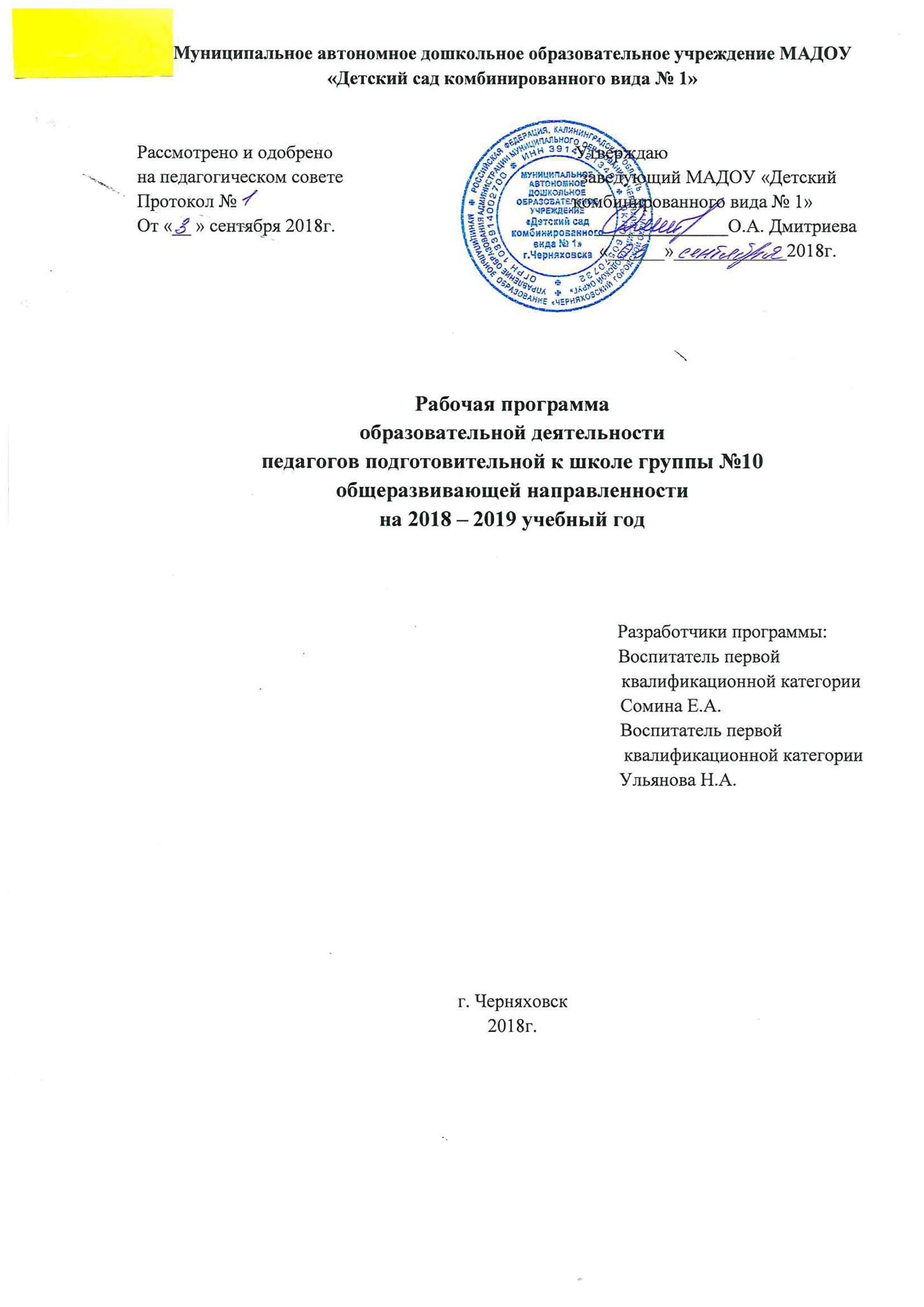 Содержание программы Целевой раздел1.1. Пояснительная записка Рабочая программа образовательной деятельности спроектирована с учетом Федерального государственного образовательного стандарта дошкольного образования (далее – ФГОС дошкольного образования). Определяет цель, задачи реализации программы, планируемые результаты, содержание и организацию образовательного процесса. Программа сформирована как программа психолого-педагогической поддержки позитивной социализации и индивидуализации, развития личности детей дошкольного возраста и определяет комплекс основных характеристик дошкольного образования (объем, содержание и планируемые результаты в виде целевых ориентиров дошкольного образования). Рабочая программа по развитию детей подготовительной к школе группы обеспечивает разностороннее развитие детей в возрасте от 6 до 7 лет с учётом их возрастных и индивидуальных особенностей по основным направлениям - физическому, социально-коммуникативному, познавательному, речевому и художественно – эстетическому. Рабочая программа образовательной деятельности в подготовительной к школе группе обще развивающей направленности на 2018-2019 учебный год (далее - Рабочая Программа) разработана в соответствии с основной образовательной программой дошкольного образования МАДОУ детский сад №1(далее - Программа),с учетом УМК вариативной образовательной программы «Мир открытий» под общей редакцией Л.Г. Петерсон, И.А. Лыковой (далее- «Мир открытий») и предусмотрена для организации образовательной деятельности детьми в возрасте от 6 до 7 лет в соответствии с нормативными документами:ФЗ Российской федерации «Об образовании в Российской федерации» № 273 от 29.12.2012г.; «Санитарно – эпидемиологическими требованиями к устройству, содержанию и организации режима работы в дошкольных организациях» СанПиН 2.4.1.3049-13.; Порядком организации и осуществления образовательной деятельности по основным общеобразовательным программам – образовательным программам дошкольного образования; Федеральным государственным образовательным стандартом дошкольного образования; Основной образовательной программой дошкольного образования.Рабочая программа рассчитана на учебный год (9 месяцев- 36 недель)Режим работы подготовительной группы - пятидневный, с 7.30 до 18.00; выходные дни – суббота, воскресенье.1.2.Цель и задачи реализации рабочей программыЦель и задачи деятельности при реализации рабочей программы подготовительной группы определяются ФГОС дошкольного образования, Устава Муниципального дошкольного образовательного учреждения «Детский сад комбинированного вида №1», реализуемой Примерной основной образовательной программой дошкольного образования «Мир открытий» // Науч. рук. Л.Г. Петерсон / Под общей ред. Л.Г. Петерсон, И.А. Лыковой. Целью Программы является проектирование социальных ситуаций развития ребенка и развивающей предметно-пространственной среды, обеспечивающих позитивную социализацию, мотивацию и поддержку индивидуальности детей через общение, игру, познавательно-исследовательскую деятельность и другие формы активности.Программа, в соответствии с Федеральным законом «Об образовании в Российской Федерации», содействует взаимопониманию и сотрудничеству между людьми, учитывает разнообразие мировоззренческих подходов, способствует реализации права детей дошкольного возраста на свободный выбор мнений и убеждений, обеспечивает развитие способностей каждого ребенка, формирование и развитие личности ребенка в соответствии с принятыми в семье и обществе духовно-нравственными и социокультурными ценностями в целях интеллектуального, духовно-нравственного, творческого и физического развития человека, удовлетворения его образовательных потребностей и интересов. Цели Программы достигаются через решение следующих задач: – охрана и укрепление физического и психического здоровья детей, в том числе их эмоционального благополучия; – обеспечение равных возможностей для полноценного развития каждого ребенка в период дошкольного детства независимо от места проживания, пола, нации, языка, социального статуса; – создание благоприятных условий развития детей в соответствии с их возрастными и индивидуальными особенностями, развитие способностей и творческого потенциала каждого ребенка как субъекта отношений с другими детьми, взрослыми и миром; – объединение обучения и воспитания в целостный образовательный процесс на основе духовно-нравственных и социокультурных ценностей, принятых в обществе правил и норм поведения в интересах человека, семьи, общества; – формирование общей культуры личности детей, развитие их социальных, нравственных, эстетических, интеллектуальных, физических качеств, инициативности, самостоятельности и ответственности ребенка, формирование предпосылок учебной деятельности; – формирование социокультурной среды, соответствующей возрастным и индивидуальным особенностям детей;– обеспечение психолого-педагогической поддержки семьи и повышение компетентности родителей (законных представителей) в вопросах развития и образования, охраны и укрепления здоровья детей; – обеспечение преемственности целей, задач и содержания дошкольного общего и начального общего образования.1.3.Принципы и подходы в организации образовательного процессаРабочая программа образовательной деятельности в подготовительной группе построена на позициях гуманно-личностного отношения к ребенку, уважения его личности и направлена на его всестороннее развитие, формирование духовных и общечеловеческих ценностей, а также способностей и личностных качеств детей.В соответствии со Стандартом рабочая программа построена на следующих принципах:1. Поддержка разнообразия детства. Программа рассматривает разнообразие как ценность, образовательный ресурс и предполагает использование разнообразия для обогащения образовательного процесса. Образовательная деятельность выстраивается с учетом региональной специфики, социокультурной ситуации развития каждого ребенка, его возрастных и индивидуальных особенностей, ценностей, мнений и способов их выражения. 2. Позитивная социализация ребенка предполагает, что освоение ребенком культурных норм, средств и способов деятельности, культурных образцов поведения и общения с другими людьми, приобщение к традициям семьи, общества, государства происходят в процессе сотрудничества со взрослыми и другими детьми, направленного на создание предпосылок к полноценной деятельности ребенка в изменяющемся мире. 3. Личностно-развивающий и гуманистический характер взаимодействия взрослых (родителей (законных представителей), педагогических и иных работников Учреждения) и детей. Такой тип взаимодействия предполагает базовую ценностную ориентацию на достоинство каждого участника взаимодействия, уважение и безусловное принятие личности ребенка, доброжелательность, внимание к ребенку, его состоянию, настроению, потребностям, интересам. 4. Содействие и сотрудничество детей и взрослых, признание ребенка полноценным участником (субъектом) образовательных отношений. Принцип содействия предполагает диалогический характер коммуникации между всеми участниками образовательных отношений. Детям предоставляется возможность высказывать свои взгляды, свое мнение, занимать позицию и отстаивать ее, принимать решения и брать на себя ответственность в соответствии со своими возможностями. 5. Сотрудничество с семьей. Программа предполагает разнообразные формы сотрудничества с семьёй как в содержательном, так и в организационном планах. 6. Индивидуализация дошкольного образования. Для реализации этого принципа необходимы регулярное наблюдение за развитием ребенка, сбор данных о нем, анализ его действий и поступков; помощь ребенку в сложной ситуации; предоставление ребенку возможности выбора в разных видах деятельности, акцентирование внимания на инициативности, самостоятельности и активности ребенка. 7. Возрастная адекватность образования. Этот принцип предполагает подбор педагогом виды детской деятельности (игру, коммуникативную и познавательно-исследовательскую деятельность, творческую активность, обеспечивающую художественно-эстетическое развитие ребенка), опираясь на особенности возраста и задачи развития, которые должны быть решены в дошкольном возрасте. Деятельность педагога должна быть мотивирующей и соответствовать психологическим законам развития ребенка, учитывать его индивидуальные интересы, особенности и склонности. 8. Развивающее вариативное образование. Этот принцип предполагает, что образовательное содержание предлагается ребенку через разные виды деятельности с учетом его актуальных и потенциальных возможностей усвоения этого содержания и совершения им тех или иных действий, с учетом его интересов, мотивов и способностей. Данный принцип предполагает работу педагога с ориентацией на зону ближайшего развития ребенка (Л.С. Выготский), что способствует развитию, расширению как явных, так и скрытых возможностей ребенка. 9. Полнота содержания и интеграция отдельных образовательных областей. Содержание образовательной деятельности в одной конкретной области тесно связано с другими областями. Такая организация образовательного процесса соответствует особенностям развития детей дошкольного возраста.1.4. Возрастные особенности детей и ихолого - педагогическая характеристика особенностей развития детей старшего дошкольного возрастаДошкольный возраст является важнейшим в развитии человека, так как он заполнен существенными физиологическими, психологическими и социальными изменениями. Это период жизни, который рассматривается в педагогике и психологии как самоценное явление со своими законами, субъективно переживается в большинстве случаев как счастливая, беззаботная, полная приключений и открытий жизнь. Характеристика возрастных особенностей, антропологических показателей развития детей дошкольного возраста необходима для правильной организации осуществления образовательного процесса, как в условиях семьи, так и в условиях дошкольного образовательного учреждения (группы).Развитие моторики и становление двигательной активности. Движения детей 6-7 лет становятся все более осмысленными, мотивированными и целенаправленными. Старшие дошкольники осознанно упражняются в различных действиях, пытаются ставить двигательную задачу, выбирая разные способы ее решения. В процессе выполнения двигательных заданий проявляют скоростные, скоростно-силовые качества, гибкость, ловкость и выносливость. К семи годам улучшается гибкость, возрастает амплитуда движений, отмечается высокая подвижность суставов за счет эластичности мышц и связок. Отмечаются высокие темпы прироста показателей, характеризующих быстроту движений и времени двигательной реакции, скорости однократных движений, частоты повторяющихся движений. Значителен прирост физической работоспособности и выносливости.Дети способны к продолжительной двигательной деятельности низкой и средней интенсивности, готовы к незначительным статичным нагрузкам. На основе совершенствования разных видов движений и физических качеств у детей происходит преобразование моторной сферы. Им доступно произвольное регулирование двигательной активности, стремление достичь положительного результата, а также осознанное отношение к качеству выполнения упражнений. В результате успешного достижения цели и преодоления трудностей дети способны получать «мышечную» радость и удовлетворение. Им свойствен широкий круг специальных знаний, умений анализировать свои действия, изменять и перестраивать их в зависимости от ситуации и получаемого результата. Все это содействует увеличению двигательной активности детей, проявлению их инициативы, выдержки, настойчивости, решительности и смелости. В то же время у старших дошкольников появляется умение самостоятельно пользоваться приобретенным двигательным опытом в различных условиях (в лесу, в парке, на спортивной площадке) и ситуациях (на прогулке, экскурсии, в путешествии).Объем двигательной активности детей 6-7 лет за время пребывания в детском саду (с 8.00 до 18.00 часов) колеблется от 13 000 до 15 500 движений (по шагомеру). Продолжительность двигательной активности составляет в среднем 4,5 и более часов, интенсивность достигает 65 движений в минуту.Психическое развитие. Социальная ситуация развития характеризуется все возрастающей инициативностью и самостоятельностью ребенка в отношениях с взрослым, его попытками влиять на педагога, родителей и других людей. Общение с взрослым приобретает черты внеситуативно- личностного: взрослый начинает восприниматься ребенком как особая, целостная личность, источник социальных познаний, эталон поведения. Ребенок интересуется рассуждениями взрослого, описывает ему ситуации, в которых ждет моральной оценки поступков людей. Социальный мир начинает осознаваться и переживаться в общении с взрослым. Таким образом, ребенок приобщается к ценностям общества, прежде всего ценностям близких людей.Общение со сверстниками также приобретает личностные черты – дети становятся избирательны в общении, выбирают друзей, которых бывает трудно заменить, даже если они не устраивают взрослого. Социальные роли в группе становятся устойчивыми, формируется внутренняя позиция ребенка в социальном взаимодействии, он начинает осознавать себя субъектом в системе социальных отношений. Появляется эмоциональное отношение кнормам поведения, ребенок начинает оценивать себя и других с точки зрения норм, критиковать поступки сверстников и взрослых.У детей формируется позиция самых старших, умелых и опытных в детском саду.Сюжетно-ролевая игра достигает пика своего развития. Ролевые взаимодействия детей содержательны и разнообразны, дети легко используют предметы-заместители, могут играть несколько ролей одновременно. Сюжеты строятся в совместном со сверстниками обсуждении, могут творчески развиваться. Дети смелее и разнообразнее комбинируют вигре знания, которые они получили из книг, кинофильмов, мультфильмов и окружающей жизни, могут сохранять интерес к избранному игровому сюжету от нескольких часов до нескольких дней. Моделируют отношения между различными людьми, плановость и согласованность игры сочетается с импровизацией, ролевая игра смыкается с играми по правилам. В игре воспроизводятся мотивы и морально-нравственные основания, общественный смысл человеческой деятельности, игра становится символической.Более совершенными становятся результаты продуктивных видов деятельности: в изобразительной деятельности усиливается ориентация на зрительные впечатления, попытки воспроизвести действительный вид предметов (отказ от схематичных изображений); в конструировании дети начинают планировать замысел, совместно обсуждать и подчинять ему свои желания. Трудовая деятельность также совершенствуется, дети становятсяспособны к коллективному труду, понимают план работы, могут его обсудить, способны подчинить свои интересы интересам группы.Память становится произвольной, ребенок в состоянии при запоминании использовать различные специальные приемы: группировка материала, смысловое соотношение запоминаемого, повторение и т.д. По- прежнему эмоционально-насыщенный материал запоминается лучше и легче включается в долговременную память. Воображение становится произвольным. Ребенок владеет способами замещения реальных предметов и событий воображаемыми, особенно впечатлительные дети в этом возрасте могут погружаться в воображаемый мир, особенно при неблагоприятных обстоятельствах (тем самым воображение начинает выполнять защитную функцию).Развивается опосредованность и преднамеренность воображения –ребенок может создавать образы в соответствии с поставленной целью и определенными требованиями по заранее предложенному плану, контролировать их соответствие задаче. К 6-7 годам до 20% детей способны произвольно порождать идеи и воображать план их реализации. На развитиевоображения оказывают влияние все виды детской деятельности, в особенности изобразительная, конструирование, игра, восприятие художественных произведений, просмотр мультфильмов и непосредственный жизненный опыт ребенка.Внимание к 7 годам становится произвольным, что является непременным условием организации учебной деятельности в школе. Повышается объем внимания, оно становится более опосредованным.Игра начинает вытесняться на второй план деятельностью практически значимой и оцениваемой взрослыми. У ребенка формируется объективное желание стать школьником.Кроме того, в этот период ребенок постепенно теряет непосредственность: он освоил нормы общественного поведения и пытается им соответствовать. В процессе совместной  деятельности ребенок научается ставить себя на место другого, по-разному ведет себя с окружающими, способен предвидеть последствия своих слов или поступков. Взросломустановится трудно понять состояние семилетнего ребенка – он начинает скрывать свои чувства и эмоции.Развитие личности ребенка связано с появлением определенной линии поведения – ведущими становятся моральные, общественные мотивы, ребенок может отказаться от интересного ему дела в пользу важного. Возникает соподчинение мотивов: один мотив становится лидером, другие – подчиненными. Формируются новые мотивы – желание действовать как взрослый, получать его одобрение и поддержку. Мотивы самоутверждения исамолюбия начинают доминировать в отношениях со сверстниками. Основы самооценки в основном сформированы, появляется самокритичность, внутренняя позиция в общении и деятельности.В различных видах деятельности развивается личность ребенка и его познавательные процессы, формируются новообразования возраста. Умение подчинять свои действия заранее поставленной цели, преодолевать препятствия, возникающие на пути к ее выполнению, в том числе отказываться от непосредственно возникающих желаний, – всемиэтими качествами характеризуется волевое поведение как важнейшее условие готовности ребенка к обучению в школе.Характеристика речевого развития. У детей подготовительной к школе группы в норме развитие речи достигает довольно высокого уровня. Расширяется запас слов, обозначающих названия предметов и действий. Дети свободно используют в речи синонимы, антонимы, существительные с обобщающим значением. К семи годам в основном завершается усвоение детьми лексической стороны речи. Дети начинают задавать вопросы о значении разных слов, понимают переносное значение слов разных частей речи.Закрепляется умение согласовывать существительные с другими частями речи. Дети образуют однокоренные слова, превосходную степень прилагательных. Речь становится объяснительной: ребенок последовательно и логично излагает события. В процессе  развития связной речи дети начинают активно пользоваться разными способами связи слов внутри предложения, между предложениями и между частями высказывания, соблюдая при этом структуру текста (начало, середина, конец). Дети седьмого года жизни обычно осваивают построение разных типов текстов: описания, повествования, рассуждения. С помощью выразительных средств дети передают содержание литературных текстов. Совершенствуется умение составлять рассказы по картине, из личного опыта, рассказы творческого характера; дети сочиняют небольшие сказки и истории. Формируется культура речевого общения. Дети приобретают широкую ориентировку в звуковой стороне речи, овладевают умениями звукового анализа и синтеза, развивается фонематическое восприятие (Д.Б. Эльконин).Особое значение в этом возрасте имеет формирование элементарного осознания чужой и своей речи. Речь становится предметом внимания и изучения. Формирование речевой рефлексии (осознание собственного речевого поведения, речевых действий), произвольности речи составляет важнейший аспект подготовки детей к обучению чтению и письму1.5. Планируемые результаты освоения Программы(целевые ориентиры)Планируемые результаты освоения детьми программы осуществляются на основе целевых ориентиров в ФГОСДО и основной образовательной программы «Мир открытий» Л.Г. Петерсон, реализуемой в старшей группе по всем направлениям развитий. Целевые ориентиры в соответствии с ФГОСДОСпецифика дошкольного детства (гибкость, пластичность развития ребенка, высокий разброс вариантов развития, его непосредственность и непроизвольность), а также системные особенности дошкольного образования (необязательность уровня дошкольного образования в РФ, отсутствие возможности вменения ребенку какой-либо ответственности за результат) обуславливают необходимость определения результатов освоения Программы в виде целевых ориентиров, представляющих собой возрастные характеристики возможных достижений ребенка. Целевые ориентиры, обозначенные в ФГОС ДО, являются общими для всего образовательного пространства Российской Федерации. Целевые ориентиры, представленные в Программе базируются на ФГОС ДО и одновременно учитывают ее отличительные особенности и приоритеты.Представленные в Программе целевые ориентиры помогут определиться, в каком направлении «вести» развитие детей, как спроектировать индивидуальный образовательный маршрут каждого ребенка. Целевые ориентиры выступают основаниями преемственности дошкольного и начального общего образования. При соблюдении требований к условиям реализации Программы настоящие целевые ориентиры предполагают формирование у детей дошкольного возраста предпосылок учебной деятельности на этапе завершения ими дошкольного образования. Целевые ориентиры к завершению дошкольного возраста (7лет)* Ребенок овладевает основными культурными средствами и способами деятельности, проявляет инициативу и самостоятельность в разных видах деятельности – игре, общении, познавательно-исследовательской деятельности, конструировании и др.; способен выбирать себе род занятий, участников совместной деятельности.* Ребенок обладает установкой положительного отношения к миру, к разным видам труда, другим людям и самому себе, обладает чувством собственного достоинства. * Ребенок активно взаимодействует со сверстниками и взрослыми, участвует в совместных играх; способен договариваться, учитывать интересы и чувства других, сопереживать неудачам и радоваться успехам, адекватно проявляет свои чувства, в том числе чувство веры в себя, старается разрешать конфликты.* Ребенок владеет способами передачи собственных эмоциональных состояний, умеет сдерживать проявления негативных эмоций; откликается на эмоции близких людей и друзей, понимает эмоциональные состояния окружающих, проявляет сочувствие, готовность помочь окружающим, сопереживает персонажам сказок, историй, рассказов; эмоционально реагирует на произведения изобразительного искусства, музыкальные и художественные произведения, мир природы, умеет наслаждаться ее красотой; бережно относится к животным и растениям. * Ребенок обладает развитым воображением, которое реализуется в разных видах деятельности, и прежде всего в игре; владеет разными формами и видами игры, различает условную и реальную ситуации. * Ребенок достаточно хорошо владеет устной речью, может выражать свои мысли и желания, может использовать речь для выражения своих мыслей, чувств и желаний, построения речевого высказывания в ситуации общения, может выделять звуки в словах, у ребенка складываются предпосылки грамотности.* У ребенка развита крупная и мелкая моторика; он подвижен, вынослив, владеет основными движениями, может контролировать свои движения и управлять ими. * Ребенок способен к волевым усилиям, может следовать социальным нормам поведения и правилам в разных видах деятельности, во взаимоотношениях с взрослыми и сверстниками, может соблюдать правила безопасного поведения и личной гигиены; может оценить свои и чужие поступки в соответствии с первичными ценностными представлениями о том, «что такое хорошо, а что такое плохо». * Ребенок проявляет любознательность, задает вопросы, интересуется причинно-следственными связями, пытается самостоятельно придумывать объяснения явлениям природы и поступкам людей, склонен экспериментировать и наблюдать.* Ребенок проявляет познавательный интерес и уважение к явлениям истории и культуры своей семьи, города, страны; проявляет толерантность, интерес, симпатию и уважение к носителям других национальных культур, стремится к познавательно-личностному общению с ними. * Ребенок обладает начальными знаниями о себе, о природном и социальном мире, в котором живет; знаком с произведениями детской литературы, обладает элементарными представлениями из области живой природы, естествознания, математики, истории и т.п. * Ребенок способен к принятию собственных решений, опираясь на свои знания и умения в различных видах деятельности; стремится самостоятельно преодолевать ситуации затруднения разными способами, в зависимости от ситуации может преобразовывать способы решения задач (проблем). * Ребенок умеет работать по правилу, по образцу и по простейшему алгоритму (3-4 шага); с помощью взрослого может определить свое затруднение, выявить его причины и сформулировать познавательную задачу, зафиксировать достижение результата и условий, которые позволили его достичь.II. Содержательный разделСодержание образовательной работы выстраивается с учетом содержания образовательной программы дошкольного образования МАДОУ «Детский сад комбинированного вида №1», модульный характер которой представлен на материалах Примерной основной образовательной программой дошкольного образования «Мир открытий» // Науч. рук. Л.Г. Петерсон / Под общей ред. Л.Г. Петерсон, И.А. Лыковой; соответствует основным положениям возрастной психологии и дошкольной педагогики и обеспечивает единство воспитательных, развивающих и обучающих целей и задач.2.1. Описание образовательной деятельности в соответствии с направлениями развития ребенка, представленными в пяти образовательных областях.Содержание Программы обеспечивает развитие личности, мотивации и способностей детей в различных видах деятельности и охватывает следующие структурные единицы, представляющие определенные направления образования детей (далее образовательные области): социально-коммуникативное развитие, познавательное развитие, речевое развитие, художественно-эстетическое развитие, физическое развитие.Реализация образовательной программы осуществляется в формах, специфических для детей данной возрастной группы: игровая деятельность, коммуникативная, познавательно-исследовательская деятельность, двигательная, трудовая, а также изобразительная, музыкально-художественная, чтение художественной литературы, конструктивная деятельность, обеспечивающие художественно-эстетическое развитие ребенка.Программные задачи решаются в совместной деятельности взрослого и детей, и самостоятельной деятельности дошкольников не только в рамках организованной образовательной деятельности, но и при проведении режимных моментов.2.1.1 Образовательная область «Познавательное развитие» Программные задачиФормирование целостной картины мира• Формировать первоначальные представления о космосе, о Земле как планете Солнечной системы.• Расширять представления детей о времени, учить ориентироваться по дням недели, понимать соотнесенность месяцев и времен года.• Продолжать формировать представления детей о более отдаленном от них пространстве, о родной стране, ее символике (флаг, герб, гимн), достопримечательностях, народах, ее населяющих; знакомить с образом жизни людей в других климатических зонах, других странах, рассказывать, чем они знамениты.• Учить детей ориентироваться на карте страны, мира, глобусе; находить место, где они живут.• Продолжать формировать у детей первые представления о целостности природы и о взаимосвязях ее компонентов: о связи животных, растений между собой и с различными средами, о том, что на разных континентах обитают как разные, так и сходные живые организмы; о приспособленности животных и растений к разным условиям местообитания, о единстве и целостности природы Земли, о взаимоотношениях человека и природы.• Формировать у детей элементарные представления о круговоротах в природе (вода никуда не исчезает, а «ходит» по кругу, опавшие листья перегнивают и обогащают почву).• Формировать у детей элементарные представления о взаимосвязях и взаимодействии живых организмов со средой обитания, как на примерах ближайшего окружения, так и на примерах различных природных зон.• Знакомить детей с ростом, развитием и размножением живых организмов, с их потребностью в пище, свете, тепле, воде и других экологических факторах; со свойствами объектов неживой природы (песка, глины, камней, воздуха, воды).• Знакомить детей с свойствами воды, воздуха: с причинно-следственными связями (густая шерсть и толстый слой жира помогают выжить животным в условиях холода; растения с толстыми мясистыми листьями, как правило, обитают в условиях отсутствия влаги; загрязнение водоемов, вырубка леса приводят к гибели их обитателей и т.п.).• Знакомить с некоторыми процессами производства бытовых предметов, учить определять, из каких материалов они сделаны.Развитие познавательно-исследовательской деятельности• Поддерживать самостоятельную поисково-исследовательскую деятельность детей (проведение опытов, наблюдений, поиск информации в литературе и т.п.); организовывать детско-взрослую проектно-исследовательскую деятельность.• Формировать обобщенные умения самостоятельно рассматривать различные объекты и явления окружающего мира, производить с ними простые преобразования, получать представление, как об их внешних свойствах, так и о некоторых внутренних связях и отношениях; изучать фотографии и описывать, что на них изображено, какие свойства предметов нашли отражение в изображении.• Создавать условия для проведения опытов по схемам; учить составлять простейшие схемы проведенных опытов, классифицировать предметы, явления по разным признакам.• Создавать условия для детского экспериментирования с различнымиматериалами.• Учить детей ориентироваться по простейшим планам, календарям, часам, картам и схемам, понимать и создавать самостоятельно систему простых знаков и символов (пиктограммы), например, для обозначения своих занятий в течение дня.• Учить исследовать связь между жизнью людей и окружающей их природой.Формирование элементарных математических представленийСравнение предметов и групп предметов• Совершенствовать умение выделять и выражать в речи признаки сходства и различия отдельных предметов и их групп, объединять группы предметов, разбивать их на части по заданному признаку.• Формировать опыт установления взаимосвязи между частью и целым.Количество и счет• Закреплять умение строить графические модели чисел в пределах 10, называть для каждого предыдущее и последующее числа, сравнивать рядом стоящие числа.• Тренировать умение на наглядной основе сравнивать числа, записывать результат сравнения с помощью знаков = и ≠, < и >, устанавливать, на сколько одно число больше или меньше другого.• Формировать первичное представление о составе чисел первого десятка.• Продолжать развивать умение решать на наглядной основе простые (в одно действие) задачи на сложение и вычитание (в пределах 10).Величины• Закреплять умение измерять длину (высоту, ширину) и объем (вместимость) с помощью мерки.• Формировать элементарные представления о способах непосредственного сравнения массы и способах ее измерения с помощью мерки.• Формировать первичные представления о зависимости результатов измерения площади и массы от величины мерки и о необходимости единой мерки при сравнении величин.• Познакомить с общепринятыми единицами измерения величин (сантиметром, литром, килограммом).Геометрические формыРазвивать имеющиеся у детей представления о плоских и объемных геометрических фигурах и их элементах.• Формировать первичные представления о многоугольнике, параллелепипеде (коробке) и их элементах; развивать умение находить предметы данной формы в окружающей обстановке.Пространственно-временные представления• Уточнять и расширять пространственно-временные представления.• Продолжить развивать умения ориентироваться на листе бумаги в клетку; ориентироваться в пространстве, в том числе, с помощью плана.• Закреплять умения устанавливать последовательность событий; определять и называть части суток, последовательность дней в неделе, последовательность месяцев в году.• Формировать опыт пользования часами (в элементарных случаях) для определения времени.Конструирование• Продолжать знакомить детей с архитектурой, конструированием, дизайном; расширять опыт творческого конструирования в индивидуальной и коллективной деятельности; поддерживать интерес к созданию  качественных конструкций, инсталляций, игрушек, подарков и сувениров из готовых деталей и различных материалов.• Содействовать освоению детьми обобщенных способов конструирования и свободному их переносу в различные ситуации для самостоятельного оборудования игрового, бытового и образовательного пространства.• Продолжать учить детей использовать детали с учетом их конструктивных свойств (форма, величина, устойчивость, размещение в пространстве); побуждать к адекватным заменам одних деталей другими; поддерживать интерес к видоизменению построек в соответствии сконструктивной задачей, игровым сюжетом или собственным замыслом.• Создавать условия для постепенного перевода внешней (практической) деятельности во внутренний план действий (мышление, воображение), поддерживать реальное и мысленное экспериментирование со строительными материалами; познакомить с общей структуройдеятельности и обучать навыкам ее организации.• Содействовать формированию элементов учебной деятельности (принятие задачи, планирование содержания и последовательности действий, самоконтроль, самооценка).Особенности организации образовательного процесса: непосредственно-образовательная деятельность – «Игралочка – ступенька к школе» проводится в месяц 4 раза. Для каждого занятия предусмотрена физкультминутка (игра). Цель ее – дать детям возможность отдохнуть, подвигаться.Особенности организации образовательного процесса: непосредственно-образовательная деятельность – конструирование проводится в месяц 4 раза. Для каждого занятия предусмотрена физкультминутка (игра). Цель ее – дать детям возможность отдохнуть, подвигаться.2.1.2 Образовательная область «Речевое развитие» Включает владение речью как средством общения и культуры; обогащение активного словаря; развитие связной, грамматически правильной диалогической и монологической речи; развитие речевого творчества; развитие звуковой и интонационной культуры речи, фонематического слуха; знакомство с книжной культурой, детской литературой, понимание на слух текстов различных жанров детской литературы; формирование звуковой аналитико-синтетической активности как предпосылки обучения грамоте.      Программные задачиВоспитание звуковой культуры речи• Совершенствовать произношение звуков, особое внимание уделять дифференциации свистящих и шипящих, звонких и глухих, твердых и мягких.• Развивать голосовой аппарат (учить произносить скороговорки с разной силой голоса, в разном темпе, беззвучно).• Развивать умение изменять интонацию: произносить заданную фразу с вопросительной или восклицательной интонацией (ласково, сердито, жалобно, радостно, грустно).• Продолжать обучать звуковому анализу слов, т.е. умению вычленять в словах или фразах определенные звуки, слоги, ставить ударение.• Воспитывать интерес к языковым явлениям, развивать лингвистическое мышление, учить составлять загадки и рассказы о словах и звуках.• Развивать интонационную сторону речи: мелодику, ритм, тембр, силу голоса, темп речи.Словарная работа• Продолжать работу по формированию всех видов словаря: бытового, природоведческого, обществоведческого, эмоционально-оценочной лексики.• Проводить работу над уточнением значений известных, близких или противоположных по смыслу слов (синонимов и антонимов), а также многозначных слов с прямым и переносным смыслом.• Формировать умение выбирать наиболее точное слово при формулировании мысли и правильно его применять в любом контексте.• Учить понимать смысл поговорок и пословиц.• Продолжать работу над смысловой стороной слова.• Обогащать активный и пассивный словарь.Формирование грамматического строя речи• Продолжать работу по согласованию существительных, числительных и прилагательных в роде, числе и падеже с усложнением заданий• Продолжать работу по согласованию несклоняемых существительных (пошел в новом пальто; ехал в метро).• Учить образовывать сравнительную и превосходную степени прилагательных (умный – еще умнее – умнейший; добрый – еще добрее –добрейший).• Учить правильно употреблять трудные формы глаголов (одеть, надеть, бежать, класть).• Продолжать работу со словами-антонимами и синонимами.• Учить образовывать глаголы с помощью приставок и суффиксов (бежал – перебежал на другую сторону, забежал в дом, выбежал из дома).• Закреплять умение образовывать название детенышей животных в самых разных случаях (у лисы – лисенок; у лошади – жеребенок, а у жирафа, носорога?) и название предметов посуды (сахар – сахарница, хлеб –хлебница, но соль – солонка).• Учить подбирать однокоренные слова (зима – зимний – предзимье; луна – лунный – луноход).• В работе над синтаксисом формировать разнообразные предложения (сложносочиненные и сложноподчиненные).Развитие связной речи• Формировать умение строить разные типы высказываний (описание, повествование, рассуждение), соблюдая их структуру и используя разнообразные способы связи между предложениями и частями высказывания.• Развивать образную речь.Художественная литература и фольклор• Воспитывать ценностное отношение к литературе, интерес к книге как источнику информации, источнику эмоциональных переживаний.• Обогащать духовный мир детей, приобщать к социально-нравственным ценностям через интерес к внутреннему миру людей на примерах литературных героев.• Формировать избирательное отношение к образам литературных героев, умение оценивать их действия и поступки.• Развивать восприятие произведений книжной графики.• Поощрять и стимулировать самостоятельные творческие проявления (сочинение стихов, сказок, рассказов); развивать воображение в процессе сочинительства (по заданному сюжету, по фрагменту произведения).Особенности организации образовательного процесса: непосредственно-образовательная деятельность – речевое развитие проводится в месяц 8 раз. Для каждого занятия предусмотрена физкультминутка (игра). Цель ее – дать детям возможность отдохнуть, подвигаться и одновременно решить некоторые задачи воспитания звуковой культуры речи: отработки правильного произношения того или иного звука, артикуляции, речевого дыхания и др. 2.1.3 Образовательная область «Социально-коммуникативное развитие»Социально-коммуникативное развитие направлено на усвоение норм и ценностей, принятых в обществе, включая моральные и нравственные ценности; развитие общения и взаимодействия ребенка со взрослыми и сверстниками; становление самостоятельности, целенаправленности и саморегуляции собственных действий; развитие социального и эмоционального интеллекта, эмоциональной отзывчивости, сопереживания, формирование готовности к совместной деятельности со сверстниками, формирование уважительного отношения и чувства принадлежности к своей семье и к сообществу детей и взрослых в Организации; формирование позитивных установок к различным видам труда и творчества; формирование основ безопасного поведения в быту, социуме, природе. Программные задачи:Человек среди людей• Формировать первоначальные представления об истории появления и развития человека.• Формировать обобщенные о собственных чертах характера, привычках, способах передачи своих желаний, чувств, настроений; о значимости и красоте семейных обычаев, традиций, жилища; о нормах и правилах взаимоотношений, приемлемых в российской коммуникативной культуре.• Способствовать проявлению адекватных реакций на различные эмоциональные состояния других людей.• Способствовать проявлению познавательного интереса к истории семьи, родословной; проявлению восхищения успехами и достижениями родных; становлению чувства собственного достоинства.• Содействовать становлению способов передачи собственных эмоциональных состояний (жесты, мимика, интонация, поза, движения), формированию умения сдерживать проявления негативных эмоций; безопасного поведения.• Содействовать проявлению заботы по отношению к малышам и пожилым людям, ответственного отношения к своим домашним обязанностям; сопереживания, сочувствия в общении с близкими; адекватных способов разрешения коллизийных ситуаций.• Воспитывать уважительное, понимающее, бережное отношение к реликвиям и интересам членов семьи.• Совершенствовать речевые навыки, необходимые для общения: умение вступать в разговор, поддерживать его, подбирать слова и фразы в соответствии с ситуацией общения, излагать свои мысли понятно для окружающих, высказывать свою точку зрения, убеждать, доказывать, соглашаться, возражать, конструктивно разрешать противоречия.• Продолжать учить пользоваться разнообразными формами речевого этикета («будьте добры», «извините», «пожалуйста»).• Учить проявлять самостоятельность в высказываниях, стремление делиться впечатлениями, обсуждать их со сверстниками и взрослыми.Человек в культуре• Формировать первоначальные представления о культуре и культурном наследии; об отдельных культурных ценностях (искусство, техника), их наиболее ярких представителях; о национальных, этнических и расовых различиях между людьми.• Формировать обобщенные представления о различных элементах русской (а также национальной, местной) культуры; об устном народном творчестве, архитектуре, произведениях живописи, скульптуры; декоративно-прикладном искусстве, театре и кино; об особенностях труда в городе и деревне.• Способствовать установлению простейших связей между уровнем развития культуры и благосостоянием человека.• Воспитывать чувство восхищения результатами культурного творчества представителей своей и других культур.• Воспитывать познавательный интерес к культуре своего и других народов.• Способствовать ощущения принадлежности к культуре своего народа.• Формировать навыки поведения, адекватного знаниям о культурных ценностях, обычаях и традициях семейных взаимоотношений.• Формировать навыки бережного отношения к культурным ценностям.• Воспитывать толерантное отношение, интерес, симпатию и уважение к носителям других национальных культур, стремление к познавательно-личностному общению с ними.• Расширять и углублять представления детей о труде человека и его социальной значимости; поддерживать интерес к отображению представлений о различных профессиях в сюжетно-ролевых играх; поощрять желание помогать взрослым в доступных видах и формах трудовой деятельности.• Знакомить со структурой трудовой деятельности: учить осознанно принимать и ставить цель, выявлять мотив, планировать и точно осуществлять последовательность действий, оценивать результат и отношение к делу.• Продолжать приобщать к разным видам посильного труда; содействовать овладению культурой трудовой деятельности; формировать позитивное отношение к труду и качествам человека труда (трудиться добросовестно, с интересом и желанием, старательно, достигать качественного результата, проявлять волю, радоваться успехам).• Содействовать формированию социально-психологической готовности к коллективной трудовой деятельности (принятие общей задачи, умение договариваться и распределять обязанности, уступать, доводить начатое дело до конца, согласовывать свои действия с действиями других людей – детей и взрослых).• Формировать основы экологической культуры.• Формировать культуру безопасного поведения и навыки рационального природопользования:Природа и безопасность- систематизировать знания о свойствах различных природных объектов, совершенствовать умение выявлять связанные с ними потенциально опасные ситуации;- формировать умение применять знание правил сбора растений и грибов, правила безопасности у водоемов в зимний и летний период, правила поведения, связанные с различными природными явлениями, контактами с дикими и домашними животными;- учить сопоставлять поведение реальных людей, персонажей литературных произведений, собственное поведение с правилами, выявлять степень соответствия, возможные последствия для человека и природы нарушения этих правил;- обогащать опыт анализа естественных, специально созданных и воображаемых ситуаций, поиска путей избегания и (или) преодоления опасности;- способствовать формированию физической готовности к осуществлению безопасной жизнедеятельности;- формировать экологически безопасное поведение с учетом ранее полученных знаний о взаимосвязях в природе.Безопасность на улице- формировать умение применять правила дорожного движения в ходе анализа различных ситуаций, выбирать оптимальные модели поведения;- учить давать оценку действий участников дорожного движения с точки зрения соблюдения правил дорожного движения;- совершенствовать умение работать с символьной, графической информацией, схемами, самостоятельно придумывать символьныеобозначения, составлять схемы;- учить детей на основе анализа схемы улицы, модели дорожной ситуации выбирать наиболее безопасный маршрут;- формировать элементарные представления об изменении дорожной ситуации в связи с различными природными явлениями (туман, дождь, снег, гололедица и др.);- формировать осознанное отношение, стремление и умение соблюдать правила безопасности на игровой площадке в ходе самостоятельной игровой, двигательной, трудовой деятельности, при организации совместной деятельности с ровесниками, младшими дошкольниками;Безопасность в общении- формировать осознанное отношение к собственной безопасности, стремление неукоснительно выполнять правила поведения при контакте с незнакомыми людьми;- совершенствовать умение применять коммуникативный опыт в ситуациях общения со сверстниками, старшими детьми, формировать умение понимать побуждения партнеров по взаимодействию, выявлять проявления агрессии, недоброжелательности в свой адрес, совершенствовать навыки безопасного поведения в различных ситуациях;- обогащать и систематизировать представления о правах ребенка, о доступных дошкольнику способах защиты своих прав, формировать умение выявлять факты их нарушения;- в ходе анализа литературных произведений, моделей естественных ситуаций формировать умение безопасно действовать в различных ситуациях общения и взаимодействия;- способствовать формированию психологической готовности к преодолению опасных ситуаций.Безопасность в помещенииобогащать и систематизировать представления о факторах потенциальной опасности в помещении, учить соблюдать правила безопасного поведения, знакомить с моделями поведения в проблемных ситуациях;расширять круг предметов быта, которые дети могут безопасно использовать, воспитывать ответственное отношение к соблюдению соответствующих правил;дополнять и конкретизировать представления о правилах безопасного поведения в общественных местах, формировать необходимые умения;систематизировать и дополнять представления о работе экстренных служб, формировать практические навыки обращения за помощью.Особенности организации образовательного процесса: непосредственно-образовательная деятельность –Познавательное развитие (Конструирование/ ОБЖ) проводится в месяц 4 раза. Для каждого занятия предусмотрена физкультминутка (игра). Цель ее – дать детям возможность отдохнуть, подвигаться.Особенности организации образовательного процесса: непосредственно-образовательная деятельность –Ознакомление с окружающим миром проводится в месяц 4 раза. Для каждого занятия предусмотрена физкультминутка (игра). Цель ее – дать детям возможность отдохнуть, подвигаться.2.1.4 Образовательная область «Художественно-эстетическое развитие» Художественно-эстетическое развитие предполагает развитие предпосылок ценностно-смыслового восприятия и понимания произведений искусства (словесного, музыкального, изобразительного), мира природы; становление эстетического отношения к окружающему миру; формирование элементарных представлений о видах искусства; восприятие музыки, художественной литературы, фольклора; стимулирование сопереживания персонажам художественных произведений; реализацию самостоятельной творческой деятельности детей (изобразительной, конструктивно-модельной, музыкальной и др.).Программные задачиХудожественно-продуктивная деятельность• Продолжать развивать предпосылки ценностно-смыслового восприятия и понимания произведений искусства; содействовать формированию эстетического отношения к окружающему миру и картины мира; создавать оптимальные условия для воплощения в художественной форме личных представлений, переживаний, чувств, для развития целостной личности ребенка, ее гармонизации и многогранного проявления в  художественном творчестве.• Знакомить детей с произведениями разных видов пластического искусства (живопись, графика, скульптура, архитектура) в многообразии его жанров (портрет, пейзаж, натюрморт, исторический, батальный); приобщать к древнейшему декоративно-прикладному искусству и новейшему искусству дизайна в разнообразии его видов (архитектурный, ландшафтный,автомобильный, интерьерный, мебельный, костюмный, театральный, книжный, кулинарный и др.).• Поддерживать интерес к освоению «языка искусства» для более свободного «общения» с художником, народным мастером, художником- конструктором, дизайнером; воспитывать культуру «зрителя». • Обогащать содержание художественной деятельности в соответствии с задачами познавательного и социального развития старших дошкольников.• Обеспечивать психолого-педагогическую поддержку стремления детей к самостоятельному созданию нового образа, который отличается оригинальностью, вариативностью, гибкостью, подвижностью.• Поддерживать желание детей самостоятельно создавать сюжетные, орнаментальные и беспредметные композиции в разных видах изобразительной, художественно-конструктивной и декоративно- оформительской деятельности; по своей инициативе интегрировать разные художественные техники. • Развивать специальные способности к изобразительной деятельности; совершенствовать технические умения как общую ручную умелость и «осмысленную моторику».• Расширять тематику художественной деятельности; обогащать опыт изображения объектов (сюжетов) реального и фантазийного мира, по представлению и собственному замыслу, с передачей формы, строения, пропорций, взаимодействия и взаимосвязей, фактуры, особенностей движения, характера и настроения.• Развивать композиционные умения: размещение объектов в соответствии с общим творческим замыслом и с учетом особенностей формы, величины составляющих элементов; создание композиций в зависимости от сюжета (содержания); выделение зрительного центра; планирование работы; использование наглядных способов планирования(эскиз, композиционная схема).• Обогащать художественный опыт детей; содействовать дальнейшему освоению базовых техник рисования, аппликации, лепки, художественного конструирования и труда.• Создавать условия для свободного экспериментирования с художественными материалами, инструментами, изобразительно-выразительными средствами; поддерживать самостоятельное художественное творчество с учетом возрастных и гендерных особенностей, индивидуальных способностей каждого ребенка.Музыка• Воспитывать любовь и интерес к музыке, расширять музыкальный кругозор, способности детей к более продолжительному восприятию незнакомой музыки (30-40 с).• Развивать ладовый и звуковысотный слух: чувства устойчивости и неустойчивости ступеней, прочное чувство тоники: «закончи песенку».• Совершенствовать музыкально-слуховые представления, навык внутреннего слухового контроля исполнения музыки (в пении, музицировании).• Развивать ассоциативное мышление и фантазию как способ дальнейшего развития навыков выразительности исполнения (поиск нужных средств выразительности).Особенности организации образовательного процесса: непосредственно-образовательная деятельность – Лепка проводится в месяц 4 раза. Для каждого занятия предусмотрена физкультминутка (игра). Цель ее – дать детям возможность отдохнуть, подвигаться.Особенности организации образовательного процесса: непосредственно-образовательная деятельность – Рисование проводится в месяц 4 раза. Для каждого занятия предусмотрена физкультминутка (игра). Цель ее – дать детям возможность отдохнуть, подвигаться.Особенности организации образовательного процесса: непосредственно-образовательная деятельность – Аппликация проводится в месяц 4 раза. Для каждого занятия предусмотрена физкультминутка (игра). Цель ее – дать детям возможность отдохнуть, подвигаться.Особенности организации образовательного процесса: непосредственно-образовательная деятельность – Музыка проводится в месяц 8 раз. Для каждого занятия предусмотрена физкультминутка (игра). Цель ее – дать детям возможность отдохнуть, подвигаться.2.1.5 Образовательная область «Физическое развитие» Физическое развитие включает приобретение опыта в следующих видах деятельности детей: двигательной, в том числе связанной с выполнением упражнений, направленных на развитие таких физических качеств, как координация и гибкость; способствующих правильному формированию опорно-двигательной системы организма, развитию равновесия, координации движения, крупной и мелкой моторики обеих рук, а также с правильным, не наносящем ущерба организму, выполнением основных движений (ходьба, бег, мягкие прыжки, повороты в обе стороны), формирование начальных представлений о некоторых видах спорта, овладение подвижными играми с правилами; становление целенаправленности и саморегуляции в двигательной сфере; становление ценностей здорового образа жизни, овладение его элементарными нормами и правилами (в питании, двигательном режиме, закаливании, при формировании полезных привычек и др.).Программные задачиЗабота о психическом и физическом здоровье детей. Создание условий для охраны и укрепления здоровья детей, в том числе эмоционального благополучия.• Обеспечивать комфортный эмоциональный микроклимат в группе детского сада, в котором ребенок чувствует себя защищенным и принимаемым педагогами и детьми.• Содействовать укреплению эмоциональных связей между детьми и их родителями.• Упражнять детей в умении находить положительные стороны во всех сферах жизни, применении правила «не думать и не говорить плохо о себе и других».• Организовывать разнообразную двигательную активность детей в разных формах (утреннюю гимнастику, физкультурные занятия, подвижные игры и др.).• Продолжить работу по осуществлению мероприятий, способствующих сохранению здоровья детей, закаливанию, повышению защитных сил организма.• Осуществлять контроль за формированием правильной осанки.• Обеспечивать рациональный режим дня, сбалансированное качественное питание, достаточное пребывание на воздухе; соблюдать оптимальный температурный режим в помещении.• Продолжать поддерживать родителей в самообразовании в вопросах охраны и укрепления здоровья детей, в стремлении участвовать в педагогическом процессе и жизни детского сада в целом.Формирование культурно-гигиенических навыков.• Способствовать развитию самостоятельности детей в выполнении культурно-гигиенических правил.• Продолжать совершенствовать навыки культурного поведения за столом.• Воспитывать привычку следить за своим внешним видом (чистотой тела, опрятностью одежды, прически).Формирование начальных представлений детей о здоровом образе жизни.• Формировать потребность в бережном отношении к своему здоровью, желание вести здоровый образ жизни.• Воспитывать потребность соблюдать правила здоровьесберегающего поведения.Приобщение к физической культуре• Расширять у детей представления и знания о многообразии физических и спортивных упражнений.• Вызывать у детей стремление к выражению своих возможностей в процессе выполнения физических упражнений: правильно оценивать свои силы, мобилизовать их адекватно поставленным целям.• Приступить к целенаправленному развитию физических качеств: скоростных, скоростно-силовых, силы, гибкости, выносливости.• Развивать чувство равновесия, координацию движений, улучшать ориентировку в пространстве.• Закреплять приобретенные ранее умения и навыки в процессе разных форм двигательной активности.• Обучать элементам техники всех видов жизненно важных движений, спортивным играм и упражнениям.• Развивать умение ходить и бегать в колонне по одному, по двое, с выполнением различных заданий педагога.• Развивать у детей умение бегать с высоким подниманием колен, мелкими широким шагом, змейкой, врассыпную, с преодолением препятствий. Непрерывный бег не более 2 минут.• Закреплять умение прыгать с высоты в обозначенное место (не более 30см), прыгать в длину с места и с разбега, прыгать через короткую и длинную скакалку.• Обучать бросанию мяча: вверх, об пол (о землю) и ловле его двумя руками, перебрасывать мяч из одной руки в другую, друг другу их разных исходных положений и построений, различными способами (снизу, из-за головы, от груди). Закреплять умение метать предметы на дальность, в горизонтальную и вертикальную цель (с расстояния не более 4 м).• Совершенствовать навыки ползания, перелезания через различные препятствия, лазанья по гимнастической стенке с изменением темпа, перелезание с одного пролета на другой.• Осознанно и самостоятельно использовать определенный объем знаний и умений в различных условиях (в лесу, парке при выполнении двигательных заданий).• Обогащать двигательный опыт детей и формировать у них потребность в двигательной активности и физическом совершенствовании.• Способствовать развитию у детей интереса к движению и повышению своих результатов.• Поддерживать интерес детей к различным видам спорта, сообщать им некоторые сведения о событиях спортивной жизни страны.Особенности организации образовательного процесса: непосредственно-образовательная деятельность – Физическое развитие проводится в месяц 12 раз. 2. 2. Описание вариативных форм, способов, методов и средств реализации программы.При реализации образовательной программы педагог применяет следующие вариативные формы, способы, методы и средства реализации содержания дошкольного образования: продумывает содержание и организацию совместного образа жизни детей, условия эмоционального благополучия и развития каждого ребенка;определяет единые для всех детей правила сосуществования детского общества, включающие равенство прав, взаимную доброжелательность и внимание друг к другу, готовность прийти на помощь, поддержать; соблюдает гуманистические принципы педагогического сопровождения развития детей, в числе которых забота, теплое отношение, интерес к каждому ребенку, поддержка и установка на успех, развитие детской самостоятельности, инициативы; осуществляет развивающее взаимодействие с детьми, основанное на современных педагогических позициях: «Давай сделаем это вместе»; «Посмотри, как я это делаю»; «Научи меня, помоги мне сделать это»; сочетает совместную с ребенком деятельность (игры, труд, наблюдения и пр.) и самостоятельную деятельность детей; ежедневно планирует образовательные ситуации, обогащающие практический и познавательный опыт детей, эмоции и представления о мире; создает развивающую предметно-пространственную среду; наблюдает, как развиваются самостоятельность каждого ребенка и взаимоотношения детей; сотрудничает с родителями, совместно с ними решая задачи воспитания и развития детей.2.3. Методы и формы реализации Программы2.3.1. Методы и формы работы с детьми образовательная область «Познавательное развитие»2.3.2. Методы и формы работы с детьми по образовательной области «Речевое развитие»2.3.3. Методы и формы работы с детьми по образовательной области «Социально- коммуникативное развитие»2.3.4. Методы и формы работы с детьми по образовательной области «Художественно- эстетическое развитие»2.3.5. Методы и формы организации работы с детьми по образовательной области «Физическое развитие»2.4.  Особенности образовательной деятельности разных видов и культурных практик.-  Особенности образовательной деятельности разных видовРазвитие  ребенка  в  образовательном  процессе  осуществляетсяцелостно  в  процессе  всей  его  жизнедеятельности.  В  то  же  время  освоение любого вида деятельности требует обучения общим и специальным умениям, необходимым для ее осуществления. Особенностью  организации  образовательной  деятельности  рабочей программы является ситуационный подход. Основной  единицей  образовательного  процесса  выступает образовательная  ситуация,  то  есть  такая  форма  совместной  деятельности педагога  и  детей,  которая  планируется  и  целенаправленно  организуетсяпедагогом  с  целью  решения  определенных  задач  развития,  воспитания  и обучения.
Особенностью  образовательной  ситуации  является  появление образовательного результата (продукта) в ходе специально организованного взаимодействия  воспитателя  и  ребенка.  Такие  продукты  могут  быть  как материальными (рассказ, рисунок, поделка, коллаж, экспонат для выставки), так  и  нематериальными  (новое  знание,  образ,  идея,  отношение, переживание).  Ориентация  на  конечный  продукт  определяет  технологию создания образовательных ситуаций. Используются  ситуации  выбора  (практического  и  морального). Предоставление  дошкольникам  реальных  прав  практического  выборасредств, цели, задач и условий своей деятельности создает почву для личногосамовыражения и самостоятельности. Образовательные ситуации включены в образовательную деятельность в режимных моментах. Они направлены на закрепление имеющихся у детей знаний  и  умений,  их  применение  в  новых  условиях,  проявление  ребенком активности, самостоятельности и творчества. Образовательные  ситуации  запускают  инициативную  деятельность детей  через  постановку  проблемы,  требующей  самостоятельного  решения, через привлечение внимания детей к материалам для экспериментирования и исследовательской деятельности, для продуктивного творчества.Ситуационный  подход  дополняет  принцип  продуктивности образовательной  деятельности,  который  связан  с  получением  какого-либо продукта,  который  в  материальной  форме  отражает  социальный  опыт, приобретаемый  детьми  (панно,  газета,  журнал,  атрибуты  для  сюжетно- ролевой  игры,  экологический  дневник  и  др.).  Принцип  продуктивности ориентирован  на  развитие  субъектности  ребенка  в  образовательнойдеятельности разнообразного содержания. Этому способствуют современные способы организации образовательного процесса  с использованием детских проектов,  игр-оболочек  и  игр-путешествий,  коллекционирования, экспериментирования,  ведения  детских   дневников  и  журналов,  создания спектаклей-коллажей и многое другое.Непосредственно  образовательная  деятельность  основана  на организации  педагогом  видов  деятельности,  заданных  ФГОС  дошкольного образования. Игровая деятельность в организованной образовательной деятельности выступает в качестве основы для интеграции всех других видов деятельности ребенка дошкольного возраста. Игровая  деятельность  представлена  в  образовательном  процессе  в разнообразных  формах  -  это  дидактические  и  сюжетно-дидактические, развивающие,  подвижные  игры,  игры-путешествия,  игровые  проблемные ситуации, игры-инсценировки, игры-этюды и пр. При  этом  обогащение  игрового  опыта  творческих  игр  детей  тесно связано  с  содержанием  непосредственно  организованной  образовательной деятельности. Организация сюжетно-ролевых, режиссерских, театрализованных игр и игр-драматизаций осуществляется преимущественно  в режимных моментах (в утренний отрезок времени и во второй половине дня).Коммуникативная  деятельность  направлена  на  решение  задач, связанных  с  развитием  свободного  общения  детей  и  освоением  всех компонентов устной речи, освоение культуры общения и этикета, воспитание толерантности,  подготовки  к  обучению  грамоте  (в  старшем  дошкольном возрасте).  В  сетке  непосредственно  организованной  образовательной деятельности она занимает отдельное место, но при этом коммуникативнаядеятельность включается во все виды детской деятельности, в ней находит отражение опыт, приобретаемый детьми в других видах деятельности. Познавательно-исследовательская  деятельность  включает  в  себя широкое познание детьми объектов живой и неживой природы, предметного и  социального  мира  (мира    взрослых  и  детей,  деятельности  людей, знакомство  с  семьей  и  взаимоотношениями  людей,  городом,  страной  идругими  странами),  безопасного  поведения,  освоение  средств  и  способов познания  (моделирования,  экспериментирования),  сенсорное  и математическое развитие детей.Восприятие  художественной  литературы  и  фольклора    организуется как  процесс  слушания  детьми  произведений  художественной  и познавательной  литературы,  направленный  на  развитие  читательских интересов детей, способности восприятия литературного текста и  общения по  поводу  прочитанного.  Чтение  может  быть  организовано  как непосредственно  чтение  (или  рассказывание  сказки)  воспитателем  вслух  и как прослушивание аудиозаписи. Конструирование и изобразительная деятельность детей  представлена разными видами  художественно-творческой (рисование, лепка, аппликация) деятельности.  Художественно-творческая деятельность неразрывно связанасо знакомством детей с изобразительным искусством, развитием способности художественного  восприятия.  Художественное  восприятие  произведений искусства существенно обогащает личный опыт дошкольников, обеспечиваетинтеграцию  между  познавательно-исследовательской,  коммуникативной  и продуктивной видами деятельности. Музыкальная  деятельность    организуется  в  процессе  музыкальныхзанятий,  которые    проводятся  музыкальным  руководителем    ДОО    в специально оборудованном помещении. Двигательная  деятельность  организуется  в  процессе  занятийфизической  культурой,  требования  к  проведению  которых  согласуются дошкольной организацией с положениями действующего СанПиН. Образовательная  деятельность,  осуществляемая  в  ходе  режимныхмоментов,  требует  особых    форм  работы  в  соответствии  с  реализуемыми задачами воспитания, обучения и развития ребенка. В режимных процессах, в  свободной  детской  деятельности  воспитатель  создает  по  мере необходимости  дополнительно  развивающие  проблемно-игровые  или практические ситуации, побуждающие дошкольников применить имеющийся опыт,  проявить  инициативу,  активность  для  самостоятельного  решения возникшей задачи.Образовательная  деятельность,  осуществляемая  в  утренний  отрезок времени, включает:-    наблюдения  -  в  уголке  природы,  за  деятельностью  взрослых(сервировка стола к завтраку);-    индивидуальные  игры  и  игры  с  небольшими  подгруппами  детей (дидактические, развивающие, сюжетные, музыкальные, подвижные и пр.);- создание практических, игровых, проблемных ситуаций и ситуаций общения,  сотрудничества,  гуманных  проявлений,  заботы  о  малышах  вдетском  саду,  проявлений  эмоциональной  отзывчивости  ко  взрослым  и сверстникам;-    трудовые  поручения  (сервировка  столов  к  завтраку,  уход  за комнатными растениями и пр.);- беседы и разговоры с детьми по их интересам;-   рассматривание  дидактических  картинок,  иллюстраций,  просмотр видеоматериалов разнообразного содержания;-  индивидуальную работу с детьми в соответствии с задачами разных образовательных областей;-  двигательную  деятельность  детей,  активность  которой  зависит  от содержания  организованной  образовательной  деятельности  в  первой половине дня;- работу по воспитанию у детей культурно-гигиенических навыков и культуры здоровья.Образовательная  деятельность,  осуществляемая  во  время  прогулки,включает:-    подвижные  игры  и  упражнения,  направленные  на  оптимизацию режима двигательной активности и укрепление здоровья детей;-  наблюдения за объектами и явлениями природы, направленные на установление  разнообразных  связей  и  зависимостей  в  природе,  воспитаниеотношения к ней;- экспериментирование с объектами неживой природы;-  сюжетно-ролевые  и  конструктивные  игры  (с  песком,  со  снегом,  с природным материалом);-  элементарную  трудовую  деятельность  детей  на  участке  детского сада;- свободное общение воспитателя с детьми.-  Культурные практикиВо  второй  половине  дня  организуются  разнообразные  культурные практики,  ориентированные  на  проявление  детьми  самостоятельности  и творчества  в  разных  видах  деятельности.  В  культурных  практиках воспитателем  создается  атмосфера  свободы  выбора,  творческого  обмена  и самовыражения, сотрудничества взрослого и детей. Организация культурных практик носит преимущественно подгрупповой характер.Совместная  игра    воспитателя  и  детей  (сюжетно-ролевая, режиссерская,  игра-драматизация,  строительно-конструктивные  игры) направлена  на  обогащение  содержания  творческих  игр,  освоение  детьми игровых умений, необходимых для организации самостоятельной игры. Ситуации  общения  и  накопления  положительного  социально-эмоционального  опыта    носят  проблемный  характер  и  заключают  в  себе жизненную проблему,  близкую детям дошкольного возраста, в разрешении которой  они  принимают  непосредственное  участие.  Такие  ситуации  могут быть  реально-практического  характера  (оказание  помощи  малышам, старшим),  условно-вербального  характера  (на  основе  жизненных  сюжетов или  сюжетов  литературных  произведений)  и  имитационно-игровыми.  В ситуациях  условно-вербального  характера  воспитатель  обогащаетпредставления детей об опыте разрешения тех или иных проблем, вызывает детей  на  задушевный  разговор,  связывает  содержание  разговора  с  личным опытом  детей.  В  реально-практических  ситуациях  дети  приобретают  опыт проявления  заботливого,  участливого  отношения  к  людям,  принимают участие в важных делах («Мы сажаем рассаду для цветов», «Мы украшаем детский сад к празднику» и пр.). Ситуации  могут  планироваться  воспитателем  заранее,  а  могу возникать в ответ на события, которые происходят в группе, способствовать разрешению возникающих проблем.Творческая  мастерская    предоставляет  детям  условия  для использования и применения знаний и умений. Мастерские разнообразны по своей тематике, содержанию, например: занятия рукоделием, приобщение к народным  промыслам  («В  гостях  у  народных  мастеров»),  просмотр познавательных  презентаций,  оформление  художественной  галереи, книжного уголка или библиотеки («Мастерская книгопечатания», «В гостях усказки»),  игры  и  коллекционирование.  Начало  мастерской  -    это  обычно задание  вокруг    слова,  мелодии,  рисунка,  предмета,  воспоминания.  Далее следует работа с самым разнообразным материалом: словом, звуком, цветом, природными  материалами,  схемами  и  моделями.  И  обязательно  включение детей в рефлексивную деятельность: анализ своих чувств, мыслей, взглядов («Чему  удивились?    Что  узнали?    Что  порадовало?»    и  пр.).  Результатом работы в творческой мастерской является создание книг-самоделок, детских журналов,  составление  маршрутов  путешествия  на  природу,  оформление коллекции, создание продуктов детского рукоделия и пр. Музыкально-театральная  и  литературная  гостиная  (детская  студия)  - форма  организации  художественно-творческой  деятельности  детей, предполагающая  организацию  восприятия  музыкальных  и  литературных произведений,  творческую  деятельность  детей    и  свободное  общение воспитателя и детей на литературном или музыкальном материале.
Сенсорный  и  интеллектуальный  тренинг    —    система  заданий преимущественно игрового характера, обеспечивающая становление системы сенсорных  эталонов  (цвета,  формы,  пространственных  отношений  и  др.), способов  интеллектуальной  деятельности  (умение  сравнивать, классифицировать,  составлять  сериационные  ряды,  систематизировать  по какому-либо признаку и пр.). Сюда относятся развивающие игры, логические упражнения, занимательные задачи. Детский  досуг-  вид  деятельности,  целенаправленно  организуемый взрослыми  для  игры,  развлечения,  отдыха.  Как  правило,  в  детском  саду организуются досуги «Здоровья  и  подвижных  игр»,  музыкальные  и  литературные  досуги. Возможна  организация  досугов  в  соответствии  с  интересами  ипредпочтениями  детей  (в  старшем  дошкольном  возрасте).  В  этом  случае досуг  организуется  как  кружок.  Например,  для  занятий  рукоделием, художественным трудом и пр. Коллективная  и  индивидуальная  трудовая  деятельность  носитобщественно  полезный  характер  и  организуется  как  хозяйственно-бытовой труд и труд в природе.2.5. Способы и направления поддержки детской инициативыДетская  инициатива  проявляется  в  свободной  самостоятельной деятельности детей по выбору и интересам.  Возможность играть, рисовать ,конструировать, сочинять и пр. в соответствии с собственными интересами является  важнейшим  источником  эмоционального  благополучия  ребенка  в детском  саду.  Самостоятельная  деятельность  детей  протекает преимущественно в утренний отрезок времени и во второй половине дня.Все  виды  деятельности  ребенка  осуществляется  в  форме самостоятельной инициативной деятельности:—  самостоятельные  сюжетно-ролевые,  режиссерские  и театрализованные игры;— развивающие и логические игры;— музыкальные игры и импровизации;— речевые игры, игры с буквами, звуками и слогами;— самостоятельная деятельность в книжном уголке;— самостоятельная изобразительная и конструктивная деятельность по выбору детей;— самостоятельные опыты и эксперименты и др.Опираясь  на  характерную  для  старших  дошкольников  потребность  в самоутверждении  и  признании  со  стороны  взрослых,  обеспечиваются условия для развития детской самостоятельности, инициативы, творчества. Создаются  ситуации,  побуждающие  детей  активно  применять  свои знания  и  умения,  ставит  перед  ними  все  более  сложные  задачи,  развивает волю, поддерживает желание преодолевать трудности, доводить начатое дело до конца, нацеливает на поиск новых, творческих решений.2.6. Особенности взаимодействия педагогического коллектива с семьями воспитанниковСовременный детский сад должен выступать инстанцией развития не только ребенка, включенного в образовательный процесс, но и психолого-педагогической поддержки родителей. При этом семья также оказывает влияние на педагогов, побуждая их к непрерывному развитию, поиску оптимальных методов и форм сотрудничества.Именно поэтому основной целью взаимодействия педагогического коллектива с семьями воспитанников является создание содружества «родители – дети – педагоги», в котором все участники образовательного процесса влияют друг на друга, побуждая к саморазвитию, самореализации и самовоспитанию.Достижение цели невозможно без решения следующих задач:• установления доверительных, партнерских отношений с каждой семьей; • создания условий для участия родителей в жизни ребенка в детском саду;• оказания психолого-педагогической поддержки родителям в воспитании ребенка и повышении компетентности в вопросах развития и воспитания, охраны и укрепления здоровья детей; • непрерывное повышение компетентности педагогов в вопросах взаимодействия с семьями воспитанников.Принципы взаимодействия с семьями воспитанников1. Принцип психологической комфортности предполагает создание доброжелательной атмосферы в общении с родителями, учет потребностей каждой семьи, социально-психологических характеристик и тех ограничений, которые имеются (отсутствие свободного времени, финансовых ресурсов, доступности Интернет и пр.). Важнейшие условия доверительных отношений с родителями – уважение, конфиденциальность,стремление к диалогу, внимательность, проникновенность, неторопливость, которые не должны исключаться никакими обстоятельствами.2. Принцип деятельности заключается в выстраивании взаимоотношений детского сада с родителями в логике взаимного влияния и активности всех участников образовательного процесса в качестве равноправных партнеров (как в плане принятия управленческих решений, так и в плане участия в педагогическом процессе).3. Принцип целостности основан на понимании неразделимости семейного и общественного институтов воспитания, обеспечении возможности реализации единой, целостной программы воспитания и развития детей в детском саду и семье. Данный принцип определяет необходимость согласования стратегии работы с ребенком в детском саду и его воспитания в семье, а также выработку тактических действий в совместной воспитательной деятельности.4. Принцип минимакса предполагает дифференцированный подход к каждой семье, разноуровневое тактическое (помощь, взаимодействие) и содержательное многообразие в общении с родителями. В процессе знакомства с семьями воспитанников педагог постепенно вырабатывает индивидуальный стиль взаимоотношений с каждой семьей, планомерно создает условия для повышения степени ее активности, заинтересованности и ответственности в сотрудничестве.5. Принцип вариативности предполагает предоставление родителям выбора содержания общения, форм участия и степени включенности в образовательный процесс.Формы взаимодействия с родителямиВ зависимости от решаемых задач могут быть использованы различные формы взаимодействия с семьями воспитанников:1. Информационные (например, устные журналы; рекламные буклеты, листовки; справочно-информационная служба по вопросам образования дошкольников для жителей микрорайона; публикации, выступления в СМИ; информационные корзины, ящики; памятки и информационные письма для родителей; наглядная психолого-педагогическая пропаганда и др.)2. Организационные (родительские собрания, анкетирование, создание общественных родительских организаций; конференции; педсоветы с участием родителей; брифинги и др.).3. Просветительские  (Клуб для родителей; консультирование; тематические встречи; организация тематических выставок литературы; тренинги; семинары; беседы; дискуссии; круглые столы и др.).4. Организационно – деятельностные  (совместный с родителями педагогический мониторинг развития детей; совместные детско-родительские проекты; выставки работ, выполненные детьми и их родителями; совместные вернисажи; участие в мастер-классах (а также их самостоятельное проведение); совместное творчество детей, родителей ипедагогов; создание семейного портфолио; помощь в сборе природного и бросового материала для творческой деятельности детей; участие в ремонте и благоустройстве детского сада; помощь в подготовке журналов для родителей, буклетов, видеофильмов о жизни детей в детском саду; участие в качестве модераторов и участников родительских форумов на Интернет-сайте ДОО; помощь в подготовке электронной рассылки с советами для родителей или фотоотчётом о прошедшем мероприятии; участие в экспертизе качества развивающей предметно-пространственной среды и др.).5. Участие родителей в педагогическом процессе(занятия с участием родителей; чтение детям сказок, рассказывание историй; беседы с детьми на различные темы; театральные представления с участием родителей; совместные клубы по интересам; сопровождение детей вовремя прогулок, экскурсий и походов; участие в Днях открытых дверей, Днях здоровья, Благотворительных марафонах и др.)Работа по вовлечению родителей в совместную деятельность ДОУ ведется по четырем направлениям, в которых используются как традиционные, так и нетрадиционные формы работы:План работы с родителямиIII. Организационный раздел3.1. Материально-технические условия реализации программы, методические материалы и средства обучения и воспитания Программа разработана для реализации в условиях стандартных дошкольных образовательных организаций, поэтому создание развивающей предметно пространственной среды не требует значительных финансовых вложений.Материально-технические условия реализации Программы включают в себя требования:- определяемые в соответствии с санитарно-эпидемиологическим правилам и нормативам; - определяемые в соответствии с правилами пожарной безопасности; - к средствам обучения и воспитания в соответствии с возрастом и индивидуальными особенностями развития детей; - оснащенности помещений развивающей предметно-пространственной средой; - к материально-техническому обеспечению программы: учебно-методический комплект, оборудование, оснащение (предметы).Для осуществления образовательного процесса с детьми старшего дошкольного возраста в Учреждении созданы необходимые условия: развивающая предметно-пространственная среда группы создана с учетом возраста детей и требованиями программы, имеются физкультурный, тренажерный, музыкальный залы, изостудия.Обеспеченность методическими материалами Программы соответствует примерной основной образовательной программой дошкольного образования «Мир открытий». // Науч. Рук. Л.Г. Петерсон / Под общей ред. Л.Г. Петерсон, И.А. Лыковой последующим направлениям: социально-коммуникативное развитие; познавательное развитие; речевое развитие; художественно-эстетическое развитие; физическое развитие; взаимодействие с семьей.Материально-техническое обеспечение Программы3.2. Особенности организации развивающей предметно- пространственной средыРазвивающая предметно-пространственная среда в группе построена в соответствии с возрастом и индивидуальными особенностями развития детей, обеспечивает реализацию образовательного потенциала пространства организации, предоставляет возможности для общения и целенаправленной, разнообразной совместной деятельности детей и взрослых, двигательной активности детей, а также возможности для уединения.Психолого-педагогические условия организации педагогического процессаСоздание образовательной среды в программе «Мир открытий» происходит на основе системы принципов деятельностного обучения: психологической комфортности, деятельности, минимакса, целостности, вариативности, творчества, непрерывности. Каждый из этих принципов уникален, но все они действуют как целостная система, позволяющая создать единое развивающее образовательное пространство.Принцип психологической комфортности является основополагающим, поскольку эмоциональная атмосфера, царящая в детском саду, напрямую влияет на психофизическое здоровье детей. Данный принцип предполагает создание доверительной атмосферы, минимизацию стрессовых факторов образовательного процесса.Принцип минимакса предполагает продвижение каждого ребенка вперед своим темпом по индивидуальной траектории развития на уровне своего возможного максимума.Принцип целостности основывается на представлении о целостной жизнедеятельности ребенка. Говоря о дошкольнике, важно иметь в виду, что он учится не только и не столько на занятиях, сколько в свободной жизнедеятельности. Поэтому при организации образовательного процесса нельзя ограничивать его только занятиями, игнорируя общение с семьей, досуг, праздники, самостоятельную деятельность дошкольников.Принцип вариативности предусматривает систематическое предоставление детям возможности выбора материалов, видов активности, участников совместной деятельности и общения, информации, способ действия, поступка, оценки и пр.Принцип творчества ориентирует весь образовательный процесс на поддержку различных форм детского творчества, сотворчества детей и взрослых. Игра, пение, танцы, рисование, аппликация, конструирование, театрализация, общение – все это не просто повседневная реальность жизни детского сада. Это необходимые условия развития творческих способностей, воображения каждого ребенка. Дети участвуют в индивидуальной или коллективной деятельности, где придумывают и создают что-то новое.Реализация принципа непрерывности необходима для обеспечения преемственности в содержании, технологиях, методах не только между детским садом и начальной школой, но и формирования общих подходов к воспитанию и развитию ребенка на уровне общественных и семейного институтов воспитания.Характеристика развивающей предметно-пространственной среды.3.3. Организация режима пребывания детей в группе.Правильный режим дня — это рациональная продолжительность и разумное чередование различных видов деятельности и отдыха детей в течение суток. Основным принципом правильного построения режима является его соответствие возрастным психофизиологическим особенностям детей.Режим работы муниципального автономного дошкольного образовательного учреждения «Детский сад комбинированного вида №1» -  10.5 часов: с 7.30 до 18.00 часов в рамках пятидневной рабочей недели.Режим дня подготовительной группы отвечает требованиям СанПиН 2.4.1.3049-13, составлен с учетом возрастных и индивидуальных особенностей детей, требования к сочетанию разных видов деятельности; обязательное распределение в режиме дня времени на ведущую деятельность детей дошкольного возраста – свободную игру или другую самостоятельную деятельность; динамика работоспособности детей в течение дня, недели, года. Допускается изменение режима в связи с сезонными изменениями: исходя из климатических особенностей региона, график образовательного процесса составляется в соответствии с выделением двух периодов:1. холодный период: учебный год (сентябрь-май, составляется определенный режим дня и расписание непосредственно образовательной деятельности; 2. летний период (июнь-август, для которого составляется другой режим дня)Режим дня на холодный период подготовительная к школе группа.Режим дня на теплый период.Организация двигательного режима.3.4. Расписание непосредственно образовательной деятельности.3.5. Особенности традиционных событий, праздников, мероприятий.Программа предусматривает организацию культурно - досуговой деятельности детей, задачами которой являются:- организация культурного отдыха детей, их эмоциональной разрядки; - развитие детского творчества в различных видах деятельности и культурных практиках; - создание условий для творческого взаимодействия детей и взрослых; - обогащение личного опыта детей разнообразными впечатлениями, расширение их кругозора средствами интеграции содержания различных образовательных областей; - формирование у детей представлений об активных формах культурного отдыха, воспитание потребности в их самостоятельной организации.Цикличность организации досуговых мероприятий предполагает еженедельное их проведение во второй половине дня.Содержание досуговых мероприятий с детьми планируется педагогами (воспитателями, музыкальными руководителями, педагогами дополнительного образования и другими специалистами) в зависимости от текущих программных задач, времени года, возрастными особенностями детей, интересов и потребностей дошкольников. Для организации и проведения детских досугов возможно привлечение родителей и других членов семей воспитанников, бывших выпускников детского сада, учащихся музыкальных и спортивных школ, специалистов системы дополнительного образования, учреждений социума и пр.Формы организации досуговых мероприятий: - праздники и развлечения различной тематики; - выставки детского творчества, совместного творчества детей, педагогов и родителей; - спортивные и познавательные досуги, в т.ч. проводимые совместно с родителями (другими членами семей воспитанников); - творческие проекты, мастерские и пр.Культурно-досуговые мероприятия – неотъемлемая часть в деятельности дошкольного учреждения. Организация праздников, развлечений, детских творческих дел способствует повышению эффективности воспитательно- образовательного процесса, создает комфортные условия для формирования личности каждого ребенка.Педагогическая цель детского праздника определяется в соответствии с общей целью формирования личности ребенка и достигается при условии четкой ориентации на психологию и жизненные установки детей дошкольного возраста.С учетом возрастных особенностей детей составлен план групповых развлечений на учебный год.Педагогическая задача коллектива заключается в объединении творческих сил для создания новых детских традиций.Эффективному проведению праздника способствуют:- объединение всех его составных частей вокруг главной цели;- отбор художественного материала; выбор эмоционально-выразительных средств; - подбор исполнителей; -коллективное подведение итогов и оценка проделанной работы.3.6.  Календарно - тематическое  планирование образовательной деятельности.Образовательный процесс строится в соответствии с образовательным проектом, который реализуется в течение недели, проект заканчивается итоговым мероприятием. Планирование образовательного проекта позволяет реализовать принцип интеграции и комплексно-тематического планирования. 3.7.  Календарно – тематическое планирование образовательной деятельности. Познавательное развитие «Игралочка» (ФЭМП)Познавательное развитие «Конструирование» Познавательное развитие «ОБЖ»Речевое развитие.Восприятие художественной литературы и фольклора.Художественно- эстетического развития.Ознакомление с окружающим миром3.8.Учебно – методическое обеспечение программы  Петерсон Л.Г.Методические рекомендации к примерной основной общеобразовательной программе дошкольного образования «Мир открытий» И.Д. «Цветной мир», Москва 2012г.Петерсон Л.Г.,Кочемасова Е.Е. «Игралочка – ступенька к школе». Практический курс математики для дошкольников, Методические рекомендации. Часть 3)   - М.: Ювента,Москва 2014. – 208 с.Лыкова И.А. «Изобразительная деятельность в детском саду». Старшая группа (образовательная область «Художественное творчество»):учебно – методическое пособие М.:ИД  «Цветной мир»,2011. – 208Лыкова И.А. «Конструирование в детском саду». Старшая группа. Учебно-методическое пособие к парциальной программе «Умные пальчики». М.: ИД «Цветной мир», 2015. – 176с.1. Целевой раздел31.1 Пояснительная записка31.2 Цели и задачи реализации рабочей программы31.3 Принципы и подходы в организации образовательного процесса41.4 Возрастные особенности и психолого педагогическая  характеристика развития детей старшего дошкольного возраста.51.5 Планируемые результаты освоения Программы (целевые ориентиры)112. Содержательный раздел132.1  Образовательная деятельность в соответствии с направлениями развития ребенка (в пяти образовательных областях)132.1.1 Образовательная область «Познавательное развитие»132.1.2 Образовательная область «Речевое развитие»162.1.3 Образовательная область «Социально-коммуникативное развитие»172.1.4 Образовательная область «художественно-эстетическое развитие»202.1.5 Образовательная область «Физическое развитие»222.2   Вариативные формы, способы, методы и средства реализации   Программы с учётом возрастных и индивидуальных особенностей        воспитанников.24 2.3. Методы и формы реализации программы24 2.3.1. Методы и формы работы с детьми образовательная область «Познавательное развитие»242.3.2. Методы и формы работы с детьми образовательная область «Речевое развитие»252.3.3. Методы и формы работы с детьми образовательная область «Социально – коммуникативное развитие»27 2.3.4. Методы и формы работы с детьми образовательная область «Художественно – эстетическое развитие»30 2.3.5. Методы и формы работы с детьми образовательная область «Физическое развитие»32 2.4 Особенности образовательной деятельности разных видов и культурных практик33 2.5. Способы и направления детской инициативы362.6. Особенности взаимодействия педагогического коллектива с семьями воспитанников.363. Организационный раздел423.1Материально-техническое обеспечение Программы423.2 Особенности организации развивающей предметно- пространственной среды423.3  Организация режима503.4. Расписание НОД523.5. Особенности традиционных событий, праздников, мероприятий533.6. Тематическое планирование образовательной деятельности623.7. Календарно-тематическое планирование65 3.8.Учебно –методическое обеспечение77Физическое развитиеК 7 годам скелет ребенка становится более крепким, поэтому он может выполнять различные движения, которые требуют гибкости, упругости, силы. Его тело приобретает заметную устойчивость, чему способствует усиленный рост ног. Ноги и руки становятся более выносливыми, ловкими, подвижными. В этом возрасте дети уже могут совершать довольно длительные прогулки, долго бегать, выполнять сложные физические упражнения. У семилетних детей отсутствуют лишние движения. Ребята уже самостоятельно, без специальных указаний взрослого, могут выполнить ряд движений в определенной последовательности, контролируя их, изменяя (произвольная регуляция движений). Ребенок уже способен достаточно адекватно оценивать результаты своего участия в подвижных и спортивных играх соревновательного характера. Удовлетворение полученным результатом доставляет ребенку радость и поддерживает положительное отношение к себе и своей команде («мы выиграли, мы сильнее»). Имеет представление о своем физическом облике (высокий, толстый, худой, маленький и т.п.) и здоровье, заботиться о нем. Владеет культурно-гигиеническими навыками и понимает их необходимость. Социально- коммуникативное развитиеК 7 годам у ребенка ярко проявляется уверенность в себе и чувство собственного достоинства, умение отстаивать свою позицию в совместной деятельности. Семилетний ребенок способен к волевой регуляции поведения, преодолению непосредственных желаний, если они противоречат установленным нормам, данному слову, обещанию. Способен проявлять волевые усилия в ситуациях выбора между «можно» и «нельзя», «хочу» и «должен». Проявляет настойчивость, терпение, умение преодолевать трудности. Может сдерживать себя, высказывать просьбы, предложения, несогласие в социально приемлемой форме. Произвольность поведения — один из важнейших показателей психологической готовности к школе. Самостоятельность ребенка проявляется в способности без помощи взрослого решать различные задачи, которые возникают в повседневной жизни (самообслуживание, уход за растениями и животными, создание среды для  самодеятельной игры, пользование простыми безопасными приборами — включение освещения, телевизора и т.д. В сюжетно-ролевых играх  дети 7-го года жизни начинают осваивать сложные взаимодействия людей, отражающих характерные значимые жизненные ситуации, например, свадьбу, болезнь и т.п. Игровые действия становятся более сложными, обретают особый смысл, который не всегда открывается взрослому. Игровое пространство усложняется. В нем может быть несколько центров, каждый из которых поддерживает свою сюжетную линию. При этом дети способны отслеживать поведение партнеров по всему игровому пространству и менять свое поведение в зависимости от места в нем (например, ребенок обращается к продавцу не просто как покупатель/, а как покупатель-мама). Если логика игры требует появления новой роли, то ребенок может по ходу игры взять на себя новую роль, сохранив при этом роль, взятую ранее. Семилетний ребенок умеет заметить изменения настроения взрослого и сверстника, учесть желания других людей; дети 7-го года жизни начинают осваивать сложные взаимодействия людей, отражающих характерные значимые жизненные ситуации, например, свадьбу, болезнь и т.п. Игровые действия становятся более сложными, обретают особый смысл, который не всегда открывается взрослому. Игровое пространство усложняется. В нем может быть несколько центров, каждый из которых поддерживает свою сюжетную линию. При этом дети способны отслеживать поведение партнеров по всему игровому пространству и менять свое поведение в зависимости от места в нем (например, ребенок обращается к продавцу не просто как покупатель/, а как покупатель-мама). Если логика игры требует появления новой роли, то ребенок может по ходу игры взять на себя новую роль, сохранив при этом роль, взятую ранее. Семилетний ребенок умеет заметить изменения настроения взрослого и сверстника, учесть желания других людей; дети 7-го года жизни начинают осваивать сложные взаимодействия людей, отражающих характерные значимые жизненные ситуации, например, свадьбу, болезнь и т.п. Игровые действия становятся более сложными, обретают особый смысл, который не всегда открывается взрослому. Игровое пространство усложняется. В нем может быть несколько центров, каждый из которых поддерживает свою сюжетную линию. При этом дети способны отслеживать поведение партнеров по всему игровому пространству и менять свое поведение в зависимости от места в нем (например, ребенок обращается к продавцу не просто как покупатель/, а как покупатель-мама). Если логика игры требует появления новой роли, то ребенок может по ходу игры взять на себя новую роль, сохранив при этом роль, взятую ранее. Семилетний ребенок умеет заметить изменения настроения взрослого и сверстника, учесть желания других людей; связанных с результатами тех или иных действий и поступков («Если я подарю маме свой рисунок, она очень обрадуется»). Речевое развитиеПроисходит активное развитие диалогической речи. Диалог детей приобретает характер скоординированных предметных и речевых действий. В недрах диалогического общения старших дошкольников зарождается и формируется новая форма речи - монолог. Дошкольник внимательно слушает рассказы родителей, что у них произошло на работе, живо интересуется тем, как они познакомились, при встрече с незнакомыми людьми спрашивают, кто это, есть ли у них дети и т.п. У детей продолжает развиваться речь: ее звуковая сторона, грамматический строй, лексика. Развивается связная речь. В высказываниях детей отражаются как расширяющийся словарь, так и характер обобщений, формирующихся в этом возрасте. Дети начинают активно употреблять обобщающие существительные, синонимы, антонимы, прилагательные и т.д.Познавательное развитиеПознавательные процессы претерпевают качественные изменения; развивается произвольность действий. Наряду с  наглядно-образным мышлением появляются элементы словесно-логического мышления. Продолжают развиваться навыки обобщения и рассуждения, но они еще в значительной степени ограничиваются наглядными признаками ситуации. Продолжает развиваться воображение, однако часто приходится констатировать снижение развития воображения в этом возрасте в сравнении со старшей группой. Это можно объяснить различными влияниями, в том числе средств массовой информации, приводящими к стереотипности детских образов. Внимание становится произвольным, в некоторых видах деятельности время произвольного сосредоточения достигает 30 минут. У детей появляется особы интерес к печатному слову, математическим отношениям. Они с удовольствием узнают буквы, овладевают звуковым анализом слова, счетом и пересчетом отдельных предметов. К 7 годам дети в значительной степени освоили конструирование из строительного материала. Они свободно владеют обобщенными способами анализа как изображений, так и построек. Свободные постройки становятся симметричными и пропорциональными. Дети точно представляют себе последовательность, в которой будет осуществляться постройка. В этом возрасте дети уже могут освоить сложные формы сложения из листа бумаги и придумывать собственные. Усложняется конструирование из природного материала. Художественно- эстетическое развитиеВ изобразительной деятельности детей 6-7 лет рисунки приобретают более детализированный характер, обогащается их цветовая гамма. Более явными становятся различия между рисунками мальчиков и девочек. Мальчики охотно изображают технику, космос, военные действия; девочки обычно рисуют женские образы: принцесс, балерин, и т.д. Часто встречаются бытовые сюжеты: мама и дочка, комната и т.п. При правильном подходе у детей формируются художественно-творческие способности в изобразительной деятельности. Изображение человека становится еще более детализированным и пропорциональным. Появляются пальцы на руках, глаза, рот, нос, брови, подбородок. Одежда может быть украшена различными деталями. Предметы, которые дети лепят и вырезывают, имеют различную форму, цвет, строение, по-разному расположены в пространстве. Вместе с тем могут к 7-ми годам передать конкретные свойства предмета с натуры. Семилетнего ребенка характеризует активная деятельностная позиция, готовность к спонтанным решениям, любопытство, постоянные вопросы к взрослому, способность к речевому комментированию процесса и результата собственной деятельности, стойкая мотивация достижений, развитое воображение. Процесс создания продукта носит творческий поисковый характер: ребенок ищет разные способы решения одной и той же задачи. Ребенок семи лет достаточно адекватно оценивает результаты своей деятельности по сравнению с другими детьми, что приводит к становлению представлений о себе и своих возможностях. Значительно обогащается индивидуальная интерпретация музыки. Ребенок определяет к какому жанру принадлежит прослушанное произведение, выразительно поет, правильно передавая мелодию (ускоряя, замедляя). Дошкольник может самостоятельно придумать и показать танцевальное или ритмическое движение. Возраст детей Продолжительность занятия Периодичность в неделю Кол-во часов в год   6– 7 лет30 мин2 раза72Возраст детей Продолжительность занятия Периодичность в неделю Кол-во часов в год   6 – 7 лет30 мин1 раз в 2 недели18Непосредственно-образовательная деятельность – речевое развитие.Возраст детей Продолжительность занятияПериодичность в неделюКол-во часов в годРазвитие речи6 – 7 лет30 мин2 раза +1раз в две недели90Восприятие художественной литературы и фольклора6 – 7 лет30 мин1 раза в 2 недели18Возраст детей Продолжительность занятия Периодичность в неделю Кол-во часов в год   6 – 7 лет30 мин1 раз в 2 недели36Возраст детей Продолжительность занятия Периодичность в неделю Кол-во часов в год   6– 7 лет30 мин1 раз36Возраст детей Продолжительность занятия Периодичность в неделю Кол-во часов в год   6 – 7 лет30 мин1 раз в 2 недели18Возраст детей Продолжительность занятия Периодичность в неделю Кол-во часов в год   6 – 7лет30 мин1 раз36Возраст детей Продолжительность занятия Периодичность в неделю Кол-во часов в год   6 – 7 лет30 мин1 раз в 2 недели18Возраст детей Продолжительность занятия Периодичность в неделю Кол-во часов в год   6– 7 лет30  мин2 раза72Возраст детей Продолжительность занятия Периодичность в неделю Кол-во часов в год   6 – 7 лет30 мин3 раза (один раз на улице)108Содержание Совместная деятельностьМетоды и приемыСамостоятельная деятельность1.Формирование элементарных математических представлений * количество и счет * величина * форма * ориентировка в пространстве * ориентировка во времениИнтегрированные занятия, проблемно- поисковые ситуации, упражнения, игры (дидактические, подвижные), рассматривание, наблюдение, досуг, КВН, чтениеИгровые упражнения, объяснение, рассматривание, наблюдениеИгры (дидактические, развивающие, подвижные)2. Детское экспериментированиеИнтегрированные занятия, экспериментирование, обучение в условиях специально оборудованной полифункциональной интерактивной среде,  игровые занятия с использованием полифункционального  игрового оборудования, игровые упражнения игры (дидактические, подвижные),  показ, тематическая прогулка Игровые упражнения, напоминание, объяснение, обследование, наблюдение, наблюдение на прогулке, игры -экспериментирования, развивающие игры, проблемные ситуацииИгры (дидактические, развивающие, подвижные), игры-экспериментирования, игры с использованием дидактических материалов, наблюдение, интегрированная детская деятельность (включение ребенком полученного сенсорного опыта в его практическую деятельность: предметную, продуктивную, игровую)3.Формирование  целостной картины мира, расширение кругозора * предметное и социальное окружение * ознакомление с природой (экология), конструированиеСюжетно-ролевая игра, игровые обучающие ситуации, наблюдение, рассматривание, просмотр фильмов, слайдов, труд в уголке природы, целевые прогулки, экологические акции, экспериментирование, опыты, моделирование, исследовательская деятельность, комплексные, интегрированные занятия, конструирование, развивающие игры, беседа, рассказ, создание коллекций, музейных экспозиций, проектная деятельность, проблемные ситуации, экологические досуги, праздники, развлеченияСюжетно-ролевая игра, игровые обучающие ситуации, наблюдение, труд в уголке природы, подкормка птиц, выращивание растений, экспериментирование, исследовательская деятельность, конструирование, развивающие игры,  беседа, рассказ,  создание коллекций, проектная деятельность, проблемные ситуацииСюжетно-ролевая игра, игры с правилами, рассматривание, наблюдение, экспериментирование, исследовательская деятельность, конструирование, развивающие игры, моделирование, самостоятельная, художественно- речевая деятельность, деятельность в уголке природыСодержание Совместная деятельностьМетоды и приемыСамостоятельная деятельность1.Развитие свободного общения со взрослыми и детьми- Имитирующие упражнения, пластические этюды. - Сценарии активизирующего общения. - Чтение, рассматривание иллюстраций (беседа.) - Коммуникативные тренинги. - Совместная продуктивная деятельность. - Работа в книжном уголке - Экскурсии. - Проектная деятельность- Поддержание социального контакта (фактическая беседа, эвристическая беседа). - Образцы коммуникативных кодов взрослого. - Коммуникативные тренинги. - Тематические досуги. - Гимнастики (мимическая, логоритмическая).- Самостоятельная художественно- речевая деятельность детей - Сюжетно- ролевая игра. - Игра- импровизация по мотивам сказок. - Театрализованные игры. - Игры с правилами. - Игры парами (настольно- печатные) - Совместная продуктивная деятельность детей2.Развитие всех компонентов устной речи- Сценарии активизирующего общения. - Дидактические игры - Игры-драматизации - Экспериментирование с природным материалом - Разучивание, пересказ - Речевые задания и упражнения - Разучивание скороговорок, чистоговорок. - Артикуляционная гимнастика - Проектная деятельность - Обучению пересказу литературного произведенияДидактические игры, разучивание, досуги, рассказывание стиховДраматизация,Совместная продуктивная и игровая деятельность детей. - Самостоятельная художественно- речевая деятельность3.Практическое овладение нормами речи (речевой этикет)- Интегрированные ООД - Тематические досуги - Чтение художественной литературы - Моделирование и обыгрывание проблемных ситуацийОбразцы коммуникативных кодов взрослого. - Использование в повседневной жизни формул речевого этикета - Беседы- Самостоятельная художественно- речевая деятельность - Совместная продуктивная и игровая деятельность детей. - Сюжетно- ролевые игры4.Формирование интереса и потребности в чтенииЧтение художественной и познавательной литературы Творческие задания Пересказ Литературные праздники Досуги Презентации проектов Ситуативное общение Творческие игры Театр Чтение литературы, подбор загадок, пословиц, поговорокФизкультминутки, прогулка, Работа в театральном уголке Досуги кукольные спектакли Организованные формы работы с детьми Тематические досуги Самостоятельная детская деятельность Драматизация Праздники Литературные викториныПересказ Драматизация Рассматривание иллюстраций Продуктивная деятельность игрыСодержание Совместная деятельностьМетоды и приемыСамостоятельная деятельность1. Развитие игровой деятельности  Сюжетно-ролевые игры  Подвижные игры Театрализованные игрыДидактические игрыЗанятия, экскурсии, наблюдения, чтение художественной литературы, видеоинформация, досуги, праздники, обучающие игры, досуговые игры, народные игры. Самостоятельные сюжетно-ролевые игры, дидактические игры, досуговые игры с участием воспитателейВ соответствии с режимом дняИгры- экспериментирование Сюжетные самодеятельные игры (с собственными знаниями детей на основе их опыта). Внеигровые формы: самодеятельность дошкольников; изобразительная деят-ть; труд в природе; экспериментирование; конструирование; бытовая деятельность; наблюдение2. Формирование гендерной, семейной и гражданской принадлежности  образ Я  семья детский сад родная странаВикторины, КВН, познавательные досуги, тематические досуги, чтение рассказ экскурсияТематические досуги Создание коллекций Проектная деятельность Исследовательская деятельностьСюжетно-ролевая игра, дидактическая игра, настольно- печатные игры, продуктивная деятельность, дежурство3. Формирование патриотических чувствпознавательные беседы, развлечения, моделирование, настольные игры, чтение, творческие задания, видеофильмыИгра ,Наблюдение,упражнениерассматривание иллюстраций, дидактическая игра, изобразительная деятельность4. Формирование чувства принадлежности к мировому сообществупознавательные викторины, КВН, конструирование, моделирование, чтениеОбъяснение Напоминание Наблюдениерассматривание иллюстраций, продуктивная деятельность, театрализация5. Формирование основ собственной безопасности ребенок и другие люди ребенок и природа ребенок дома ребенок и улицаБеседы, обучение, Чтение Объяснение, напоминание Упражнения, Рассказ Продуктивная Деятельность Рассматривание иллюстраций Рассказы, чтение Целевые прогулкиДидактические и настольно- печатные игры; Сюжетно- ролевые игры Минутка безопасности Показ, объяснение, бучение, напоминаниеРассматривание иллюстраций Дидактическая игра Продуктивная деятельность Для самостоятельной игровой деятельности - разметка дороги вокруг детского сада, Творческие задания, Рассматривание Иллюстраций, Дидактическая игра, Продуктивная деятельность6. Развитие трудовой деятельности6. Развитие трудовой деятельности6. Развитие трудовой деятельности6. Развитие трудовой деятельности6.1. СамообслуживаниеЧтение художественной литературы Поручения, игровые ситуации, ДосугОбъяснение, обучение, напоминание Дидактические и развивающие игрыДидактические игры, рассматривание иллюстраций, сюжетно-ролевые игры6.2. Хозяйственно- бытовой трудОбучение, коллективный труд, поручения, дидактические игры, продуктивная деятельность, экскурсииОбучение, показ, объяснение Трудовые поручения, участие в совместной со взрослым в уборке игровых уголков, участие в ремонте атрибутов для игр детей и книг. Уборка постели после сна, Сервировка стола, Самостоятельно раскладывать подготовленные воспитателем материалы для занятий, убирать ихТворческие задания, дежурство, задания, поручения6.3. Труд в природеОбучение, совместный труд детей и взрослых, беседы, чтение художественной литературы, дидактическая игра Просмотр видеофильмов целевые прогулкиПоказ, объяснение, обучение напоминания Дежурство в уголке природы. Дидактические и развивающие игры. Трудовые поручения, участие в совместной работе со взрослым в уходе за растениями и животными, уголка природыПродуктивная деятельность, ведение календаря природы, тематические досуги6.4. Ручной трудСовместная деятельность детей и взрослых, продуктивная деятельностьПоказ, объяснение, обучение, напоминание Дидактические и развивающие игры. Трудовые поручения, Участие со взрослым по ремонту атрибутов для игр детей, подклейке книг, Изготовление пособий для занятий, самостоятельное планирование трудовой деятельности Работа с природным материалом, бумагой, тканью. Игры и игрушки своими руками.Продуктивная деятельность6.5. Формирование первичных представлений о труде взрослыхЭкскурсии, наблюдения, рассказы, обучение, чтение, рассматривание иллюстраций, просмотр видеоДидактические игры, обучение, чтение, практическая деятельность, встречи с людьми интересных профессий, создание альбомов,Дидактические игры, сюжетно- ролевые игрыСодержание Совместная деятельностьМетоды и приемыСамостоятельная деятельность1. Развитие продуктивной деятельности  рисование, лепка, аппликация, конструирование . 2.Развитие детского творчестваНаблюдения по ситуации, занимательные показы,  наблюдения по ситуации, индивидуальная работа с детьми, рисование, аппликация, лепка,сюжетно-игровая ситуация,  выставка детских работ, конкурсы, интегрированные занятияИнтегрированная детская деятельность, игра,  игровое упражнение, проблемная ситуация, индивидуальная работа с детьмиСамостоятельная художественная деятельность, игра, проблемная ситуация, игры со строительным материалом, постройки для сюжетных игр3. Приобщение к изобразительному искусствуРассматривание предметов искусства,  беседа, экспериментировани е с материалом, рисование, аппликация, лепка, художественный труд, интегрированные занятия, дидактические игры, художественный досуг,  конкурсы, выставки работ декоративно- прикладного искусстваИнтегрированная детская деятельность, игра, игровое упражнение, проблемная ситуация, индивидуальная работа с детьми, проектная деятельность, создание коллекций, выставка репродукций произведений живописи, развивающие игры, рассматривание чертежей и схемСамостоятельное художественное творчество, игра, проблемная ситуация4.Развитие музыкально- художественной деятельности: приобщение к музыкальному искусству *Слушание * Пение * Песенное творчество * Музыкально- ритмические движения * Развитие танцевально- игрового творчества* Игра на детских музыкальных инструментахЗанятия,  праздники, развлечения, музыка в повседневной жизни, театрализованная деятельность, слушание музыкальных сказок, беседы с детьми о музыке. Просмотр мультфильмов, фрагментов детских музыкальных фильмов, рассматривание иллюстраций в детских книгах, репродукций, предметов окружающей действительности, рассматривание портретов композиторов, празднование дней рожденияИспользование музыки: на утренней гимнастике и физкультурных занятиях,  на музыкальных занятиях, во время умывания,  во время прогулки (в теплое время), в сюжетно- ролевых играх, перед дневным сном, при пробуждении, на праздниках и развлечениях, инсценирование песен, формирование танцевального творчества, импровизация образов сказочных животных и птиц, празднование дней рожденияСоздание условий для самостоятельной музыкальной деятельности в группе: подбор музыкальных инструментов (озвученных и неозвученных), музыкальных игрушек, театральных кукол, атрибутов, элементов костюмов для театрализованно й деятельности,на праздниках и развлечениях, инсценирование песен, формирование танцевального творчества, импровизация образов сказочных животных и птиц,  празднование дней рождения,  ТСО игры в «праздники», «концерт», «оркестр», «музыкальные занятия», «телевизор», придумывание простейших танцевальных движений, инсценирование содержания песен, хороводов. составление композиций танца, музыкально- дидактические игры, игры- драматизации, аккомпанемент в пении, танце, детский ансамбль, оркестр, игра в «концерт», «музыкальные занятия»Содержание Совместная деятельностьМетоды и приемыСамостоятельная деятельность1.Основные движения: ходьба; бег; катание, бросание, метание, ловля; ползание, лазание; упражнения в равновесии; строевые упражнения; ритмические упражнения. 2.Общеразвивающие упражнения3.Подвижные игры4.Спортивные упражнения 5.Спортивные игры 6.Активный отдых 7. Формирование начальных представлений о ЗОЖ5-7 лет, старшая и подгот. к школе группыООД по физическому воспитанию: - сюжетно-игровые - тематические -классические -тренирующее -по развитию элементов двигательной креативности (творчества) В занятиях по физическому воспитанию: -сюжетный комплекс -подражательный комплекс - комплекс с предметами Физ.минутки Динамические паузы Подвижная игра большой, малой подвижности и с элементами спортивных игрРазвлечения, ОБЖ, минутка здоровьяУтренний отрезок времени Индивидуальная работа воспитателя Игровые упражнения Утренняя гимнастика: -классическая -игровая -полоса препятствий - Подражательные движения Прогулка Подвижная игра большой и малой подвижности Игровые упражнения Проблемная ситуация Индивидуальная работа Занятия по физическому воспитанию на улице Подражательные движения Занятие-поход (подгот. гр.) Вечерний отрезок времени, включая прогулку Гимнастика после дневного сна -оздоровительная -полоса препятствий Физкультурные упражнения Коррекционные упражнения Индивидуальная работа Подражательные движения Физкультурный досуг Физкультурные праздники День здоровьяОбъяснение, показ, дидактические игры, чтение художественных произведений, личный пример, иллюстративный материал, досуг, театрализованные игры.НаправлениеИспользуемые формы и методы работы1. Информационно-аналитическое направление. Это направление включает в себя выявление интересов, потребностей, запросов родителей, уровня их педагогической грамотности.Анкетирование, социологические опросы, беседы.2. Познавательное направление. Познавательное направление – это обогащение родителей знаниями в вопросах воспитания детей дошкольного возраста и формирование у родителей практических навыков воспитания детей. Совместная работа специалистов ДОУ (учитель – логопед, инструктор по физической культуре, медицинская сестра) по реализации образовательной программы обеспечивает педагогическое сопровождение семьи на всех этапах дошкольного детства, делает родителей действительно равноответственными участниками образовательного процесса.Общие и групповые родительские собрания, консультации, занятия с участием родителей, выставки детских работ, изготовленных вместе с родителями, Дни открытых дверей, родительский клуб «Семейная Академия», участие родителей в подготовке и проведении праздников, досугов, совместное создание развивающей предметно- пространственной среды, работа с родительским комитетом группы, беседы с детьми и родителями, тренинги.3. Наглядно-информационное направление. Наглядно-информационное направление – это ознакомление родителей с работой дошкольного учреждения, особенностями воспитания детей, формирование у родителей знаний о воспитании и развитии детей.Родительские уголки, выпуск газеты, информационные проспекты для родителей, дни открытых дверей, родительский клуб «Семейная Академия», семейный и групповые альбомы («Наша дружная семейка», «Наша жизнь день за днем»), папки- передвижки, фотомонтажи «Из жизни группы», фотовыставки «Моя бабушка – лучше всех», «Мама и я – счастливые мгновения», «Папа, мама, я – дружная семья», «Мой папа – самый, самый, самый…» и т.д., эмоциональный уголок «Я сегодня вот такой», «Здравствуйте, я пришел», копилка Добрых дел.4. Досуговое направление. Досуговое направление используется для установления эмоционального контакта между педагогами, родителями, детьми. Совместное мероприятие позволяет родителям: увидеть изнутри проблемы своего ребенка, трудности во взаимоотношениях; апробировать разные подходы; посмотреть, как это делают другие, то есть приобрести опыт взаимодействия не только со своим ребенком, но и с родительской общественностью в целом.Спортивные мероприятия, тематические утренники, совместные экскурсии на природу, культпоходы и др.№Активные формы работы с родителямиЦелиОтветственныйДата Дата СентябрьСентябрьСентябрьСентябрьСентябрьСентябрь1Консультация: «Безопасность дорожного движения» Помочь родителям в выборе форм и материала для ознакомления детей данного возраста с правилами безопасности дорожного движения.Воспитатели.Родители2Экскурсия к светофоруПомочь родителям в выборе форм и материала для ознакомления детей данного возраста с правилами безопасности дорожного движения.Воспитатели.Родители3Организация выставки «Букет осени»Привлечь родителей к сотрудничеству и взаимодействию.Воспитатели, родители.ОктябрьОктябрьОктябрьОктябрьОктябрьОктябрь1Родительское собрание «Основы безопасности в быту. Готовность детей к школе»Познакомить родителей с задачами на год, вспомнить возрастные особенности детейВоспитатели, педагог-психолог, учитель-логопед.2Информационный стенд«Особенности развития ребенка 6-7 лет»Познакомить родителей с психологическими особенностями развития детей 6-7 летнего возраста.Воспитатели3Праздник "Осенний утренник»Установление  эмоционального контакта между педагогами, родителями, детьми.Воспитатели, музыкальный руководитель4Выставка рисунков совместных работ детей и родителей «Осенний каллейдоскоп»Привлечь родителей к  совместной деятельности с детьми. ВоспитателиНоябрьНоябрьНоябрьНоябрьНоябрьНоябрь1Консультация « Речь будущего первоклассника»Познакомить родителей с методическими разработками и целевыми ориентирами программы «развитие речи»Воспитатели2Фотовыставка посвященная  Дню матери "Моя любимая мама" Воспитание у детей  любви и уважения  к матери, приобщение родителей к жизни детского сада.Воспитатели, музыкальный руководитель3Праздничный концерт «Для милых мам»Установление  радостного эмоционального контакта между педагогами, родителями, детьми.Воспитатели, музыкальный руководитель4Акция- «покормите птиц»Изготовление кормушекВоспитатели, родителиДекабрьДекабрьДекабрьДекабрьДекабрьДекабрь1Конкурс "Мастерская Деда Мороза" Развивать творческие способности  родителей, способствовать совместному времяпровождению родителей и детейВоспитатели2Новогодний праздник " Новый год у ворот"Установление  радостного эмоционального контакта между педагогами, родителями, детьми.Воспитатели, музыкальный руководитель3Памятка для родителей: тема «Безопасность в Новый год»Напомнить родителям о пожарной безопасности при подготовке к новогоднему празднику.Воспитатели4Совместное украшение группы «Креативный Новый Год»Привлечь родителей к сотрудничеству и взаимодействию.Воспитатели,родителиЯнварьЯнварьЯнварьЯнварьЯнварьЯнварь1Подготовка к конкурсу посвященному поэту Е.Благининой.Привлечение родителей к подготовке конкурсаВоспитательУчитель-логопед2Консультация «Виды спорта для детей дошкольного возраста»Познакомить родителей с видами спорта доступными для детей именно дошкольного возраста»Воспитатели3Буклет по теме «Безопасность зимних забав»Привлечь родителей учить безопасному поведению и приобщать детей к подвижной активности.Воспитатели4Консультация «Учим стихи – развиваем память и речь ребенка»Познакомить родителей с эффективными приемами заучивания стих-й с детьми. Объяснить значимость  заучивания для развития памяти и речи ребенка.Воспитатели, педагог- психолог, учитель-логопедФевральФевральФевральФевральФевральФевраль1Фотовыставка "Папина профессия"Совместное изготовление стенгазеты для группыВоспитатели 2Выставка совместных работ по теме «Мастерим вместе с папой»Установление  эмоционального контакта между педагогами, родителями, детьми, улучшение отношений между родителями и детьми.Воспитатели3Консультация: тема «Внимание, дорога!»Педагогическое просвещение родителей по ПДДВоспитатели4Фотогазета «Самый лучший папа мой!»Поднять уважение и повысить уровень взаимодействия детей с папами.ВоспитателиМартМартМартМартМартМарт1Выставка творческих работ мам и бабушек детей группы "Умелые руки не знают скуки"Вызвать у родителей группы стремление к общению и взаимодействию друг с другом. Воспитание интереса, гордости и любви детей к своим родителям, выявление  творческих способностей  родителей.Воспитатели2Праздничный концерт к 8 мартаУстановление  эмоционального контакта между педагогами, родителями, детьми.Воспитатели, музыкальный руководитель 3Акция "Домик для птиц"  развешивание кормушек для птицФормировать экологическую культуру родителей, поощрять совместный труд детей и взрослыхВоспитатели, родители 4Консультация: «Растим детей здоровыми» Помочь родителям организовать досуг детей с пользой для их здоровья.ВоспитателиАпрельАпрельАпрельАпрельАпрельАпрель1Фотовыставка ко Дню земли "Красота родного края"Способствовать правильному экологическому воспитанию в семьеВоспитатели Воспитатели 2Папка передвижка"Безопасное поведение весной на улице"Педагогическое просвещение   родителей по вопросам охраны  жизни и здоровья детей.ВоспитателиВоспитатели3Фоторепортаж «Здоровый образ жизни семьи»Создать условия для возможности поделиться опытом здоровьясбережения между семьями воспитанников группы. ВоспитателиВоспитатели4Консультация «Развитие дисциплинированности у детей дошкольного возраста»Психолого-педагогическое просвещение родителей.ВоспитателиВоспитателиМайМайМайМайМайМай1Папка-передвижка «Прогулка - это важно!»Показать важность совместных прогулок для укрепления взаимоотношений. Вспомнить правила безопасного поведения детей во время прогулки.ВоспитателиВоспитатели2Родительское собрание "Готовность детей к обучению в школе"Подвести итоги учебного процесса, получить консультации о подготовке к школе.Воспитатели, учитель-логопед, педагог-психологВоспитатели, учитель-логопед, педагог-психологОбязательная частьЧасть, формируемая участниками образовательных отношений Групповая комната, раздевалка, спальная комната;  музыкальный зал;физкультурный зал;прогулочная площадка;спортивная площадка.изостудия;кабинет учителя – логопеда;кабинет педагога – психолога.№№КритерииКритерииХарактеристика11НасыщенностьНасыщенностьНасыщенность среды соответствует возрастным возможностям детей и содержанию Программы. Образовательное пространство оснащено средствами обучения и воспитания, соответствующими материалами, в том числе расходным игровым, спортивным, оздоровительным оборудованием, инвентарем. Оснащение образовательного пространства обеспечивает: - игровую, познавательную, исследовательскую и творческую активность всех воспитанников, экспериментирование с доступными детям материалами (в том числе с песком и водой); - двигательную активность, в том числе развитие крупной и мелкой моторики, участие в подвижных играх и соревнованиях; - эмоциональное благополучие детей во взаимодействии с предметно- пространственным окружением; - возможность самовыражения детей.22ТрансформируемостьТрансформируемостьТрансформируемость пространства предполагает возможность изменений предметно-пространственной среды в зависимости от образовательной ситуации, в том числе от меняющихся интересов и возможностей детей33ПолифункциональностьПолифункциональностьПолифункциональность материалов предполагает: возможность разнообразного использования различных составляющих предметной среды, например, детской мебели, матов, мягких модулей, ширм и т.д.; - наличие в организации или группе полифункциональных (не обладающих жестко закрепленным способом употребления) предметов, в том числе природных материалов, пригодных для использования в разных видах детской активности (в том числе в качестве предметов- заместителей в детской игре).44ВариативностьВариативностьВариативность среды предполагает: - наличие в организации или группе различных пространств (для игры, конструирования, уединения и пр.), а также разнообразных материалов, игр, игрушек и оборудования, обеспечивающих свободный выбор детей; - периодическую сменяемость игрового материала, появление новых предметов, стимулирующих игровую, двигательную, познавательную и исследовательскую активность детей.55ДоступностьДоступностьДоступность среды предполагает: - доступность для воспитанников, в том числе детей с ОВЗ и детей- инвалидов, всех помещений, где осуществляется образовательная деятельность; - свободный доступ детей, в том числе детей с ОВЗ, к играм, игрушкам, материалам, пособиям, обеспечивающим все основные виды детской активности; - исправность и сохранность материалов и оборудования66БезопасностьБезопасностьБезопасность среды предполагает соответствие всех ее элементов требованиям по обеспечению надежности и безопасности их использованияСоциально-коммуникативное развитиеСоциально-коммуникативное развитиеСоциально-коммуникативное развитиеСоциально-коммуникативное развитиеОбразные игрушкиОбразные игрушкиКуклы разных размеров (мальчики, девочки, младенцы), в том числе, представляющие людей разных профессий и национальностей; комплекты сезонной, профессиональной и национальной одеждыи обуви к ним. Игрушки, обозначающие животных разных континентов (насекомых, птиц, рыб, зверей).Комплекты игрушек исторической тематики: изображающие воинов разных эпох, набор динозавров и других животных древних времен.Народные игрушки (из глины, дерева, ткани, соломыи пр.) Тематические наборы игрушек для режиссерских игр: «Магазин», «Пожарная станция»,«Вокзал»,«Аэропорт», «Гараж», «Бензоколонка» «В деревне», «Птичий двор», «Ферма» и др.Куклы разных размеров (мальчики, девочки, младенцы), в том числе, представляющие людей разных профессий и национальностей; комплекты сезонной, профессиональной и национальной одеждыи обуви к ним. Игрушки, обозначающие животных разных континентов (насекомых, птиц, рыб, зверей).Комплекты игрушек исторической тематики: изображающие воинов разных эпох, набор динозавров и других животных древних времен.Народные игрушки (из глины, дерева, ткани, соломыи пр.) Тематические наборы игрушек для режиссерских игр: «Магазин», «Пожарная станция»,«Вокзал»,«Аэропорт», «Гараж», «Бензоколонка» «В деревне», «Птичий двор», «Ферма» и др.Предметы бытаПредметы бытаСоразмерные куклам наборы посуды (чайной, столовой), мебели, постельных принадлежностей, бытовой техники, раскладные коляски, санки.Наборы игрушечных инструментов: молоток, пила, топор, отвертка, гаечный ключ и др.Соразмерные куклам наборы посуды (чайной, столовой), мебели, постельных принадлежностей, бытовой техники, раскладные коляски, санки.Наборы игрушечных инструментов: молоток, пила, топор, отвертка, гаечный ключ и др.Техника, транспортТехника, транспортНаборы игрушек разного размера, изображающих различные виды транспорта: пассажирский, грузовой,специальный (автобус, машина-фургон, пожарная машина, машины «скорой помощи» и др.), воздушный (самолет, вертолет), водный (катер, корабль, яхта) с разными способами приведения в движение (инерционные, с дистанционнымуправлением). Игрушки, обозначающие средства связи (телефон, компьютер).Наборы игрушек разного размера, изображающих различные виды транспорта: пассажирский, грузовой,специальный (автобус, машина-фургон, пожарная машина, машины «скорой помощи» и др.), воздушный (самолет, вертолет), водный (катер, корабль, яхта) с разными способами приведения в движение (инерционные, с дистанционнымуправлением). Игрушки, обозначающие средства связи (телефон, компьютер).Бросовые материалы и предметы-заместителиБросовые материалы и предметы-заместителиПриродный материал, веревки, пробки, чурки, пластмассовые флаконы, емкости из-под йогурта коробки, банки, пластиковые бутылки, лоскутки, мешочки, разные виды кружев, бумаги, поделочные материалы и пр.Природный материал, веревки, пробки, чурки, пластмассовые флаконы, емкости из-под йогурта коробки, банки, пластиковые бутылки, лоскутки, мешочки, разные виды кружев, бумаги, поделочные материалы и пр.Ролевые атрибутыРолевые атрибутыРуль, бинокль, фотоаппарат, видеокамера, якорь и др.Элементы костюмов и аксессуаров (ткани, ленты, юбки, жилеты, пелерины, шарфики, платочки, головные уборы, бусы, браслеты, сумки, корзины и др.), комплекты профессиональной одежды.Руль, бинокль, фотоаппарат, видеокамера, якорь и др.Элементы костюмов и аксессуаров (ткани, ленты, юбки, жилеты, пелерины, шарфики, платочки, головные уборы, бусы, браслеты, сумки, корзины и др.), комплекты профессиональной одежды.Атрибуты для костюмернойАтрибуты для костюмернойЦветные косынки, юбки, фартуки, кокошники, шапочки, элементы костюмов сказочных героев, набор масок на штоках и др.Цветные косынки, юбки, фартуки, кокошники, шапочки, элементы костюмов сказочных героев, набор масок на штоках и др.Игрушки и оборудование длятеатрализованной деятельностиИгрушки и оборудование длятеатрализованной деятельностиВсе виды театрализованных игрушек, в том числе на штоках, элементы костюмов сказочных героев, набор масок на штоках и др.Все виды театрализованных игрушек, в том числе на штоках, элементы костюмов сказочных героев, набор масок на штоках и др.Познавательное развитиеПознавательное развитиеПознавательное развитиеПознавательное развитиеДидактические пособия и игрушкиДидактические пособия и игрушкиНаборы для классификаций и совершенствования сенсорики (цвет, форма, размер, тактильные ощущения и пр.), всевозможные вкладыши (в рамку, в основание, один в другой), в том числе доски Сегена. Пазлы, мозаики, лото, домино. Блоки Дьенеша, «Квадраты», «Сложи узор» Никитина, палочки Кьюизенера и пр. Настольно-печатные игры, в том числе краеведческого содержания, экологической направленности. Игры типа «Танграм» («Пифагор», «Колумбово яйцо» и др.).Головоломки, интеллектуальные игры (шашки, шахматы и др.). Наглядные пособия, в том числе детские атласы, географическая карта, глобус, календари (настенные, настольные, отрывные),иллюстрации художников. Аудиозаписи со звуками природы, голосами птиц и др.Наборы для классификаций и совершенствования сенсорики (цвет, форма, размер, тактильные ощущения и пр.), всевозможные вкладыши (в рамку, в основание, один в другой), в том числе доски Сегена. Пазлы, мозаики, лото, домино. Блоки Дьенеша, «Квадраты», «Сложи узор» Никитина, палочки Кьюизенера и пр. Настольно-печатные игры, в том числе краеведческого содержания, экологической направленности. Игры типа «Танграм» («Пифагор», «Колумбово яйцо» и др.).Головоломки, интеллектуальные игры (шашки, шахматы и др.). Наглядные пособия, в том числе детские атласы, географическая карта, глобус, календари (настенные, настольные, отрывные),иллюстрации художников. Аудиозаписи со звуками природы, голосами птиц и др.Игрушки и оборудование дляэкспериментированияИгрушки и оборудование дляэкспериментированияИгрушки и орудия для экспериментирования с водой, песком, снегом. Непромокаемые фартуки. Вертушки, флюгеры для наблюдений за ветром, крупные лупы и пр. Предметы-измерители: весы, мерные сосуды,часы (механические, электронные, песочные, солнечные) и др. Специальное оборудование для детского экспериментирования.Игрушки и орудия для экспериментирования с водой, песком, снегом. Непромокаемые фартуки. Вертушки, флюгеры для наблюдений за ветром, крупные лупы и пр. Предметы-измерители: весы, мерные сосуды,часы (механические, электронные, песочные, солнечные) и др. Специальное оборудование для детского экспериментирования.Строительные материалы и конструкторыСтроительные материалы и конструкторыРазнообразные строительные наборы, конструкторы магнитные, электромеханические, с болтовымсоединением, типа лего и др.Разнообразные строительные наборы, конструкторы магнитные, электромеханические, с болтовымсоединением, типа лего и др.Средства ИКТСредства ИКТДемонстрационные материалы и развивающие программы.Демонстрационные материалы и развивающие программы.Речевое развитиеРечевое развитиеРечевое развитиеРечевое развитиеБиблиотека, аудиотекаБиблиотека, аудиотекаКниги со сказками, рассказами, стихами с иллюстрациями разных художников; детские журналы и энциклопедии. Аудиозаписи с произведениями художественной литературы и фольклора (список рекомендуемых произведений представлен в содержательном разделе Программы).Книги со сказками, рассказами, стихами с иллюстрациями разных художников; детские журналы и энциклопедии. Аудиозаписи с произведениями художественной литературы и фольклора (список рекомендуемых произведений представлен в содержательном разделе Программы).Художественно-эстетическое развитиеХудожественно-эстетическое развитиеХудожественно-эстетическое развитиеХудожественно-эстетическое развитиеМатериалы и оборудование дляхудожественно- продуктивной деятельностиМатериалы и оборудование дляхудожественно- продуктивной деятельностиМольберты, карандаши цветные (18-24 цвета), простые и многоцветные, кисти беличьи или колонковые (3 размера для каждого ребенка), краски гуашь (8-12 цветов) и акварель, сангина, гелевые ручки, палитры детские, стаканчики для воды, подставки под кисти, мелки (пастельные, меловые, восковые), бумага (белая, цветная, тонированная, копировальная, калька), картон, гофрокартон, ткань, ножницы для ручного труда, клей, клеевые кисти, пластилин (не менее 12 цветов), глина, стеки,поворотные диски, степлер, дырокол, скотч, геометрические тела, предметы для натуры (игрушки, комнатные растения, муляжи овощей и фруктов, предметы быта, дизайн - изделия). Нетрадиционные материалы: природный материал, соленое тесто,разноцветные шнурки, шерстяные нитки, пуговицы, бусины, бисер, ватные палочки, щетки, губки, песок (цветной декоративный и чистый речной), соль. Для развития эстетического восприятия: произведения народного и декоративно-прикладного искусства, мелкая пластика, книги по искусству, репродукции, детские художественные альбомы (список рекомендуемых произведений представлен в Программе). Книги серий «Мастерилка» и «С чего начинается Родина (народное искусство)» для самостоятельного творчества детей и взаимодействия педагога с семьей. Оборудования для выставок.Мольберты, карандаши цветные (18-24 цвета), простые и многоцветные, кисти беличьи или колонковые (3 размера для каждого ребенка), краски гуашь (8-12 цветов) и акварель, сангина, гелевые ручки, палитры детские, стаканчики для воды, подставки под кисти, мелки (пастельные, меловые, восковые), бумага (белая, цветная, тонированная, копировальная, калька), картон, гофрокартон, ткань, ножницы для ручного труда, клей, клеевые кисти, пластилин (не менее 12 цветов), глина, стеки,поворотные диски, степлер, дырокол, скотч, геометрические тела, предметы для натуры (игрушки, комнатные растения, муляжи овощей и фруктов, предметы быта, дизайн - изделия). Нетрадиционные материалы: природный материал, соленое тесто,разноцветные шнурки, шерстяные нитки, пуговицы, бусины, бисер, ватные палочки, щетки, губки, песок (цветной декоративный и чистый речной), соль. Для развития эстетического восприятия: произведения народного и декоративно-прикладного искусства, мелкая пластика, книги по искусству, репродукции, детские художественные альбомы (список рекомендуемых произведений представлен в Программе). Книги серий «Мастерилка» и «С чего начинается Родина (народное искусство)» для самостоятельного творчества детей и взаимодействия педагога с семьей. Оборудования для выставок.Музыкальное оборудование и игрушкиМузыкальное оборудование и игрушкиФортепиано (в музыкальном зале), треугольники, бубенцы и колокольчики, пальчиковые тарелочки, бубны и тамбурины, деревянные коробочки,  маракасы и др. Танцевально-игровые атрибуты. Коллекция образцов музыки (список рекомендуемых произведений представлен в содержательном разделе Программы).Фортепиано (в музыкальном зале), треугольники, бубенцы и колокольчики, пальчиковые тарелочки, бубны и тамбурины, деревянные коробочки,  маракасы и др. Танцевально-игровые атрибуты. Коллекция образцов музыки (список рекомендуемых произведений представлен в содержательном разделе Программы).Физическое развитиеФизическое развитиеФизическое развитиеФизическое развитиеФизкультурное оборудованиеФизкультурное оборудованиеШведская стенка, скамейки; лестницы веревочные, наклонные; стойки для прыжков, доски с ребристой поверхностью, наклонные, гимнастические маты, батуты; мячи разных размеров, мячи утяжеленные вес 500-1000 гр, дуги «ворота» для подлезания 60см, кегли, кольцебросы, скакалки, обручи, гимнастические палки, флажки, кубики пластмассовые 5х5см, платочки, ленточки, мешочки с песком 200-250гр, канат, ворота для мини футбола, баскетбольные кольца, сетка волейбольная, кубы 40х40см, двухколесные велосипеды, самокаты, бадминтон,секундомер, рулетка и др.Шведская стенка, скамейки; лестницы веревочные, наклонные; стойки для прыжков, доски с ребристой поверхностью, наклонные, гимнастические маты, батуты; мячи разных размеров, мячи утяжеленные вес 500-1000 гр, дуги «ворота» для подлезания 60см, кегли, кольцебросы, скакалки, обручи, гимнастические палки, флажки, кубики пластмассовые 5х5см, платочки, ленточки, мешочки с песком 200-250гр, канат, ворота для мини футбола, баскетбольные кольца, сетка волейбольная, кубы 40х40см, двухколесные велосипеды, самокаты, бадминтон,секундомер, рулетка и др.Оздоровительное оборудованиеОздоровительное оборудованиеМассажные коврики и дорожки, массажные мячи и диски (большие и маленькие).Оборудование для воздушных и водных процедур (пластмассовые тазы, полотенца; сухой бассейн и пр.Массажные коврики и дорожки, массажные мячи и диски (большие и маленькие).Оборудование для воздушных и водных процедур (пластмассовые тазы, полотенца; сухой бассейн и пр.Микро-зона, центр             Оборудование и наименование                      ЦелиУголок «Строители»«Конструкторская»1.Крупный строительный конструктор.2.Средний строительный конструктор.3.Мелкий пластмассовый конструктор.5.Тематический строительный набор: город, замок (крепость), ферма (зоопарк).6.Конструкторы типа «Лего».7.Рисунки и простые схемы, алгоритмы выполнения построек.8. «Автосалон»: игрушечный транспорт средний и крупный. Машины грузовые и легковые, пожарная машина, машина «скорой помощи», подъемный кран, железная дорога, кораблики, лодки, самолеты, ракета-робот (трансформер).9.Небольшие игрушки для обыгрывания построек (фигурки людей и животных и т.п.) 1.Развитие пространственных представлений, конструктивного мышления, мелкой моторики, творческого воображения.Уголок по правилам дорожного движения«Красный, желтый, зеленый»,  (наклеить светофор, жезл для обозначения уголка).1.Полотно с изображением дорог, пешеходных переходов (из дерматина, чтобы можно было складывать и убирать).2.Мелкий транспорт.3.Макеты домов, деревьев, дорожных знаков, светофор.5.Небольшие игрушки (фигурки людей).1.Формирование знаний о правилах дорожного движения в игре и повседневной жизни.Музыкаль-ный уголок«Музыкальный салон», 1.Инструменты: металлофон, барабан, бубен, колокольчики, трещотка, треугольник.2.Магнитофон.1.Развитие слухового восприятия и внимания.2.Формирование исполнительских навыков.Уголок художест-венного творчества1.Толстые восковые мелки, цветной мел, простые и цветные карандаши, гуашь, акварельные краски, пластилин, глина.2.Цветная и белая бумага, картон, обои, наклейки, ткани, самоклеящаяся пленка.3.Кисти, поролон, печатки, клише, клейстер, трафареты, схемы, стеки, ножницы с тупыми концами, розетки для клея, подносы для форм и обрезков бумаги, доски, палитра, банки, салфетки из ткани.4.Наборное полотно, доска, ковролиновое полотно.1.Развитие пальчиковой моторики, тактильных ощущений, цветовосприятия и цветоразличения, творческих способностей.Уголок дидакти-ческих игр1.Мозаика разных форм и цвета (мелкая), доски-вкладыши, шнуровки, игры с элементами моделирования и замещения. Лото, парные картинки и другие настольно-печатные игры.2.Ковролиновое полотно, наборное полотно, 3.Комплект геометрических фигур, предметов различной геометрической формы, счетный материал на «липучках», набор разноцветных палочек с оттенками (по 5-7 палочек каждого цвета), наборы для сериации по величине (6-8 элементов).4.Различные мелкие фигурки и 8.Игрушки-головоломки (из 4-5 элементов).9.Часы с круглым циферблатом и стрелками11.Набор кубиков с цифрами.12.Набор карточек с изображением количества (от1 до5) и цифр.13.Наборы моделей: деление на части. Материал по развитию речи и познавательной деятельности).1.Наборы картинок для группировки и обобщения (до 8-10 в каждой группе): животные, птицы, рыбы, насекомые, растения, продукты питания, одежда, мебель, здания, транспорт, профессии, предметы обихода и др.2.Наборы парных картинок типа «лото» из 6-8 частей.3.Наборы парных картинок на соотнесение (сравнение): найди отличия (по внешнему виду), ошибки (по смыслу).4.Наборы табличек и карточек для сравнения по 1-2 признакам (логические таблицы).5.Наборы предметных картинок для группировки по разным признакам (2-3) последовательно или одновременно (назначение, цвет, величина).6.Серии картинок (по 4-6) для установления последовательности событий (сказки, социобытовые ситуации, литературные сюжеты).7.Серии картинок «Времена года» (сезонные явления и деятельность людей).8.Сюжетные картинки с разной тематикой, крупного и мелкого формата.9.Разрезные (складные) кубики с сюжетными картинками (6-8 частей).10.Разрезные сюжетные картинки (6-8 частей).11.Разрезные контурные картинки (4-6 частей).   12.Набор кубиков с буквами.13.Набор карточек с изображением предмета и названием.14.Игрушки и тренажеры для воспитания правильного физиологического дыхания.1.Развитие мышления и пальцевой моторики. Совершенствование операций вкладывания, наложения, соединения частей в целое.2.Развитие зрительного восприятия и внимания. Совершенствование обследовательских навыков.3.Обучение группировке предметов по цвету, размеру, форме.4.Выявление отношения групп предметов по количеству и числу.5.Обучение определению количества путем отсчитывания и пересчитывания (до 5).6.Развитие потребности в познании окружающего мира.7.Формирование интереса к познавательной деятельности.8.Совершенствование операций сравнения, анализа, классификации, сериации, обобщения.9.Формирование потребности в обогащении словаря.10.Развитие связной речи.11.Формирование правильного произношения звуков речи и их дифференциация.Книжный уголок «Книжкин дом»1.Стеллаж для книг, стол и два стульчика/2.Детские книги по программе, любимые книжки детей. 3.Альбомы для рассматривания: «Профессии», «Семья» и др.1.Совершенствование умения обращаться с книгой, расширение представлений об окружающем.Театраль-ная зона1.Ширма.2.Маленькие ширмы для настольного театра.3.Различные виды театра: плоскостной, стержневой, кукольный (куклы би-ба-бо: семья и сказочные персонажи).4.Костюмы, маски, атрибуты для разыгрывания сказок.5.Звери и птицы, объемные и плоскостные на подставках, мелкие, 7-10 см.6.Фигурки сказочных персонажей, плоскостные на подставках (мелкие).7.Тематический набор сказочных персонажей (объемные, средние и мелкие).8.Набор масок: животные, сказочные персонажи.1.Развитие творчества детей на основе литературных произведений.2.Формирование умения ставить несложные представления.3.Развитие интереса к театрально- игровой деятельности.Спортив-ный уголок«Спортивный островок»1.Мячи большие, малые, средние.2.Обручи.3.Cкакалки.4.Флажки.5.Гимнастические палки.6.Кольцеброс.7.Ленточки, платочки.8.Кегли.9.Мешочки с грузом (малый и большой).10.Дорожки с пуговицами, ребристые дорожки.1.Развитие ловкости, координации движений.2.Обучение основным движениям и спортивным упражнениям: прыжки с места, метание предметов разными способами и т. д.3.Совершенствование умение бросать и ловить мяч, ходить по прямой ограниченной дорожке. Уголок сюжетно-ролевой игры1.Кукольная мебель: стол, стулья, кровать, диванчик, кухонная плита, шкафчик, набор мебели для кукол среднего размера, 2.Игрушечная посуда: набор чайной посуды (крупной и средней), набор кухонной  и столовой посуды.3.Комплект кукольных постельных принадлежностей 4.Куклы крупные  и средние 5.Кукольная коляска6.Атрибуты для игр с производственным сюжетом, отражающих профессиональный труд людей: «Магазин», «Больница», «Парикмахерская» и др.; с бытовым сюжетом «Семья», «Детский сад», и т.д.7.Разные атрибуты для ряженья: шляпы, очки, шали, юбки, каска, фуражка/бескозырка и др.1.Формирование ролевых действий.2.Стимуляция сюжетно-ролевой игры. 3.Формирование коммуникативных навыков в игре.4.Развитие подражательности и творческих способностей.Экологи-ческий центр1. пластмассовые тазики, фартуки.2.«Природный материал: песок, вода, глина, камешки, ракушки, деревяшки, различные плоды, кора, перышки, шишки, листочки.3.Емкости разной вместимости, ложки, лопатки, палочки, воронки, сито, игрушки  для игр с водой, формочки.4.Плавающие и тонущие, металлические и неметаллические предметы, магнит, ветряные мельницы (вертушки).5.Приборы: микроскоп, лупа, песочные весы, компас, разные термометры.6.Зеркальце для игр с солнечным зайчиком.   7.Леечки, палочки для рыхления почвы, опрыскиватель, тряпочки, кисточки для протирания листьев, фартуки.Календарь природы: «Бюро погоды»1.Картина сезона, модели года и суток.2.Календарь с моделями значками (ясно, пасмурно, дождливо, облачно и т.п.) и указывающей на  них передвигающейся стрелкой.3.  Кукла с разной одеждой.    В уголке природы устраиваются выставки: «Осенний урожай», поделок из природного материала и т.п1.Расширение чувственного опыта детей, стимуляция тонких движений руки.2.Развитие умения экспериментировать с разными материалами.3.Обогощение знаний о свойствах природных материалов.1.Развитие наблюдательности, восприятия, творческих способностей.2.Совершенствование умения определять состояние погоды.Содержание Подготовительная группаПрогулка, прием детей, самостоятельная деятельность детей, игры, труд, наблюдения, дежурство, беседа с родителями.  7.30 – 8.10Утренняя гимнастика.   8.10 – 8.20Игровая деятельность   8.15 – 8.30Подготовка к завтраку, водные процедуры. Завтрак.   8.25 – 8.50Самостоятельная игровая деятельность,подготовка к непосредственно образовательной деятельности.   8.50 – 9.00Непосредственная образовательная деятельность   9.00 –11.20Подготовка к прогулке. Прогулка.Возвращение с прогулки, гигиенические процедуры.  11.30-12.20Подготовка к обеду. Обед. 12.20-12.45Подготовка ко сну. Дневной сон. 12.45-14.55Постепенный подъем, гигиенические процедуры. 15.00 Подготовка к образовательной деятельности, образовательная и совместная деятельность. 15.00-15.20Подготовка к  полднику. 15.20-16.10Полдник.16.10- 16.30Самостоятельная игровая деятельность. Индивидуальная работа с детьми. Беседа с родителями. Уход детей домой.	 16.30-18.00Прогулка. Уход детей домой.17.30-18.00Содержание Старшая группаПрогулка, прием детей, самостоятельная деятельность детей, игры, труд, наблюдения, дежурство, беседа с родителями.7.30 – 8.25                  Утренняя гимнастика.8.25 – 8.35Игровая деятельность8.35– 8.45Подготовка к завтраку, водные процедуры. Завтрак.8.45 – 9.00Подготовка к прогулке. Прогулка.9.00- 11.45Возвращение с прогулки, гигиенические процедуры. 11.45-12.00Подготовка к обеду. Обед.12.10 – 12.30Подготовка ко сну. Дневной сон.12.30 – 15.00Постепенный подъем, гигиенические процедуры.15.00 -15.40Подготовка к  полднику. Полдник.15.40-  16.00Прогулка17.30-18.00Основные формы и методыПериодичность и особенностиорганизации детейЗанятие по физической культуре3 раза в неделю с группой или сподгруппой детей (один раз – наулице)30+ минутИгровая утренняя гимнастикаЕжедневно с подгруппой илигруппой (в теплое время года – наулице)10-12 минутПодвижные игры и физическиеупражнения на прогулкеЕжедневно с подгруппой детей12-15 минутИгровая гимнастика после дневного снас включением общеразвивающихупражненийЕжедневно с группой детей10-12 минутКомплекс общеразвивающихупражнений с проведением беседы, сиспользованием произведенийхудожественной литературы ирассматриванием иллюстраций1 раз в неделю с подгруппой детей(включены в содержаниепрогулки, интегрированнойобразовательной деятельности)не более 10 минутДифференцированные игры иупражнения с учетом уровнядвигательной активности детей2 раза в неделю с подгруппойдетей (включены в содержаниепрогулки, интегрированнойобразовательной деятельности)5 минутСамостоятельная двигательнаядеятельность детейЕжедневно в разные отрезкирежима дняПонедельникРазвитие речи9.00-9.30ПонедельникФизическое развитие9.40-10.10ПонедельникОзнакомление с окружающим миром 10.20-10.50ВторникХудожественно-эстетической развитие. Лепка/ Аппликация9.00-9.30ВторникПознавательное развитие (ФЭМП)9.40-10.10ВторникХудожественно-эстетической развитие. Музыка10.20-10.50СредаПодготовка к обучению грамоте9.00-9.30СредаХудожественно-эстетической развитие. Рисование9.40-10.10СредаФизическая культура10.20-10.50ЧетвергПознавательное развитие (ФЭМП)9.00-9.30ЧетвергХудожественно-эстетической развитие. Музыка9.40-10.10ПятницаВосприятие художественной литературы и фольклора/ Речевое развитие9.00-9.30ПятницаОБЖ / Конструирование9.40-10.10ПятницаФизическая культура (улица)Праздники, развлечения, театрализованные представления, музыкально – литературные развлечения на 2018-2019 учебный год.Праздники, развлечения, театрализованные представления, музыкально – литературные развлечения на 2018-2019 учебный год.Праздники, развлечения, театрализованные представления, музыкально – литературные развлечения на 2018-2019 учебный год.Праздники, развлечения, театрализованные представления, музыкально – литературные развлечения на 2018-2019 учебный год.Праздники, развлечения, театрализованные представления, музыкально – литературные развлечения на 2018-2019 учебный год.Праздники, развлечения, театрализованные представления, музыкально – литературные развлечения на 2018-2019 учебный год.Тема: Краткое содержание традиционных событий и праздниковТема: Краткое содержание традиционных событий и праздниковТема: Краткое содержание традиционных событий и праздниковТема: Краткое содержание традиционных событий и праздниковМероприятияМероприятияСЕНТЯБРЬСЕНТЯБРЬСЕНТЯБРЬСЕНТЯБРЬСЕНТЯБРЬСЕНТЯБРЬЯ и мои друзьяЯ и мои друзья«Мы снова вместе». Встреча детей после лета. Знакомство с новыми детьми группы. Повторение правил общения друг с другом и воспитателями.«Мы снова вместе». Встреча детей после лета. Знакомство с новыми детьми группы. Повторение правил общения друг с другом и воспитателями.Презентация коллажа с фотографиями детей группы. Составление книги правил из рисунков детей.Презентация коллажа с фотографиями детей группы. Составление книги правил из рисунков детей.Впечатления о летеВпечатления о лете«Да здравствует лето!» Рассматривание фотографий из семейных альбомов о летнем отдыхе детей, активизация положительных эмоций детей о событиях летнего отдыха.«Да здравствует лето!» Рассматривание фотографий из семейных альбомов о летнем отдыхе детей, активизация положительных эмоций детей о событиях летнего отдыха.Тематический вечер: презентация альбома с фотографиями о лете (фотографии детей в разных эмоциональных состояниях).Тематический вечер: презентация альбома с фотографиями о лете (фотографии детей в разных эмоциональных состояниях).Впечатления о летеВпечатления о лете«Что нам лето подарило». Рассматривание картин о летних дарах леса, сада, огорода; сравнение садового и лугового растения упражнение в обследовательских действиях.«Что нам лето подарило». Рассматривание картин о летних дарах леса, сада, огорода; сравнение садового и лугового растения упражнение в обследовательских действиях.Выставка детских рисунков о дарах лета.Выставка детских рисунков о дарах лета.Летние дни рожденияЛетние дни рождения«Поздравления для летних именинников».«Поздравления для летних именинников».Коллективные хороводные игры, пожелания для именинников.Коллективные хороводные игры, пожелания для именинников.Детский садДетский сад«Наша любимая группа». Знакомство детей с обстановкой в группе, расположением центров активности. Воспитание умений взаимодействия в совместных видах деятельности, желания поддерживать порядок в группе.«Наша любимая группа». Знакомство детей с обстановкой в группе, расположением центров активности. Воспитание умений взаимодействия в совместных видах деятельности, желания поддерживать порядок в группе.Детский мастер-класс «Наведем порядок в группе» Индивидуально или парами дети демонстрируют умение навести порядок в уголках.Детский мастер-класс «Наведем порядок в группе» Индивидуально или парами дети демонстрируют умение навести порядок в уголках.Мир вокруг насМир вокруг нас«Из чего сделаны предметы?». Обогащение представлений детей о материалах: глина, песок, пластилин; бумага и ткань. Сравнение свойств и качеств материалов.«Из чего сделаны предметы?». Обогащение представлений детей о материалах: глина, песок, пластилин; бумага и ткань. Сравнение свойств и качеств материалов.Коллекционирование предметов «Из чего же?  Из чего же? Из чего же?» (бумага, ткань, глина, пластилин и другое).Коллекционирование предметов «Из чего же?  Из чего же? Из чего же?» (бумага, ткань, глина, пластилин и другое).«Раз ступенька, два ступенька…»«Раз ступенька, два ступенька…»«Раз, два три - считать начни». Освоение счета, установление количественных сенсорных эталонах.«Раз, два три - считать начни». Освоение счета, установление количественных сенсорных эталонах.Составление математического коллажаСоставление математического коллажаОКТЯБРЬОКТЯБРЬОКТЯБРЬОКТЯБРЬОКТЯБРЬОКТЯБРЬОсень. Осенние настроение Осень. Осенние настроение «Падают листья». Развитие умения наблюдать, замечать проявления осени в природе. Восприятие осеннего настроения в стихах, музыке, картинках.«Падают листья». Развитие умения наблюдать, замечать проявления осени в природе. Восприятие осеннего настроения в стихах, музыке, картинках.Составление гербария осенних листьев и рисунков на основе отпечатков.Составление гербария осенних листьев и рисунков на основе отпечатков.Осень. Осенние настроение Осень. Осенние настроение «Мир осенней одежды и обуви». Рассматривание предметов осенней одежды и обуви, развитие умения описывать предмет с помощью воспитателя. Выбор предметов демисезонной одежды для куклы.«Мир осенней одежды и обуви». Рассматривание предметов осенней одежды и обуви, развитие умения описывать предмет с помощью воспитателя. Выбор предметов демисезонной одежды для куклы.Коллекционирование предметов демисезонной кукольной одежды в игровом уголке или в альбоме. Сюжетно-ролевые игры.Коллекционирование предметов демисезонной кукольной одежды в игровом уголке или в альбоме. Сюжетно-ролевые игры.Осень. Осенние настроение Осень. Осенние настроение «Что нам осень подарила: попробуем осень на вкус». Рассматривание, сенсорное обследование овощей и фруктов. Отгадывание загадок. Лепка, аппликация и рисование.«Что нам осень подарила: попробуем осень на вкус». Рассматривание, сенсорное обследование овощей и фруктов. Отгадывание загадок. Лепка, аппликация и рисование.Коллажирование «Витамины на тарелке». Сюжетно-ролевая игра «Овощной магазин».Коллажирование «Витамины на тарелке». Сюжетно-ролевая игра «Овощной магазин».Мир вокруг насМир вокруг нас«Разноцветные рыбки». Развитие умения создавать образы в изобразительной деятельности, используя разные способы.«Разноцветные рыбки». Развитие умения создавать образы в изобразительной деятельности, используя разные способы.Составление альбома работ (рисунки, аппликации, оригами) на тему:«Рыбки в аквариуме».Составление альбома работ (рисунки, аппликации, оригами) на тему:«Рыбки в аквариуме».Мир вокруг насМир вокруг нас«Будь осторожен: опасное и безопасное вокруг нас». Ознакомление детей с правилами поведения в местах с опасными предметами дома и в детском саду.«Будь осторожен: опасное и безопасное вокруг нас». Ознакомление детей с правилами поведения в местах с опасными предметами дома и в детском саду.Совместная деятельность педагога и детьми по составлению алгоритма правил безопасности.Совместная деятельность педагога и детьми по составлению алгоритма правил безопасности.Мир вокруг насМир вокруг нас«Противоположности». Игры и экспериментирование на уточнение представлений о размере (способы измерения условной меркой, противоположные проявления).«Противоположности». Игры и экспериментирование на уточнение представлений о размере (способы измерения условной меркой, противоположные проявления).Пополнение коллекции познавательного центра активности.Пополнение коллекции познавательного центра активности.Страна, в которой  я живуСтрана, в которой  я живу«Что мы знаем о России». Развитие умения узнавать флаг и герб страны. Воспитание уважительного отношения к символам страны.«Что мы знаем о России». Развитие умения узнавать флаг и герб страны. Воспитание уважительного отношения к символам страны.Составление альбома с символами России, к  Дню Народного единства…Составление альбома с символами России, к  Дню Народного единства…Страна, в которой  я живуСтрана, в которой  я живу«Мы на транспорте поедем». Сравнение двух-трех видов транспорта (автобус, троллейбус, трамвай; поезд-электричка; автомобиль легковой и грузовой). Развитие словаря детей, умение использовать в речи сравнительный оборот.«Мы на транспорте поедем». Сравнение двух-трех видов транспорта (автобус, троллейбус, трамвай; поезд-электричка; автомобиль легковой и грузовой). Развитие словаря детей, умение использовать в речи сравнительный оборот.Сюжетно-ролевая игра «Путешествие по городу» Создание и презентация альбома «Городской транспорт».Сюжетно-ролевая игра «Путешествие по городу» Создание и презентация альбома «Городской транспорт».НОЯБРЬНОЯБРЬНОЯБРЬНОЯБРЬНОЯБРЬНОЯБРЬМоя малая Родина (Городок, поселок, село)«Детский сад в нашем городе». (дом, улица). Ознакомление с расположением детского сада на местности: адрес, номер, близлежащие здания. Описание индивидуального маршрута от дома до детского сада (составляется совместно с родителями).«Детский сад в нашем городе». (дом, улица). Ознакомление с расположением детского сада на местности: адрес, номер, близлежащие здания. Описание индивидуального маршрута от дома до детского сада (составляется совместно с родителями).«Детский сад в нашем городе». (дом, улица). Ознакомление с расположением детского сада на местности: адрес, номер, близлежащие здания. Описание индивидуального маршрута от дома до детского сада (составляется совместно с родителями).Коллективная аппликация (панно) «Детский сад в городе»Коллективная аппликация (панно) «Детский сад в городе»Мир вокруг нас«Мой домашний любимец». Составление с помощью взрослого описательного рассказа о домашнем животном на основе наблюдения. Воспитание желания ухаживать за животным.«Мой домашний любимец». Составление с помощью взрослого описательного рассказа о домашнем животном на основе наблюдения. Воспитание желания ухаживать за животным.«Мой домашний любимец». Составление с помощью взрослого описательного рассказа о домашнем животном на основе наблюдения. Воспитание желания ухаживать за животным.Выставка рисунков с рассказами детей.Выставка рисунков с рассказами детей.Мир игры«Мои любимые игрушки». Рассматривание игрушек: установление связей между строением и назначением каждой части игрушки; Совместное с воспитателем составление описательного рассказа о любимой игрушке.«Мои любимые игрушки». Рассматривание игрушек: установление связей между строением и назначением каждой части игрушки; Совместное с воспитателем составление описательного рассказа о любимой игрушке.«Мои любимые игрушки». Рассматривание игрушек: установление связей между строением и назначением каждой части игрушки; Совместное с воспитателем составление описательного рассказа о любимой игрушке.Коллажирование                  «Мои любимые игрушки»                 (с участием родителей).Коллажирование                  «Мои любимые игрушки»                 (с участием родителей).Мир игры«Мальчики и девочки» Рассматривание и сравнение внешнего вида мальчика и девочки, этикет общения девочек и мальчиков, любимые игрушки.«Мальчики и девочки» Рассматривание и сравнение внешнего вида мальчика и девочки, этикет общения девочек и мальчиков, любимые игрушки.«Мальчики и девочки» Рассматривание и сравнение внешнего вида мальчика и девочки, этикет общения девочек и мальчиков, любимые игрушки.Совместное с педагогом изготовление атрибутов для тематических уголков и учетом интересов мальчиков и девочек («Кулинария», «Гараж», «Магазин одежды»).Совместное с педагогом изготовление атрибутов для тематических уголков и учетом интересов мальчиков и девочек («Кулинария», «Гараж», «Магазин одежды»).Мир игры«Народные игрушки (Дымково и Каргаполье)» Ознакомление детей с игрушками народных промыслов: рассматривание, роспись, лепка.«Народные игрушки (Дымково и Каргаполье)» Ознакомление детей с игрушками народных промыслов: рассматривание, роспись, лепка.«Народные игрушки (Дымково и Каргаполье)» Ознакомление детей с игрушками народных промыслов: рассматривание, роспись, лепка.Начало составления тематического альбома (коллекции) с работами детей по росписи и лепке народных игрушек.Начало составления тематического альбома (коллекции) с работами детей по росписи и лепке народных игрушек.Осенние Дни рождения«Подарки именинникам»«Подарки именинникам»«Подарки именинникам»Сюжетно-ролевая игра «День Рождения»Сюжетно-ролевая игра «День Рождения»ДЕКАБРЬДЕКАБРЬДЕКАБРЬДЕКАБРЬДЕКАБРЬДЕКАБРЬМой Мир«Что я знаю о себе». Развитие умения рассказывать о себе, своей семье, рисовать автопортрет, выбирать интересные занятия.«Что я знаю о себе». Развитие умения рассказывать о себе, своей семье, рисовать автопортрет, выбирать интересные занятия.«Что я знаю о себе». Развитие умения рассказывать о себе, своей семье, рисовать автопортрет, выбирать интересные занятия.Оформление фотовыставки с рассказами ребенка, записанными родителями.Оформление фотовыставки с рассказами ребенка, записанными родителями.Мой Мир«Я расту». Подбор и рассматривание фотографий ребенка от рождения до настоящего времени, развитие умения замечать изменения в физическом развитии, внешнем облике, любимых игрушках, играх. Изменения параметров тела в игровой ситуации.«Я расту». Подбор и рассматривание фотографий ребенка от рождения до настоящего времени, развитие умения замечать изменения в физическом развитии, внешнем облике, любимых игрушках, играх. Изменения параметров тела в игровой ситуации.«Я расту». Подбор и рассматривание фотографий ребенка от рождения до настоящего времени, развитие умения замечать изменения в физическом развитии, внешнем облике, любимых игрушках, играх. Изменения параметров тела в игровой ситуации.Оформление (совместно с родителями) «Карты роста» ребенка: физические (измерение роста, веса в игровых ситуациях) и интеллектуальные достижения («Я умею… ,        Я могу…»)Оформление (совместно с родителями) «Карты роста» ребенка: физические (измерение роста, веса в игровых ситуациях) и интеллектуальные достижения («Я умею… ,        Я могу…»)Мой Мир«Мой Организм». Обогащение представлений детей о здоровом образе (почему надо чистить зубы, умываться, делать зарядку и т.д.), о способах укрепления здоровья в зимнее время, о роли врачей в сохранении здоровья детей.«Мой Организм». Обогащение представлений детей о здоровом образе (почему надо чистить зубы, умываться, делать зарядку и т.д.), о способах укрепления здоровья в зимнее время, о роли врачей в сохранении здоровья детей.«Мой Организм». Обогащение представлений детей о здоровом образе (почему надо чистить зубы, умываться, делать зарядку и т.д.), о способах укрепления здоровья в зимнее время, о роли врачей в сохранении здоровья детей.Создание атрибутов и их использование в сюжетно-ролевой игре «Медицинский центр»Создание атрибутов и их использование в сюжетно-ролевой игре «Медицинский центр»Начало зимы«Мир зимней одежды и обуви». Установление связей между погодными условиями и выбором подходящей одежды и обуви; Составление описательных рассказов. Отгадывание и сочинение описательных загадок и предметах одежды«Мир зимней одежды и обуви». Установление связей между погодными условиями и выбором подходящей одежды и обуви; Составление описательных рассказов. Отгадывание и сочинение описательных загадок и предметах одежды«Мир зимней одежды и обуви». Установление связей между погодными условиями и выбором подходящей одежды и обуви; Составление описательных рассказов. Отгадывание и сочинение описательных загадок и предметах одеждыКоллекционирование кукольной одежды (по сезону) и обыгрывание коллекции в сюжетно-ролевых играх «Семья», «Магазин одежды».Коллекционирование кукольной одежды (по сезону) и обыгрывание коллекции в сюжетно-ролевых играх «Семья», «Магазин одежды».Начало зимы«Что зима нам подарила». Изучение свойств и качеств снега, проведение элементарных опытов. Рассматривание и рисование снежинок. Разучивание стихов о зиме. Проведение игр со снегом.«Что зима нам подарила». Изучение свойств и качеств снега, проведение элементарных опытов. Рассматривание и рисование снежинок. Разучивание стихов о зиме. Проведение игр со снегом.«Что зима нам подарила». Изучение свойств и качеств снега, проведение элементарных опытов. Рассматривание и рисование снежинок. Разучивание стихов о зиме. Проведение игр со снегом.День здоровья (на свежем воздухе).День здоровья (на свежем воздухе).Начало зимы«Как помочь птицам зимой».
Ознакомление с изменениями в жизни птиц приходом зимы. Рассматривание разных видов корма для птиц, разных видов кормушек.«Как помочь птицам зимой».
Ознакомление с изменениями в жизни птиц приходом зимы. Рассматривание разных видов корма для птиц, разных видов кормушек.«Как помочь птицам зимой».
Ознакомление с изменениями в жизни птиц приходом зимы. Рассматривание разных видов корма для птиц, разных видов кормушек.Изготовление и развешивание кормушек для птиц.Изготовление и развешивание кормушек для птиц.Мир, Вокруг нас«Из чего сделаны предметы?».
Рассматривание предметов из дерева, металла, пластмассы и камня. Ознакомление с обследовательскими действиями (погладить, надавить, вбить гвоздь, опустить в воду и т.д.«Из чего сделаны предметы?».
Рассматривание предметов из дерева, металла, пластмассы и камня. Ознакомление с обследовательскими действиями (погладить, надавить, вбить гвоздь, опустить в воду и т.д.«Из чего сделаны предметы?».
Рассматривание предметов из дерева, металла, пластмассы и камня. Ознакомление с обследовательскими действиями (погладить, надавить, вбить гвоздь, опустить в воду и т.д.Коллекционирование предметов «Из чего же? Из чего же? Из чего же?» (металл, дерево, пластмасса, камень и др.)Коллекционирование предметов «Из чего же? Из чего же? Из чего же?» (металл, дерево, пластмасса, камень и др.)Мир, Вокруг нас«Тяжелый - легкий». Уточнение представлений о массе, развитие умений измерять при помощи некоторых средств, использование опыта измерений в играх.«Тяжелый - легкий». Уточнение представлений о массе, развитие умений измерять при помощи некоторых средств, использование опыта измерений в играх.«Тяжелый - легкий». Уточнение представлений о массе, развитие умений измерять при помощи некоторых средств, использование опыта измерений в играх.Использование измерений в сюжетно-ролевой игре «Магазин»Использование измерений в сюжетно-ролевой игре «Магазин»К нам приходит Новый год«Мастерская Деда Мороза»
Изготовление новогодних игрушек и украшений для группы. Совместно с родителями изготовление зимних букетов, макетов для украшения интерьера. Чтение и разучивание новогодних стихов. Придумывание загадок про елочные игрушки.«Мастерская Деда Мороза»
Изготовление новогодних игрушек и украшений для группы. Совместно с родителями изготовление зимних букетов, макетов для украшения интерьера. Чтение и разучивание новогодних стихов. Придумывание загадок про елочные игрушки.«Мастерская Деда Мороза»
Изготовление новогодних игрушек и украшений для группы. Совместно с родителями изготовление зимних букетов, макетов для украшения интерьера. Чтение и разучивание новогодних стихов. Придумывание загадок про елочные игрушки.Украшение группы и новогодней елки игрушками, сделанными детьми.Выставка детско-родительских макетов к Новогоднему празднику, Новогодний праздник.Украшение группы и новогодней елки игрушками, сделанными детьми.Выставка детско-родительских макетов к Новогоднему празднику, Новогодний праздник.ЯНВАРЬЯНВАРЬЯНВАРЬЯНВАРЬЯНВАРЬЯНВАРЬРождественское чудо«Мы встречаем Новый год и Рождество».
Знакомство с художественными произведениями о зиме и рождественских днях (поэзия, музыка, живопись, сказки, рассказы). Отображение символов праздника (свечи, ангелы) в продуктивной деятельности детей рисование, лепка, аппликация).«Мы встречаем Новый год и Рождество».
Знакомство с художественными произведениями о зиме и рождественских днях (поэзия, музыка, живопись, сказки, рассказы). Отображение символов праздника (свечи, ангелы) в продуктивной деятельности детей рисование, лепка, аппликация).«Мы встречаем Новый год и Рождество».
Знакомство с художественными произведениями о зиме и рождественских днях (поэзия, музыка, живопись, сказки, рассказы). Отображение символов праздника (свечи, ангелы) в продуктивной деятельности детей рисование, лепка, аппликация).Вечер досуга, посвященный рождественским чудесам.Вечер досуга, посвященный рождественским чудесам.«Зимовье зверей». Обогащение представлений детей о зимовье зверей: способах добывания пищи, спасении от хищников, защиты от сильных морозов. Чтение, обсуждение и пересказ литературных тексов по теме.«Зимовье зверей». Обогащение представлений детей о зимовье зверей: способах добывания пищи, спасении от хищников, защиты от сильных морозов. Чтение, обсуждение и пересказ литературных тексов по теме.«Зимовье зверей». Обогащение представлений детей о зимовье зверей: способах добывания пищи, спасении от хищников, защиты от сильных морозов. Чтение, обсуждение и пересказ литературных тексов по теме.Создание альбома о зимовке животных. Лепная композиция «Зимовье зверей» Составление альбома угощений для животных, живущих в лесу зимой.Создание альбома о зимовке животных. Лепная композиция «Зимовье зверей» Составление альбома угощений для животных, живущих в лесу зимой.Я и мои друзья«Мы улыбаемся, мы грустим». Развитие способности реагировать на настроение другого человека, проявлять собственные эмоции. Воспитание желания пожалеть, поддержать того, кому грустно.«Мы улыбаемся, мы грустим». Развитие способности реагировать на настроение другого человека, проявлять собственные эмоции. Воспитание желания пожалеть, поддержать того, кому грустно.«Мы улыбаемся, мы грустим». Развитие способности реагировать на настроение другого человека, проявлять собственные эмоции. Воспитание желания пожалеть, поддержать того, кому грустно.Коллаж «Поделись улыбкой»
(Пиктограммы и фотографии детей с ярким выражением эмоций).Коллаж «Поделись улыбкой»
(Пиктограммы и фотографии детей с ярким выражением эмоций).«Добрые слова для друга». Ознакомление с правилами этикета в общении со сверстниками: варианты приветствия и прощания, поздравления, общения по телефону, выражения сочувствия, поддержки.«Добрые слова для друга». Ознакомление с правилами этикета в общении со сверстниками: варианты приветствия и прощания, поздравления, общения по телефону, выражения сочувствия, поддержки.«Добрые слова для друга». Ознакомление с правилами этикета в общении со сверстниками: варианты приветствия и прощания, поздравления, общения по телефону, выражения сочувствия, поддержки.Этюды « Добрые пожелания»Этюды « Добрые пожелания»ФЕВРАЛЬФЕВРАЛЬФЕВРАЛЬФЕВРАЛЬФЕВРАЛЬФЕВРАЛЬМир профессийМир профессий«Взрослые и дети».
Обогащение представлений детей о правилах общения со взрослыми (этикет приветствия, прощания, обращения, извинения, просьбы). Воспитание уважительного отношения к взрослым.«Взрослые и дети».
Обогащение представлений детей о правилах общения со взрослыми (этикет приветствия, прощания, обращения, извинения, просьбы). Воспитание уважительного отношения к взрослым.Этюды «Вежливость»Этюды «Вежливость»Мир профессийМир профессий«Кто работает в детском саду». Развитие интереса общения детей к людям разных процессий, работающих в детском саду, желания беречь результаты их труда, помогать им.«Кто работает в детском саду». Развитие интереса общения детей к людям разных процессий, работающих в детском саду, желания беречь результаты их труда, помогать им.Сюжетно-ролевая игра  «Детский сад».                            Альбом «Наши Добрые дела».Сюжетно-ролевая игра  «Детский сад».                            Альбом «Наши Добрые дела».Мир Технических чудесМир Технических чудес«Как нам помогает техника в детском саду и дома?». Ознакомление детей с приборами бытовой техники (Пылесос, электромясорубка, стиральная машина), ознакомление с правилами безосного поведения детей во время работы бытовой техники в детском саду и дома.«Как нам помогает техника в детском саду и дома?». Ознакомление детей с приборами бытовой техники (Пылесос, электромясорубка, стиральная машина), ознакомление с правилами безосного поведения детей во время работы бытовой техники в детском саду и дома.Конструирование предметов бытовой  техники - атрибутов для игр.Конструирование предметов бытовой  техники - атрибутов для игр.Мир Технических чудесМир Технических чудес«Измерим все вокруг». Ознакомление детей с условными мерками для измерения протяженности, объема, веса. Развитие умений использовать условные мерки в играх и в быту.«Измерим все вокруг». Ознакомление детей с условными мерками для измерения протяженности, объема, веса. Развитие умений использовать условные мерки в играх и в быту.Коллекционирование условных мерок ( на измерение протяженности, объема, веса)Коллекционирование условных мерок ( на измерение протяженности, объема, веса)ЗимаЗима«Большие и маленькие (домашние животные и их детёныши)». Развитие умений детей правильно использовать в речи названия животных и их детенышей. Развитие речевого творчества детей.«Большие и маленькие (домашние животные и их детёныши)». Развитие умений детей правильно использовать в речи названия животных и их детенышей. Развитие речевого творчества детей.Коллажирование «Веселый зоопарк»
Сюжетно - ролевая игра «Зоопарк»Коллажирование «Веселый зоопарк»
Сюжетно - ролевая игра «Зоопарк»ЗимаЗима«Витамины-помощники здоровью?». Ознакомление с разнообразием витаминов, необходимых для поддержания здоровья зимой: витамины в овощах и фруктах, полезных продуктах, витамины, которые продаются в аптеке. Правила безопасного приема аптечных витаминов.«Витамины-помощники здоровью?». Ознакомление с разнообразием витаминов, необходимых для поддержания здоровья зимой: витамины в овощах и фруктах, полезных продуктах, витамины, которые продаются в аптеке. Правила безопасного приема аптечных витаминов.Сюжетно - ролевая игра «Аптека»Сюжетно - ролевая игра «Аптека»Защитники отечестваЗащитники отечества«Наши папы-защитники России». Ознакомление с Российской Армией, ее функцией защиты России от Врагов. Изготовление праздничных открыток для пап.«Наши папы-защитники России». Ознакомление с Российской Армией, ее функцией защиты России от Врагов. Изготовление праздничных открыток для пап.Праздник, изготовление подарков для пап.Праздник, изготовление подарков для пап.Зимние дни рожденияЗимние дни рожденияПодготовка вечера досуга «Концерт для именинников»Подготовка вечера досуга «Концерт для именинников»Сюжетно - ролевая игра «Мой День рождения»Сюжетно - ролевая игра «Мой День рождения»МАРТМАРТМАРТМАРТМАРТМАРТВесна пришлаВесна пришла«Поздравление мам». Воспитание уважения и любви к маме, желания оберегать ее. Рассматривание фотографий и картин, изображающих мам и детей. Составление рассказов-пожеланий для мамы. Изготовление подарков для мамы.«Поздравление мам». Воспитание уважения и любви к маме, желания оберегать ее. Рассматривание фотографий и картин, изображающих мам и детей. Составление рассказов-пожеланий для мамы. Изготовление подарков для мамы.Коллажирование «Наши добрые мамы» с фотографиями мам и детскими пожеланиями. Детский праздник 8-е марта. Поздравления мамам.Коллажирование «Наши добрые мамы» с фотографиями мам и детскими пожеланиями. Детский праздник 8-е марта. Поздравления мамам.Весна пришлаВесна пришла«Природа просыпается после зимы». Установление связей между явлениями неживой и живой, природы (пригревает солнце, тает снег, появляются почки на деревьях и кустах)«Природа просыпается после зимы». Установление связей между явлениями неживой и живой, природы (пригревает солнце, тает снег, появляются почки на деревьях и кустах)Заполнение дневника природы. Изготовление альбома                «Весна-красна!» - отражением признаков весны.Заполнение дневника природы. Изготовление альбома                «Весна-красна!» - отражением признаков весны.Весна пришлаВесна пришла«Мир весенней одежды и обуви». Обогащение представлений детей о предметах весенней одежды и аксессуаров. Обогащение словаря детей, развитие обследовательских действий. Сравнение тканей, выбор ткани для шитья предметов весенней одежды. Рассматривание резиновых сапог, знакомство со свойствами резины.«Мир весенней одежды и обуви». Обогащение представлений детей о предметах весенней одежды и аксессуаров. Обогащение словаря детей, развитие обследовательских действий. Сравнение тканей, выбор ткани для шитья предметов весенней одежды. Рассматривание резиновых сапог, знакомство со свойствами резины.Коллекционирование весенней кукольной одежды Коллекционирование материалов для изготовления одежды: виды тканей, кожа и т.д.Коллекционирование весенней кукольной одежды Коллекционирование материалов для изготовления одежды: виды тканей, кожа и т.д.Мир вокруг насМир вокруг нас«Кораблики». Ознакомление с материалами: бумага, пластмасса, резина, полиэтилен. Обогащение представлений о влагоустойчивых материалах. Опыты на проверку влагоустойчивости.«Кораблики». Ознакомление с материалами: бумага, пластмасса, резина, полиэтилен. Обогащение представлений о влагоустойчивых материалах. Опыты на проверку влагоустойчивости.Пополнение коллекции материалов «Из чего же?                     Из чего же? Из чего же?» (резина, пластмасса, полиэтилен, разновидности бумаги).Пополнение коллекции материалов «Из чего же?                     Из чего же? Из чего же?» (резина, пластмасса, полиэтилен, разновидности бумаги).Мир вокруг насМир вокруг нас«Кукольный домик». Развитие пространственной ориентировки на листе бумаги, умения составлять план комнаты, расставлять мебель и придумывать дизайн. Активизация словаря за счет названий предметов мебели, направлений (справа, слева)«Кукольный домик». Развитие пространственной ориентировки на листе бумаги, умения составлять план комнаты, расставлять мебель и придумывать дизайн. Активизация словаря за счет названий предметов мебели, направлений (справа, слева)Изготовление макетов кукольной комнаты для режиссерских игр. Режиссерские игры.Изготовление макетов кукольной комнаты для режиссерских игр. Режиссерские игры.АПРЕЛЬАПРЕЛЬАПРЕЛЬАПРЕЛЬАПРЕЛЬАПРЕЛЬЮмор в нашей жизниЮмор в нашей жизни«Веселые истории». Воспитание интереса к литературным и изобразительным юмористическим произведениям.«Веселые истории». Воспитание интереса к литературным и изобразительным юмористическим произведениям.Составление альбома «Веселые картинки» (Иллюстрации по тематике «Радость»)
Праздник «День Радости»Составление альбома «Веселые картинки» (Иллюстрации по тематике «Радость»)
Праздник «День Радости»Тайна третьей планетыТайна третьей планеты«Путешествие в космос»,                          Рассматривание картинок о полёте в космос животных и человека. Лепка, аппликация рисование ракеты, постройка ракеты из строительного материала.«Путешествие в космос»,                          Рассматривание картинок о полёте в космос животных и человека. Лепка, аппликация рисование ракеты, постройка ракеты из строительного материала.Коллективная аппликация «Путешествие в космос» .                            Игра «Космическое путешествие».Коллективная аппликация «Путешествие в космос» .                            Игра «Космическое путешествие».«Скворцы прилетели, на крыльях весну принесли»«Скворцы прилетели, на крыльях весну принесли»«Что нам весна подарила». Установление связей между изменениями в природе и новыми играми детей на прогулке(игры с мячом, пускание корабликов, игры с песком и со скакалками и т.д.)«Что нам весна подарила». Установление связей между изменениями в природе и новыми играми детей на прогулке(игры с мячом, пускание корабликов, игры с песком и со скакалками и т.д.)Коллективное коллажирование «Весенние первоцветы» - Составление картотеки наблюдений , опытов, экспериментов.Коллективное коллажирование «Весенние первоцветы» - Составление картотеки наблюдений , опытов, экспериментов.«Большие и маленькие»                (Дикие животные и их детёныши). Словестное обозначение животных и их детёнышей, чтение сказок о животны. и людях «Три медведя», «Маша и медведь» рассказов Е.Чарушина. Рассматривание иллюстраций Рачёва, Ю.Васнецова, Е.Чарушина. Лепка животных. Развитие эстетического  отношения к образам животных в произведениях искусства (сказки, стихи, загадки, картины)«Большие и маленькие»                (Дикие животные и их детёныши). Словестное обозначение животных и их детёнышей, чтение сказок о животны. и людях «Три медведя», «Маша и медведь» рассказов Е.Чарушина. Рассматривание иллюстраций Рачёва, Ю.Васнецова, Е.Чарушина. Лепка животных. Развитие эстетического  отношения к образам животных в произведениях искусства (сказки, стихи, загадки, картины)Книжкина неделяКнижкина неделя«Наши любимые книжки»           Подбор книг по теме с произведениями  разных жанров(стихи, загадки, сказки, рассказы).Чтение , пересказ, разучивание стихов. Рассматривание иллюстраций. Драматизация по сказкам.«Наши любимые книжки»           Подбор книг по теме с произведениями  разных жанров(стихи, загадки, сказки, рассказы).Чтение , пересказ, разучивание стихов. Рассматривание иллюстраций. Драматизация по сказкам.Выставка любимых детских книг и рисунков по теме.Выставка любимых детских книг и рисунков по теме.Мир технических чудесМир технических чудес«Пишем письма, звоним друзьям» Ознакомление детей с разными видами связи: телефоном, письмом, общением через интернет. Составление письма детям другого детского сада или заболевшему сверстнику. Закрепление правил общения по телефону.«Пишем письма, звоним друзьям» Ознакомление детей с разными видами связи: телефоном, письмом, общением через интернет. Составление письма детям другого детского сада или заболевшему сверстнику. Закрепление правил общения по телефону.Социальная акция «Письмо другу»Социальная акция «Письмо другу»Профессии наших родителейПрофессии наших родителей«Кем работают мамы и папы?»                            Ознакомление с профессиями мамы и папы .Составление совместного рассказа о профессии одного из родителей.«Кем работают мамы и папы?»                            Ознакомление с профессиями мамы и папы .Составление совместного рассказа о профессии одного из родителей.Подготовка выставки  рисунков,  о профессиях, выполненных совместно с родителями, с записями детских комментариев к рисункам.Подготовка выставки  рисунков,  о профессиях, выполненных совместно с родителями, с записями детских комментариев к рисункам.МАЙМАЙМАЙМАЙМАЙМАЙДень ПобедыДень ПобедыДень Победы«День Победы»   Ознакомление детей с праздником ,памятными местами в городе. Рассматривание картин, иллюстраций,  презентаций. Изготовление открыток для ветеранов.«День Победы»   Ознакомление детей с праздником ,памятными местами в городе. Рассматривание картин, иллюстраций,  презентаций. Изготовление открыток для ветеранов.	Социальная акция                      «Открытка для ветерана                           Социальная а «Открытка для ветерана»Наш городНаш городНаш город «Наш город»                         Знакомство с главными достопримечательностями нашего города (посёлка, села)  красотой природы, архитектуры. «Наш город»                         Знакомство с главными достопримечательностями нашего города (посёлка, села)  красотой природы, архитектуры.№ПериодТемаЗадачи1. Сентябрь«До свидания, лето, здравствуй, детский сад!»Воспитывать любовь к детскому саду, объяснить детям важность и значимость детского сада для их развития;формировать представления о безопасности жизнедеятельности детей: правилах дорожного движения, правилах поведения на улице и дома.1.«Дары осени. Откуда хлеб пришел?»Расширять знания детей об осени, как урожайном времени года; уточнить знания о сельскохозяйственном труде в осенний период; обобщить и углубить знания о том откуда хлеб к нам «пришел»; воспитывать уважение к труду хлебороба.1.«Детский сад – мой второй дом».Воспитывать любовь к детскому саду, формировать представления детей о значимости и необходимости детского сада для детей и родителей; расширять представление о дружбе, жизни в детском саду; воспитывать уважение к людям, работающим в д/саду, закрепить знание профессий д/сада.Октябрь«День добра и уважения к старшим»Сформировать представления о нравственных нормах отношений с окружающими; закрепить навыки культурного поведения в гостях,  общественных местах; расширить содержание сюжетно-ролевых игр, воспитывать уважение к старшим.«Осень золотая». Осенние явления природы.Расширять представления детей об осени, осенних явлениях, знакомить с сезонными изменениями живой и неживой природы;Закреплять преставление детей о изменениях в природе осенью, о фруктах и овощах, ягодах и грибах; их пользе. Развивать умения любоваться красотой осенней природы. Воспитывать познавательный интерес к миру природы, экологическое мировоззрение; Формирование позиции помощника и защитника живой природы.«Я вырасту здоровым!»Формировать представление о здоровье как одной из главных ценностей человеческой жизни.«Домашние животные и их детеныши»Формировать представления детей о домашних животных.3.Ноябрь«Моя Семья» Закрепить представление о семье, как ячейке общества; дать представление о родословной; объяснить понятия: имя, фамилия, отчество, познакомить со значением некоторых имен, воспитывать любовь, заботу, доброжелательное отношение к членам семьи.3.«Моя малая Родина (город, поселок, село)»Формировать знаний об истории, культуре, природы  родного края.3.«Дикие животные»Дать представления о диких животных лесов России, их образе жизни, питании, жилищах, о том, как готовятся к зиме животные в лесу.3.«Мама – словно солнышко»Формировать нравственно – эстетические ценности, уважение  к матери. Побуждать детей устанавливать  социально-личностные связи друг с другом и взрослыми.4.Декабрь«Зима». Зимние явления природы.Обобщить представление о типичных зимних явлениях в неживой природе, отличать характерные признаки зимы в неживой природе, понаблюдать за погодными явлениями.4.«Человек среди людей. Международный день инвалидов»Улучшить отношение детей к людям с инвалидностью;расширять представления о доброте.4.«Зимующие птицы. Поможем птицам перезимовать»Расширение и обогащение у детей системы элементарных экологических знаний о зимующих птицах и помощи человека природе. 4.«Мастерская Деда Мороза»Познакомить с историей возникновения праздника Нового года в России и других странах, его традициями, атрибутикой; способствовать становлению интереса к культуре своего народа,5.Январь «Мы встречаем Рождество»Повысить эффективность духовно-нравственного воспитания, через приобщения дошкольников к основам православной культуры.5.«День рождения детского сада»расширение и обобщение представлений детей о   детском саде. Познакомить детей  с историей детского сада, его названием, символом, адресом, внутренним устройством, расположением групп.5.Мир Чудес»6.ФевральНеделя добрых дел. Уроки вежливостиФормирование у детей  положительных качеств характера, мотивировать детей на совершение добрых дел.6.«Мир профессий»Познакомить детей с людьми разных профессий, дать представление о важности и значимости каждой из них, уточнить их основные функции. Воспитывать уважение к людям труда.6.«Защитники отечества»Расширить представление детей о российской армии, родах войск, службе в армии;познакомить с историческим прошлым и настоящим нашей армии. Воспитывать патриотические чувства.6.«Страна, где я живу. Россия»Обобщать и систематизировать знания детей о России; формировать уважительное отношение к государственной символике; познакомить с географическим положением страны, ее столицей; закрепить названия крупных российских городов, рек, знания о разнообразии природы России.7.Март«Поздравляем наших мам»Формировать представление о празднике, о значении женщин в истории страны;воспитывать уважение и любовь к представителям женского пола7.«Весна идет, радость несет»Обогащать и углублять знания детей о весне, ее характерных признаках; учить видеть красоту природы, понимать и анализировать происходящие явления.7.«Перелетные птицы. Домашние птицы»Обобщить знания детей о перелетных и домашних птицах, их образе жизни и отличительных особенностях, закрепить знания о природе, воспитывать любознательность.7.«Неделя театра»Укрепление культурных связей между педагогами и семьями воспитанников, интереса к театру и театрализованной деятельности, событиям культурной жизни города.8.Апрель«Юмор в нашей жизни. Интересные мечты»Воспитывать понимание собственного эмоционального состояния и умения выражать свои чувства. Формировать умение распознавать юмор других людей в разных его проявлениях: в детской художественной литературе, в произведениях изобразительного искусства.8.«Полет человека в космас!Продолжать знакомство с общенародным праздником Днем космонавтики, его значимостью, рассказать о первом полете в космос Ю. Гагарина. Формировать элементарное представление о звездах, планетах.8.«Появление и развитие человека на Земле»Формирование у детей основы представлений о возникновении и развитии жизни на Земле: состоянии поверхности Земли до возникновения жизни.8.«Развитие транспорта. Правила дорожного движения!»Формирование навыков безопасного поведения на дорогах.9.МайПраздник Весны и труда. Мир профессий»Дать детям понятие о том, что на нашей планете много разных стран и  народов; воспитывать уважение к людям разных национальностей, стремление жить в мире и дружбе со всеми народами мира.9.«День Победы. Мир без войны»Расширять знания о борьбе народа с фашизмом, о героическом подвиге народа, о смелости и отваге советских воинов. Воспитывать чувство любви к Родине, уважение к ветеранам ВОВ.9.«Мир насекомых»формирование у детей представлений о жизни насекомых, гуманное отношение к окружающей среде и стремление проявлять заботу о сохранении природы.9.«Здравствуй лето!»Уточнять и закреплять представления детей об изменениях,  происходящих в природе летом; закреплять приметы лета, названия летних месяцев; воспитывать бережное отношение к окружающей природе; закреплять применение полученных знаний, умений и физических навыков в игровой деятельности повседневной деятельности.№№Количество Примечание (автор, источник, страница)СентябрьСентябрьСентябрьСентябрьСентябрьСентябрь11«Повторение»«Повторение»1Л.Г. Петерсон, Е.Е. Кочемасова22«Повторение»«Повторение»1Зан.4 стр. 2533«Число и цифра 1»«Число и цифра 1»1Зан. 5 стр. 3844«Число и цифра 2»«Число и цифра 2»1Зан. 6 стр. 45ОктябрьОктябрьОктябрьОктябрьОктябрьОктябрь1«Число 3»1Зан. 7 стр.532«Число и цифра 3»1Зан. 8 стр. 6033«Числа и цифры 1 - 3»«Числа и цифры 1 - 3»1Зан. 9 стр. 6744«Числа и цифры 1 - 3»«Числа и цифры 1 - 3»1Зан. 10 стр. 7255«Точка. Линия. Прямая и кривая линии»«Точка. Линия. Прямая и кривая линии»1Зан. 11 стр. 7966«Луч. Отрезок»«Луч. Отрезок»1Зан. 12 стр. 8777«Незамкнутые и замкнутые линии»«Незамкнутые и замкнутые линии»1Зан. 13 стр. 9488«Ломаная линия. Многоугольник»«Ломаная линия. Многоугольник»1Зан. 14 стр. 101НоябрьНоябрьНоябрьНоябрьНоябрьНоябрь11«Число 4»«Число 4»1Зан. 15 стр. 10622«Число и цифра 4»«Число и цифра 4»1Зан. 16 стр.11233«Числовой отрезок»«Числовой отрезок»2Зан. 17 стр. 11944«Числовой отрезок»«Числовой отрезок»2Зан. 18 стр.12155«Слева, справа»«Слева, справа»1Зан. 19 стр. 12566«Пространственные отношения»«Пространственные отношения»1Зан. 20 стр. 13077«Число 5»«Число 5»1Зан.  21 стр. 13688«Впереди, позади»«Впереди, позади»ДекабрьДекабрьДекабрьДекабрьДекабрьДекабрь11«Число и цифра 5»«Число и цифра 5»1Зан. 22 стр. 14222«Число и цифра 5»«Число и цифра 5»1Зан. 23 стр. 14233«Числа и цифры 1 – 5»«Числа и цифры 1 – 5»1Зан. 24 стр. 14844«Больше, меньше»«Больше, меньше»1Зан. 25 стр. 15355«Внутри, снаружи»«Внутри, снаружи»1Зан. 26 стр. 15766«Число 6»«Число 6»1Зан. 27 стр. 16377«Число и цифра 6»«Число и цифра 6»1Зан. 28стр. 16988«Число и цифра 6»«Число и цифра 6»1Зан. 29 стр. 174ЯнварьЯнварьЯнварьЯнварьЯнварьЯнварь11«Число 7»«Число 7»1Зан. 34 стр. 18122«Число и цифра 7»«Число и цифра 7»1Зан. 35 стр. 18833«Число и цифра 7»«Число и цифра 7»1Зан. 36 стр. 19044«Знаки «+» и «-»«Знаки «+» и «-»1Зан. 37 стр. 19355«Знак «=»«Знак «=»1Зан. 38 стр. 19766«Знаки «больше», « меньше»«Знаки «больше», « меньше»1Зан. 39 стр. 199ФевральФевральФевральФевральФевральФевраль11«Числа и цифры 6-7»«Числа и цифры 6-7»1Зан. 40 стр. 20322«Раньше, позже»«Раньше, позже»1Зан. 41 стр. 20733«Измерение объёма»«Измерение объёма»1Зан. 42 стр. 20944«Измерение объёма»«Измерение объёма»1Зан. 43 стр. 21255«Число и цифра 8»«Число и цифра 8»1Зан. 44 стр. 21566«Число и цифра 8»«Число и цифра 8»1Зан. 45 стр. 21877«Числа и цифры 6, 7, 8»«Числа и цифры 6, 7, 8»1Зан. 46 стр. 22188«Число и цифра 9»«Число и цифра 9»1Зан. 47 стр. 225МартМартМартМартМартМарт11«Число и цифра 9»«Число и цифра 9»1Зан. 48 стр. 22822«Измерение площади»«Измерение площади»1Зан. 49 стр. 23233«Число и цифра 0»«Число и цифра 0»1Зан. 50 стр. 23744«Число и цифра 0»«Число и цифра 0»1Зан. 51 стр. 24055«Измерение длины»«Измерение длины»1Зан. 52 стр. 24366«Повторение»«Повторение»1Зан. 53 стр. 24777«Измерение длины»«Измерение длины»1Зан. 54 стр. 25488«Измерение длины»«Измерение длины»1Зан. 55 стр. 259АпрельАпрельАпрельАпрельАпрельАпрель11«Число 10»«Число 10»1Зан. 56 стр. 26422«Число 10»«Число 10»1Зан. 57 стр. 26733«Число и цифра 10»«Число и цифра 10»1Зан. 58 стр. 27244«Сравнение по массе»«Сравнение по массе»1Зан. 59 стр. 27555«Измерение массы»«Измерение массы»1Зан. 60 стр. 27966«Измерение массы»«Измерение массы»1Зан. 61 стр. 28177«Часы»«Часы»1Зан. 62 стр. 28388«Часы»«Часы»1Зан. 63 стр. 286Май Май Май Май Май Май 11«Повторение»«Повторение»1Зан. 69 стр. 29522«Повторение»«Повторение»1Зан. 70 стр. 29833«Повторение»«Повторение»1Зан. 71 стр. 30344«Повторение»«Повторение»1Зан. 72 стр. 305Время:72*30= 2160мин. = 36 ч.Время:72*30= 2160мин. = 36 ч.Время:72*30= 2160мин. = 36 ч.Время:72*30= 2160мин. = 36 ч.Время:72*30= 2160мин. = 36 ч.Время:72*30= 2160мин. = 36 ч.№Тема Количество Примечание (автор, источник, страница)СентябрьСентябрьСентябрьСентябрь1Конструирование из бумаги и картона«Где живёт семейная память: скрап-букинг»2Зан. 4 стр. 58ОктябрьОктябрьОктябрьОктябрь1Конструирование из строительного материала«Как мы ДРУЖНО строим кукольный домик»1Зан. 5 стр. 622Конструирование-экспериментирование на плоскости  «Как ВЕСЕЛО превращать фрукты в пейзаж»1Зан. 6 стр. 68НоябрьНоябрьНоябрьНоябрь1Конструирование по замыслу «С чего начинается Родина»1Зан. 7 стр.722Конструирование по условиям с помощью выкройки«Флаг России – символ государства»1Зан. 8 стр. 76ДекабрьДекабрьДекабрьДекабрь1Конструирование-экспериментирование из бумаги «Как бумажный конус стал игрушкой»1Зан. 11 стр. 862Конструирование из разных материалов «Как мы сплели рождественский венок»1Зан. 12 стр. 90ЯнварьЯнварьЯнварьЯнварь1Режиссёрское конструирование по мотивам сказки «Как мы возвели сказочные дома и дворцы»2Зан. 15 стр. 1022 Парное конструирование с зеркалом«Поможем Каю увидеть мир в отражениях»2Зан. 16 стр. 106ФевральФевральФевральФевраль1Режиссёрское конструирование «Как мы подготовили зимнюю олимпиаду»1Зан. 21 стр. 1202Конструирование из бумаги, оригами и киригами «Что подарим папам? Галстук со звездой»1Зан. 23 стр. 124МартМартМартМарт1Конструирование из бумаги: дизайн подарков«Что подарим мамам? Открытка « поп-ап»1Зан. 25 стр. 1282Конструирование из бумаги: оригами и квилинг«Чем нас радует весна-красавица»1Зан. 26 стр. 132АпрельАпрельАпрельАпрель1Конструирование из бумаги и картона«Силуэтные куклы «Перевёртыши»Зан. 27 стр. 1342Конструирование домиков с отражением«Как мы возвели город на берегу реки»Зан. 28 стр. 136Май Май Май Май 1Конструирование-фантазирование «У каждого свой цветик-семицветик»1Зан. 31 стр. 1462Конструирование по методу «мозговой штурм»«Что мы оставим на память  детскому саду»1Зан. 32 стр. 148Время: 18*30= 540мин. = 9 ч.Время: 18*30= 540мин. = 9 ч.Время: 18*30= 540мин. = 9 ч.Время: 18*30= 540мин. = 9 ч.№Тема Количество Примечание (автор, источник, страница)СентябрьСентябрьСентябрьСентябрь1«Правила дорожного движения»2Л.Л.ТимофееваЗан. 1 стр. 167ОктябрьОктябрьОктябрьОктябрь1«Правила сбора растений и грибов»2Зан. 2 стр. 1712НоябрьНоябрьНоябрьНоябрь1«Пожарная безопасность дома»2Зан. 4 стр.1742ДекабрьДекабрьДекабрьДекабрь1«Природные явления и безопасность»Зан. 5 стр. 1772«Безопасность в общении. Опасные поступки»Зан.6 стр.189ЯнварьЯнварьЯнварьЯнварь1«Безопасные развлечения зимой»2Зан. 7 стр. 1902ФевральФевральФевральФевраль1«Общение с незнакомыми людьми»2Зан. 8 стр. 1952МартМартМартМарт1«Как работает электрический ток»1Зан. 9 стр. 1982«Откуда берутся неприятности. Один дома»1Зан. 10 стр.202 АпрельАпрельАпрельАпрель1«Безопасность в общественных местах»2Зан. 11 стр. 2062Май Май Май Май 1«Наш друг светофор»1Зан. 12 стр. 2092«Пешеходный переход»1Зан. 13 стр. 212Время: 18*30= 540мин. = 9 ч.Время: 18*30= 540мин. = 9 ч.Время: 18*30= 540мин. = 9 ч.Время: 18*30= 540мин. = 9 ч.№Тема Количество Примечание (автор, источник, страница)СентябрьСентябрьСентябрьСентябрь1Пересказ сказки «Лиса и козёл»2О.С. УшаковаЗан. 1 стр. 1332Составление сюжетного рассказа по картине«В школу»2Зан. 2 стр. 135ОктябрьОктябрьОктябрьОктябрь1Перессказ рассказаК. Ушинского «Четыре желания»1Зан. 3 стр. 1372Составление текста-рассуждения1Зан. 4 стр. 1393Пересказ рассказа В. Бианки «Купание медвежат»1Зан. 5 стр. 1414Составление рассказа по картинам по теме«Домашние животные»1Зан. 6 стр. 143НоябрьНоябрьНоябрьНоябрь1Составление рассказа по серии сюжетных картин1Зан. 7 стр. 1452Составление рассказу на тему «Первый день Тани в детском саду»1Зан. 8 стр. 1473Составление текста-поздравления1Зан. 9 стр. 1504Сочинение сказки на тему «Как ёжик выручил зайца»1Зан. 10 стр. 153ДекабрьДекабрьДекабрьДекабрь1Сочинение сказки на тему «День рождения зайца»1Зан. 11 стр. 1552Составление рассказа с использованием антонимов1Зан. 12 стр. 1573Составление рассказа по картине «Лиса с лисятами»1Зан. 13 стр. 1594Пересказ рассказа Е.Пермяка «Первая рыбка»1Зан. 14 стр. 161ЯнварьЯнварьЯнварьЯнварь1Составление рассказа по картине «Не боимся мороза»2Зан. 15 стр. 1632Составление рассказу на тему «Моя любимая игрушка»2Зан. 16 стр. 165ФевральФевральФевральФевраль1Пересказ сказки «У страха глаза велики»1Зан. 17 стр. 1682Составление рассказа на тему«Четвероногий друг»1Зан. 18 стр. 1713Составление сказки на предложенный сюжет1Зан. 19 стр. 1734Составление рассказа на тему «Как мы играем зимой на участке»1Зан. 20 стр. 175МартМартМартМарт1Составление рассказа «Шишка» по серии сюжетных картин1Зан. 21 стр. 1782Составление рассказа «Как Ежок попал в беду» по серии сюжетных картин 1Зан. 22 стр. 1813Составление рассказа на тему«Как зверята пошли гулять» по серии сюжетных картин 1Зан. 23 стр. 1834Составление рассказа «Мишуткин день рождения» по серии сюжетных картин 1Зан. 24 стр. 186АпрельАпрельАпрельАпрель1Составление рассказа о животных по сюжетным картинам1Зан. 25 стр. 1882Пересказ рассказа М. Пришвина«Ёж»1Зан. 26 стр. 1923Пересказ сказки Л. Толстого «Белка и волк»1Зан. 27 стр. 1934Сочинение сказки на заданную тему1Зан. 28 стр. 196Май Май Май Май 1Пересказ сказки «Как аукнется, так и откликнется»1Зан. 29 стр. 1992Описание пейзажной картины1Зан. 30 стр. 2003Составление рассказа на тему«Если бы мы были художниками»1Зан. 31 стр. 2024Пересказ рассказа М. Пришвина «Золотой луг»1Зан. 32 стр. 206Время: 36*30= 1080 мин. = 18 ч.Время: 36*30= 1080 мин. = 18 ч.Время: 36*30= 1080 мин. = 18 ч.Время: 36*30= 1080 мин. = 18 ч.№Тема Количество Примечание (автор, источник, страница)СентябрьСентябрьСентябрьСентябрь1Английская народная сказка «Три поросенка». Анализ.2О.С. УшаковаЗан. 1 стр. 1052Русская народная сказка «Хвосты»1Зан. 2 стр. 106ОктябрьОктябрьОктябрьОктябрь1Рассматривание картины В.Серова «Октябрь».Рассказ Г.Скребицкого «Осень»1Зан. 3 стр. 1092Норвежская сказка «Пирог»1Зан. 4 стр. 112НоябрьНоябрьНоябрьНоябрь1Литературная викторина1Зан. 5 стр. 1162Татарская народная сказка «Три дочери» и рассказ В.Осеевой «Три сына»1Зан. 6 стр. 117ДекабрьДекабрьДекабрьДекабрь1Нанайская народная сказка «Айога». Анализ пословиц1Зан. 7 стр. 1222Расказ Н. Носова «На горке»1Зан. 8 стр. 123ЯнварьЯнварьЯнварьЯнварь1Русская народная сказка «Хаврошечка».Анализ пословиц, фразеологизмов1Зан. 9 стр. 1272Литературная викторина «Наши любимые поэты»1Зан. 10 стр. 129ФевральФевральФевральФевраль1Стихотворения А. Барто, С. Михалкова1Зан. 11 стр. 1292Стихотворение С. Есенина «Черемуха»1Зан. 12 стр. 131МартМартМартМарт1«Даже в сказке, без сомнения, полезныправила повеления»1Зан. 13 стр. 1352Рассказ Е. Пермяка «Мамина работа»1Зан. 14 стр. 137АпрельАпрельАпрельАпрель1Рассказ Н. Носова «Автомобиль»2Зан. 15 стр. 1402«В стране литературных героев»1Зан. 16 стр. 144Май Май Май Май 1«Самое дорогое»1Зан. 17 стр. 1462Чтение сказки Дональда Бассета2Зан. 18 стр. 147Время: 18*30= 540 мин. = 9 ч.Время: 18*30= 540 мин. = 9 ч.Время: 18*30= 540 мин. = 9 ч.Время: 18*30= 540 мин. = 9 ч.№Тема Количество Примечание (автор, источник, страница)СентябрьСентябрьСентябрьСентябрь1Рисование предметное(педагогическая диагностика) «Картинки на песке»1И.А.ЛыковаЗан. 1 Стр.202Лепка и аппликация предметная «Бабочки-красавицы»1Зан. 2 стр. 223Рисование сюжетное «Улетает наше лето» 1Зан. 3 стр. 244Лепка животных с натуры  «Наш уголок природы» (комнатные животные)1Зан. 4 стр. 265Аппликация декоративная«Наша клумба»1Зан. 5 стр. 286Рисование декоративное «Чудесная мозаика»1Зан. 6 стр. 307Лепка сюжетная коллективная «Спортивный праздник»1Зан. 7 стр. 328Аппликация сюжетная коллективная «Качели-карусели» 1Зан. 8 стр. 349Рисование сюжетное по замыслу «Весёлые качели»1Зан. 9 стр. 3610Лепка рельефная коллективная  «Азбука в картинках»1Зан. 10 стр. 3811Аппликация декоративная (прорезной декор) «Ажурная закладка для букваря»1Зан. 11 стр. 4012Рисование по замыслу  «С чего начинается Родина?»1Зан. 12 стр. 42ОктябрьОктябрьОктябрьОктябрь1Лепка по замыслу «Грибное лукошко»1Зан. 13 стр. 442Аппликация и плетение из бумажных полос«Плетёная корзинка для натюрморта»1Зан. 14 стр. 463 Аппликация  силуэтная и рисование декоративное «Осенний натюрморт» (композиция в плетёной корзине)1Зан. 15 стр. 484Лепка рельефная «Фрукты-овощи» (витрина магазина)1Зан. 16 стр. 505Аппликация (аранжировка)из осенних листьев и плодов «Осенние картины» 1Зан. 17 стр. 526Рисование и аппликация из бумаги (коллаж)«Лес, точно терем расписной…»1Зан. 18 стр. 547Лепка сюжетная (коллективная композиция на зеркале или фольге) «Лебёдушка»1Зан. 19 стр. 568Аппликация симметричная (силуэтная) «Кудрявые деревья»1Зан. 20 стр. 589Рисование в технике «по мокрому» (с отражением) «Деревья смотрят в озеро»1Зан. 21 стр. 6010Лепка животных по замыслу (Коллективная композиция) «Кто в лесу живёт?»1Зан. 22 стр. 6211Аппликация  силуэтная «Кто в лесу живёт?»1Зан. 23 стр. 6412Комплексное занятие (рисование и аппликация) «Летят перелётные птицы» 1Зан. 24 стр. 66НоябрьНоябрьНоябрьНоябрь1Лепка и аппликация (Коллективная композиция) «Отважные парашютисты»1Зан. 25 стр. 682 Аппликация  модульная «Детский сад мы строим сами»1Зан. 26 стр. 703Рисование декоративное с элементами письма «Такие разные зонтики»1Зан. 27 стр. 724Лепка предметная на форме «Едем-гудим! С пути уйди!»1Зан. 28 стр. 745Аппликация предметная  «Рюкзачок с кармашками»1Зан. 29 стр. 766Рисование по замыслу   «Мы едем, едем, едем в далёкие края…»1Зан. 30 стр. 787Лепка  сюжетная «Туристы в горах»1Зан. 31 стр. 808Аппликация ленточная «Там - сосны высокие» 1Зан. 32 стр. 829Рисование карандашами «По горам, по долам…»1Зан. 33 стр. 8410Лепка сюжетная«Орлы на горных кручах»1Зан. 34 стр. 8611Аппликация из мятой, фактурной бумаги «Тихо ночь ложится на вершины гор»1Зан. 35 стр. 8812Рисование пастелью (пейзаж) «Разговорчивый родник»1Зан. 36 стр. 90ДекабрьДекабрьДекабрьДекабрь1Лепка предметная (на каркасе) с элементами конструирования «Пугало огородное»1Зан. 37 стр. 922Аппликация декоративная с элементами дизайна «Волшебные плащи»1Зан. 38 стр. 943Рисование декоративное по мотивам кружевоплетения «Морозные узоры»1Зан. 39 стр. 964 Лепка предметная (на каркасе) с элементами конструирования «Зимние превращения Пугала»1Зан. 40 стр. 985 Аппликация декоративная с элементами дизайна «Шляпы, короны и кокошники»1Зан. 41 стр. 1006Рисование по мотивам литературного произведения «Дремлет лес под сказку сна»1Зан. 42 стр. 1027 Лепка из соленого теста «Ёлкины игрушки – шишки, мишки и хлопушки»1Зан. 43 стр. 1048Аппликация декоративная с элементами конструирования «Цветочные снежинки»1Зан. 44 стр. 1069Декоративно-оформительская деятельность «Новогодние игрушки»Зан. 45 стр. 108ЯнварьЯнварьЯнварьЯнварь1Лепка сюжетная по мотивам народных сказок «Бабушкины сказки»1Зан. 46 стр. 1102Аппликация «Избушка на курьих ножках»1Зан. 47 стр. 1123Рисование сюжетное «Баба Яга и Леший» (лесная небылица)1Зан. 48 стр. 1144 Лепка декоративная по мотивам народной пластики «Нарядный индюк» (по мотивам вятской игрушки)1Зан 49. Стр. 1165 Аппликация с элементами рисования и письма «Перо Жар - птицы»1Зан. 50 стр. 1186Рисование по мотивам городецкой росписи «Кони-птицы»1Зан. 51 стр. 1207Лепка рельефная (миниатюра в спичечном коробке «Лягушонка в коробчонке»1Зан. 52 стр. 1228Аппликация и рисование-фантазирование  «Домик с трубой и сказочный дым»1Зан. 53 стр. 1249Рисование декоративное (оформление лепных поделок) «Нарядный индюк» (по мотивам дымковской игрушки)1Зан. 54 стр. 126ФевральФевральФевральФевраль1 Лепка сюжетная (коллективная композиция) «у лукоморья дуб зелёный…»1Зан. 55 стр. 1282Аппликация (коллективная композиция)   «Тридцать три богатыря»1Зан 56 стр. 1303Рисование декоративное (по мотивам «гжели») «Пир на весь мир» (декоративная посуда и сказочные яства)1Зан. 57 стр. 1324Лепка сюжетная по представлению «На дне морском»1Зан. 58 стр. 1345 Лепка, рисование и аппликация (по выбору) «Морские коньки играют в прятки»1Зан. 59 стр. 1366Рисование с элементами аппликации и письма «Рыбки играют, рыбки сверкают»1Зан. 60 стр. 1387Лепка сюжетная «Загорелые человечки на пляже»(Чёрное море)1Зан. 61 стр. 1408Аппликация «Аквалангисты фотографируют кораллы»(Красное море)1Зан. 62 стр. 1429 Рисование с элементами аппликации «Белый медведь и северное сияние»(Белое море)1Зан. 63 стр. 14410Лепка предметная из пластин или на готовой форме «Карандашница в подарок папе»1Зан. 64 стр. 14611Аппликация сюжетная из бумаги и ткани «Как мой папа спал, когда был маленьким»1Зан. 65 стр. 14812 Рисование по представлению «Я с папой»(парный портрет, профиль)1Зан. 66 стр. 150МартМартМартМарт1Лепка декоратиная (из колец) «Конфетница для мамочки»1Зан. 67 стр. 1522Аппликация декоративная (прорезной декор) «Салфетка под конфетницу»1Зан. 68 стр. 1543Рисование по представлению «Мы с мамой улыбаемся» (парный портрет анфас)1Зан. 69 стр. 1564 Лепка рельефная декоративная (изразцы) «Чудо-цветок»1Зан. 70 стр. 1585Аппликация из шерстяных ниток «Пушистые картины»1Зан. 71 стр. 1606 Рисование с натуры «Букет цветов»1Зан. 72 стр. 1627Лепка рельефная декоративная «Чудо-букет»1Зан. 73 стр. 1648Аппликация (пейзаж) «Весна идёт» (весенние картины в рамочках)1Зан. 74 стр. 1669Рисование по мотивам литературного произведения «Золотой петушок»1Зан. 75 стр. 16810 Беседа о декоративно-прикладном искусстве «Чудо-писанки»1Зан. 76 стр. 17011Рисование на объёмной форме (скорлупе яйца) «Чудо-писанки»1Зан. 77 стр. 17212Моделирование объёмных поделок из яичной скорлупы «Нарядные игрушки-мобили»»1Зан. 78 стр. 174АпрельАпрельАпрельАпрель1Рисование пастелью «Золотые облака» (весенний пейзаж)1Зан. 79 стр. 1762Аппликация силуэтная ленточная «Голуби на черепичной крыше»1Зан. 80 стр. 1783 Рисование акварельными красками с элементами аппликации «Заря алая разливается»1Зан. 81 стр. 1804Рисование декоративное с элементами аппликации «День и ночь» (контраст и нюанс)1Зан. 82 стр. 1825 Аппликация из цветной бумаги ,ткани и фольги «Звёзды и кометы»1Зан. 83 стр. 1846Лепка рельефная (панорама) «В далёком космосе»1Зан. 84 стр. 1867Лепка, аппликация или рисование (по выбору) «Летающие тарелки и пришельцы из космоса»1Зан. 85 стр. 1888Лепка коллективная и аппликация (по выбору) «Наш космодром»1Зан. 86 стр. 1909Лепка сюжетная «Покорители космоса- наши космонавты»1Зан. 87 стр. 192101112Сценарий интегрированого занятия «Большое космическое путешествие»1Зан. 88 стр. 194Май Май Май Май 1Рисование по замыслу «Весенняя гроза»1Зан. 91 стр. 1982Лепка сюжетная «Мы на луг ходили, мы лужок лепили»1Зан. 92 стр. 2003 Рисование с натуры «Друг детства»1Зан. 93 стр. 2024 Лепка рельефная из солёного теста (в парах) «Дерево жизни»1Зан. 94 стр. 2045Аппликация сюжетная или рисование «Лягушонок и водяная лилия»1Зан. 95 стр. 2066Лепка сюжетная коллективная «Пластилиновый спектакль»Зан. 96 стр.208Время: 96 * 30 мин. = 2880 мин. = 48 час.Время: 96 * 30 мин. = 2880 мин. = 48 час.Время: 96 * 30 мин. = 2880 мин. = 48 час.Время: 96 * 30 мин. = 2880 мин. = 48 час.№Тема Количество Примечание (автор, источник, страница)СентябрьСентябрьСентябрьСентябрь1«Планета Земля в опасности»2С.Н. НиколаеваЗан. 3 стр. 262«Знакомство с лягушками и их жизнью в естественных условиях»2Зан. 4 стр. 39ОктябрьОктябрьОктябрьОктябрь1«Простые и ценные камни в природе»1Зан. 5 стр. 442«Почему белые медведи не живут в лесу»Зан. 6 стр. 483«Слепые землекопы»1Зан. 7 стр. 564«Что человек делает из глиныЗан. 8 стр. 58НоябрьНоябрьНоябрьНоябрь1«Сравнение рыб и лягушек»1Зан. 9 стр. 602«Сравнение песка, глины и камней»Зан. 10  стр. 613«Знакомство с углём и мелом»1Зан. 11 стр. 614«Беседа об осени»Зан. 12  стр. 69ДекабрьДекабрьДекабрьДекабрь1«Беседа о лесе»1Зан. 13 стр. 782«Сохраним ёлку – красавицу наших лесов»1Зан. 14 стр. 823«Солнце, Земля и другие планеты»1Зан. 15 стр. 884«Опыты с водой и снегом»1Зан. 16 стр. 92ЯнварьЯнварьЯнварьЯнварь2«Как белка, заяц и лось проводят зиму в лесу»2Зан. 17-18 стр. 983«Земля – живая планета»1Зан. 19 стр. 1034«Волк и лиса – лесные хищники»1Зан. 20 стр.107ФевральФевральФевральФевраль1«Цепочки в лесу»»1Зан. 21 стр. 1132«Кто главный в лесу?»1Зан. 22 стр. 1173«Наблюдение за луком»1Зан. 23 стр. 1214«Пройдёт зима холодная…»1Зан. 24 стр.123МартМартМартМарт1«Подарок любимому человеку к 8 Марта»	1Зан. 25 стр. 1302«Что мы знаем о птицах?»1Зан. 26 стр. 1373«Сравнение диких и домашних животных»1Зан. 27 стр. 1404«Когда животных в природе становится много или мало»1Зан. 28 стр. 147АпрельАпрельАпрельАпрель1«Зелёная служба Айболита – весенний уход за комнатными растениями»1Зан. 29 стр. 1502«Лес в жизни человека»Зан. 30 стр. 1563«Земля, с днём рождения тебя!»1Зан. 31 стр. 1684«Птичий город на деревьях»Зан. 32 стр. 174Май Май Май Май 1«Кому нужна вода?»1Зан. 33 стр. 1782«Море бывает в беде»1Зан. 34 стр. 1863«Весна»2Зан. 35-36 стр.188Время: 36*30=1080 мин.= 18 ч.Время: 36*30=1080 мин.= 18 ч.Время: 36*30=1080 мин.= 18 ч.Время: 36*30=1080 мин.= 18 ч.